Комитет по развитию и интеллектуальной собственности (КРИС)Двадцать вторая сессияЖенева, 19–23 ноября 2018 г.ОТЧЕТЫ О ХОДЕ РЕАЛИЗАЦИИ ПРОЕКТОВДокумент подготовлен СекретариатомВ приложениях к настоящему документу содержатся:Отчеты о ходе реализации проектов, в которых представлены актуальные на момент подготовки настоящего документа сведения о ходе реализации следующих проектов в рамках Повестки дня в области развития:Управление объектами интеллектуальной собственности и передача технологии:  содействие эффективному использованию интеллектуальной собственности в развивающихся странах, наименее развитых странах и странах с переходной экономикой (приложение I);Использование информации, являющейся частью общественного достояния, для целей экономического развития (приложение II);Сотрудничество с учреждениями, занимающимися подготовкой работников судебных органов в развивающихся и наименее развитых странах, по вопросам развития, обучения и подготовки в области прав интеллектуальной собственности (приложение III);Интеллектуальная собственность, туризм и культура:  поддержка целей в области развития и популяризация культурного наследия в Египте и других развивающихся странах (приложение IV);Укрепление и развитие аудиовизуального сектора в Буркина-Фасо и некоторых других африканских странах – этап II (приложение V).Отчет о завершении проекта в рамках Повестки дня в области развития «Интеллектуальная собственность и социально-экономическое развитие – этап II» (приложение VI).Отчет о ходе выполнения рекомендаций Повестки дня в области развития в период с июля 2017 г. по июнь 2018 г. (приложение VII).  В отчете представлено всестороннее описание хода выполнения 45 рекомендаций, их связи с соответствующими программами в Программе и бюджете на 2018–2019 гг., обзор соответствующих мероприятий/достижений в рамках Повестки дня в области развития, а также связи с другими документами по теме.  Что касается 19 рекомендаций ПДР, подлежащих немедленной реализации, то в соответствии с решением КРИС основное внимание в отчете уделяется стратегиям, принятым в целях выполнения каждой рекомендации.  Перечень мероприятий и другая информация по теме содержатся в базах данных по технической помощи (IP-TAD), с которыми можно ознакомиться по адресу:  Hhttp://www.wipo.int/tad. 2.	КРИС предлагается принять к сведению информацию, содержащуюся в приложениях к настоящему документу.[Приложения следуют]Указатель обозначений «сигнальной системы» (СС)[Приложение II следует]Указатель обозначений «сигнальной системы» (СС)ПЕРЕСМОТРЕННЫЕ СРОКИ ОСУЩЕСТВЛЕНИЯ ПРОЕКТА  
(a) Двухлетний период 2016–2017 гг.(b) Двухлетний период 2018–2019 гг.ПЕРЕСМОТРЕННЫЕ РЕСУРСЫ В РАЗБИВКЕ ПО РЕЗУЛЬТАТАМ(a) Двухлетний период 2016–2017 гг.(b) Двухлетний период 2018–19 гг.[Приложение III следует]Указатель обозначений «сигнальной системы» (СС)[Приложение IV следует]Указатель обозначений «сигнальной системы» (СС)ГРАФИК ОСУЩЕСТВЛЕНИЯ[Приложение V следует]Указатель обозначений «сигнальной системы» (СС)[Приложение VI следует]Указатель обозначений «сигнальной системы» (СС)[Приложение VII следует][Конец приложения VII и документа]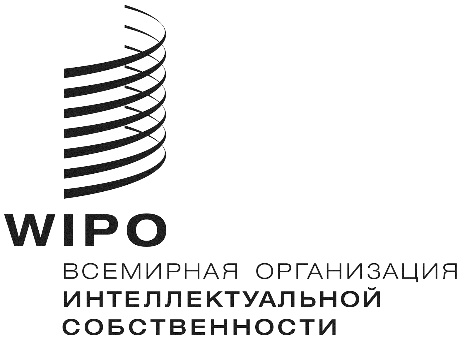 RCDIP/22/2    CDIP/22/2    CDIP/22/2    ОРИГИНАЛ:  АНГЛИЙСКИЙОРИГИНАЛ:  АНГЛИЙСКИЙОРИГИНАЛ:  АНГЛИЙСКИЙДАТА:  14 СЕНТЯБРЯ 2018 г.ДАТА:  14 СЕНТЯБРЯ 2018 г.ДАТА:  14 СЕНТЯБРЯ 2018 г.РЕЗЮМЕ ПРОЕКТАРЕЗЮМЕ ПРОЕКТАКод проектаDA_1_10_12_ 23_ 25_ 31_ 40_01Название проектаУправление объектами интеллектуальной собственности и передача технологии:  содействие эффективному использованию интеллектуальной собственности в развивающихся странах, наименее развитых странах и странах с переходной экономикойРекомендация Повестки дня в области развитияРекомендация 1.  Техническая помощь ВОИС, среди прочего, должна быть ориентирована на развитие, обусловлена потребностями и быть прозрачной с учетом приоритетов и конкретных потребностей развивающихся стран, в особенности НРС, а также различных уровней развития государств-членов, при этом деятельность должна включать сроки для завершения.  В этом смысле разработка программ технической помощи, механизмы их осуществления и оценки их результативности должны учитывать специфику каждой страны.Рекомендация 10.  Оказывать помощь государствам-членам в развитии и совершенствовании национального институционального потенциала в области интеллектуальной собственности путем дальнейшего развития инфраструктуры и других компонентов с целью повышения эффективности национальных учреждений интеллектуальной собственности и установления справедливого равновесия между охраной интеллектуальной собственности и интересами общества.  Эта техническая помощь должна также распространяться на субрегиональные и региональные организации, занимающиеся вопросами интеллектуальной собственности.Рекомендация 12.  Обеспечивать дальнейшую интеграцию аспектов развития в основную деятельность ВОИС, ее программы оказания технической помощи и обсуждаемый ею круг вопросов, в соответствии с ее мандатом.Рекомендация 23.  Рассмотреть пути совершенствования проконкурентной лицензионной практики в области ИС, в особенности в целях содействия творческой деятельности, инновациям, а также передаче и распространению технологии заинтересованным странам, в особенности развивающимся странам и НРС. 
Рекомендация 25.  Изучить политику и инициативы в области ИС, необходимые для содействия передаче и распространению технологии в интересах развивающихся стран, и принять надлежащие меры, позволяющие развивающимся странам полностью понять и извлекать выгоду из различных положений, относящихся к гибкости, заложенной в соответствующих международных соглашениях.Рекомендация 31.  Выступить с согласованными государствами-членами инициативами, которые будут способствовать передаче технологии развивающимся странам, в частности обратиться к ВОИС с просьбой об облегчении доступа к общедоступной патентной информации.Рекомендация 40.  Обратиться к ВОИС с просьбой активизировать сотрудничество по вопросам в связи с ИС со всеми учреждениями системы ООН в соответствии с ориентацией государств-членов, в особенности с Секретариатом Конференции ООН по торговле и развитию (ЮНКТАД), Секретариатом Программы ООН по окружающей среде (ЮНЕП), Всемирной организацией здравоохранения (ВОЗ), Организацией Объединенных Наций по промышленному развитию (ЮНИДО), Организацией Объединенных Наций по вопросам образования, науки и культуры (ЮНЕСКО) и другими соответствующими международными организациями, в целях усиления координации для максимального повышения эффективности при реализации программ развития.Бюджет проектаОбщая смета расходов, не связанных с персоналом:  314 000 шв. франков.Общая смета расходов на персонал:  270 000 шв. франков.Начало реализации проектаЯнварь 2018 г.Продолжительность проекта31 месяцКлючевые сектора ВОИС, участвующие в проекте, и связи с программами ВОИССвязи с программами ВОИС:  14, 9 и 30.Краткое описание проектаВо многих странах были приняты законы, призванные повысить социально-экономическую отдачу от государственных инвестиций в НИОКР.  Такой «нисходящий» подход диктует «восходящие» ответные меры, связанные с информированием, обучением и развитием навыков в области управления объектами ИС и передачи технологии, ориентированные на спонсоров, создателей, менеджеров и пользователей ИС.Существует множество факторов, сдерживающих инновации (будь то факторы нарастающего влияния, социальные факторы, факторы с возможностью расширения влияния, радикальные факторы и т.д.), одним из которых является дефицит необходимых навыков в области управления объектами ИС и передачи технологий у спонсоров, создателей, менеджеров и пользователей, входящих в систему производственных связей в области инноваций. Цель проекта – укрепление инновационного потенциала развивающихся стран, наименее развитых стран и стран с переходной экономикой путем более адресного расширения возможностей обучения/наращивания потенциала и сотрудничества в интересах участников системы производственных связей в области инноваций, а также распространения среди них руководств и документов, содержащих описание передовых методов (научного и практического характера).Проект осуществляется в четырех (4) отобранных для эксперимента странах, включая Южную Африку, где его целью является укрепление потенциала основных заинтересованных сторон (от спонсоров и создателей до менеджеров и в конечном счете пользователей) и расширение сотрудничества между государствами-членами в целях содействия передаче знаний.Проект предполагает демонстрацию того, как развивающиеся страны, страны с формирующейся рыночной экономикой и наименее развитые страны могут извлекать выгоду из работы по наращиванию потенциала в области управления объектами ИС и передачи технологий, в конечном счете стремясь к достижению главной цели – активизации инновационной деятельности.Менеджеры проектаГ-н Алехандро Рока Кампанья и г-н Эндрю ЧайковскиСвязи с ожидаемыми результатами по Программе и бюджету Ожидаемый результат III.2.  Повышение потенциала людских ресурсов, способных выполнять широкий спектр требований в отношении эффективного использования ИС в целях развития в развивающихся странах, НРС и странах с переходной экономикой.Обзор хода осуществления проектаВ период с декабря 2017 г. по апрель 2018 г. была проведена работа по найму временного штатного сотрудника для координации проектной деятельности, а также по привлечению внешних консультантов для оказания содействия в различных мероприятиях в рамках проекта. Справочник и инструментарий для оценки потребностей в обучении, имеющихся в связанных с передачей технологии областяхВ соответствии со стратегией реализации проекта и усилиями по разработке методики и инструментария для оценки потребностей в обучении, имеющихся в связанных с передачей и коммерциализацией/применением технологии областях, с целью обеспечить возможность придания учебным мероприятиям более адресного характера с точки зрения их аудитории, предметной области и проведения был нанят эксперт по оценке потребностей в обучении (ОПО), для того чтобы подготовить справочник и инструментарий и соответствующие модели обследования и собеседования.Эксперт по ОПО совместно с проектной группой ВОИС занимался разработкой проекта справочника и инструментария.  Первый завершенный проект справочника и инструментария для ОПО в области передачи технологии был представлен проектной группе ВОИС в конце июня 2018 г.12 и 13 июля 2018 г. в Женеве состоялась встреча, в ходе которой эксперт по ОПО представил проект справочника и инструментария проектной группе ВОИС и страновым экспертам (см. ниже), которые будут руководить мероприятиями по оценке потребностей в обучении в странах – участницах проекта.  Эта встреча дала возможность страновым экспертам внести свой вклад в работу над справочником и инструментарием и обсудить дальнейшие шаги по проведению ОПО и разработке планов обучения в каждой стране.Составление схем производственных связей в области инноваций в четырех странах – участницах проектаВ соответствии со стратегией реализации проекта и усилиями по подготовке подробных схем производственных связей в области инноваций в четырех странах – участницах проекта с оценкой потребностей в обучении участников производственных связей в области инноваций и выработкой планов обучения для данных четырех стран в целях удовлетворения таких потребностей в соответствии с проектным документом (разделы 2.3.2 и 2.3.3), в каждой стране-участнице для выполнения вышеупомянутых задач был нанят страновой эксперт.В целях содействия определению страновых экспертов для четырех стран – участниц проекта проектная группа ВОИС находилась во взаимодействии с: Национальным ведомством по управлению интеллектуальной собственностью (Южная Африка);Национальным институтом промышленной собственности (Чили);Министерством торговли, промышленности и по делам Восточноафриканского сообщества (Руанда);Постоянным представительством Республики Индонезия при ООН, ВТО и других международных организациях.Согласно стратегии реализации, страновые эксперты подготовили подробную схему производственных связей в области инноваций в своей стране, учитывающую участников таких связей (спонсоров, создателей, менеджеров и пользователей ИС, а также соответствующие учреждения поддержки, например ЦПТИ) и взаимоотношения между ними.  Страновые эксперты работали в сотрудничестве с ключевыми правительственными координаторами – представителями стран с целью содействовать определению всех соответствующих организаций.  Кроме того, для участия в групповой дискуссии с проектной группой ВОИС на платформе eTISC в целях расширения сотрудничества между всеми сторонами были приглашены страновые эксперты и правительственные должностные лица.В конце июня 2018 г., после получения отзывов от проектной группы ВОИС, была завершена работа над отчетами по составлению схем.Примеры успеха/воздействие и важнейшие урокиСтрановым экспертам удалось установить контакты с ключевыми организациями в системе производственных связей в области инноваций в соответствующих странах, в частности благодаря содействию правительственных партнеров, как это указано выше в разделе «Обзор хода осуществления проекта».  Наиболее эффективно данные обследований для составления схем производственных связей в области инноваций страновые эксперты собирали посредством очных встреч и собеседований, проводимых по телефону или в рамках видеоконференций, а не по электронной почте.Сотрудничество и обмен опытом между страновыми экспертами, экспертом по ОПО и проектной группой ВОИС осуществлялись благодаря созданной на платформе eTISC онлайн-группе по проекту, где публиковались и обсуждались результаты и вопросы.Риски и их снижениеКак указано в проектном документе. Риск:  текучесть людских ресурсов среди бенефициаров учебных мероприятий.Стратегия снижения риска:  уделить основное внимание подготовке инструкторов и поддержке таких учреждений, как ЦПТИ, чтобы обеспечить возможность поддержки на местном уровне и свести к минимуму последствия текучести.На следующем этапе проекта этому риску будет уделено больше внимания.  Кроме того, работа с тенденциями, которые прослеживаются в плане недостатка навыков в различных организациях в каждой из стран, позволит создать более конкретные решения в области обучения.Вопросы, требующие немедленной поддержки/вниманияНеприменимоЗадачи на будущееСправочник и инструментарий для оценки потребностей в обучении, имеющихся в связанных с передачей технологии областяхСтрановые эксперты подготовят комментарии и рекомендации по справочнику и инструментарию в рамках процедуры оценки потребностей в обучении в своих странах, уделив основное внимание вопросу применимости данных материалов к условиям, сложившимся в этих странах, и отметив направления для улучшения таких условий.  Как ожидается, страновые эксперты представят свои письменные комментарии к концу ноября 2018 г.В соответствии со стратегией реализации проекта эксперт по ОПО соберет комментарии страновых экспертов, а также отзывы страновых экспертов и проектной группы ВОИС, полученные на встрече в июле, с целью доработать и подготовить пересмотренные справочник и инструментарий по ОПО.  Как ожидается, пересмотренные справочник и инструментарий будут готовы к концу 2018 г.Оценка потребностей в обучении в четырех странах – участницах проектаКак упоминалось выше, страновые эксперты участвовали во встрече, прошедшей 12 и 13 июля 2018 г. в Женеве, на которой эксперт по ОПО представил проект справочника и инструментария.  Страновые эксперты воспользуются знаниями о системе производственных связей в области инноваций в своих странах, которые они приобрели на этапе составления схемы в рамках проекта, а также справочником и инструментарием по ОПО, для того чтобы оценить потребности в обучении участников такой системы.В отчетах об оценке потребностей в обучении будет представлен обзор данных такой оценки для каждой рассмотренной организации и все тенденции, отмеченные в каждой организации их страны.  Как ожидается, отчеты по ОПО будут представлены в конце октября 2018 г.Планы обучения в четырех странах – участницах проектаВ соответствии с проектным документом (раздел 2.3.3) страновые эксперты воспользуются отчетом по ОПО для содействия выработке планов обучения с целью удовлетворить потребности в обучении, определенные в своих странах.  Как ожидается, страновые эксперты представят планы обучения на основе консультаций с проектной группой ВОИС к концу 2018 г.Проведение учебных мероприятийВторой этап проекта начнется в январе 2019 г., и в ходе него будут использоваться выработанные для четырех стран – участниц проекта планы обучения в целях проведения учебных мероприятий, включая, если это необходимо, мероприятия на местах, дистанционное обучение и участие в образовательных программах.  Предусматривается, что эти мероприятия по наращиванию потенциала будут включать обучающие семинары-практикумы по вопросам эффективной коммерциализации технологии и управления объектами ИС, адресованные основным участникам, и, возможно, обучение и стажировки без отрыва от работы.  Будут исследованы возможности партнерства с организациями по управлению ИС, университетами и другими учреждениями с соответствующими мощностями, при этом сотрудничество Юг-Юг станет одним из средств максимизации передачи знаний, воздействия и обеспечения долгосрочной устойчивости этих мероприятий.К концу 2018 г. проектная группа ВОИС завершит приготовления, касающиеся бюджетов и графиков, а также выбора соответствующих инструкторов или экспертов для подготовки необходимых учебных материалов, находясь в тесном взаимодействии со страновыми экспертами, занимающимися подготовкой вышеупомянутых планов обучения, чтобы в 2019 г. начать проведение учебных мероприятий.Сроки осуществленияПроект реализуется в соответствии с графиком. Как указывалось выше, первый завершенный проект справочника и инструментария для ОПО и схемы производственных связей в области инноваций в странах-участницах были представлены в конце июня 2018 г.Как ожидается, отчеты по ОПО в странах-участницах будут представлены в конце октября 2018 г.Как ожидается, страновые эксперты передадут комментарии и рекомендации по справочнику и инструментарию согласно плану – в конце ноября 2018 г.Как ожидается, вышеупомянутые планы обучения будут представлены согласно плану – в конце 2018 г.Как ожидается, пересмотренные справочник и инструментарий будут представлены согласно плану, в конце 2018 г., после того как страновые эксперты своевременно направят свои отзывы.Проведение учебных мероприятий в соответствии с планами обучения состоится в 2019 г.Показатель освоения средств по проекту Показатель освоения бюджетных средств по состоянию на конец августа 2018 г.:  22% Предыдущие отчетыЭто первый отчет о ходе реализации проекта, представленный КРИС. САМООЦЕНКА ПРОЕКТА*********ОПНеприменимоРеализовано полностьюЗначительный прогрессОпределенный прогрессОтсутствие прогрессаПрогресс пока не оценен/цель упраздненаРезультаты проекта 
(ожидаемый результат)Показатели успешного завершения
(показатели результативности)Данные о результативности проектаСС1. Разработка методики оценки потребности в обучении и инструментария.Представление первого проекта методики и инструментария к середине 2018 г.Представление проекта справочника и инструментария 29 июня 2018 г.Как ожидается, работа над окончательным вариантом справочника и инструментария завершится к концу 2018 г.***2. Составление схем производственных связей в области инноваций в четырех странах – участницах проекта.Завершение работы над схемами к середине 2018 г.Представление отчета о составлении схемы для Южной Африки 29 июня 2018 г.Представление отчета о составлении схемы для Чили 2 июля 2018 г.Представление отчета о составлении схемы для Индонезии 30 июня 2018 г.Представление отчета о составлении схемы для Руанды 1 июля 2018 г.****3. Выработка плана обучения в соответствии с выявленными потребностями в обучении.Завершение планирования учебных мероприятий к концу 2018 г.Страновые эксперты приступили к определению потребностей в обучении в июле 2018 г.Как ожидается, отчеты по ОПО будут представлены в конце октября 2018 г.  Как ожидается, планы обучения будут представлены в конце 2018 г.**4. Проведение учебных мероприятий в соответствии с планом.Завершение процесса обучения к концу 2019 г.Неприменимо (в основе учебных мероприятий будут лежать планы обучения, работа над которыми, как ожидается, завершится в конце 2018 г.).Неприменимо5. Оценка и доработка методики и инструментария.*Составление доработанных методики и инструментария к концу первого квартала 2020 г.НеприменимоНеприменимоЦели проектаПоказатели успеха в достижении цели проекта(итоговые показатели)Данные о результативности проектаСС1. Принятие стратегии, направленной на придание мероприятиям по наращиванию потенциала в области передачи технологии более адресного характера.Доля выгодополучателей проекта из числа принявших участие в обследовании, которые отмечают соответствие мероприятий по наращиванию потенциала их приоритетам и потребностям (целевой показатель – 60%).НеприменимоНеприменимо2. Формирование у основных участников системы ИС – спонсоров, создателей, менеджеров и пользователей – компетентности в области управления объектами ИС. Доля выгодополучателей проекта из числа принявших участие в обследовании, которые выразили мнение о том, что они углубили свои знания и навыки в области управления объектами ИС и передачи технологии (целевой показатель – 60%).НеприменимоНеприменимоРЕЗЮМЕ ПРОЕКТАРЕЗЮМЕ ПРОЕКТАКод проектаDA_16_20_03Название проектаИспользование информации, являющейся частью общественного достояния, для целей экономического развитияРекомендация Повестки дня в области развитияРекомендация 16.  Учитывать при осуществлении нормотворческой деятельности ВОИС интересы сохранения общественного достояния и проводить более глубокий анализ последствий и преимуществ существования разнообразного и доступного общественного достояния.Рекомендация 20.  Содействовать нормотворческой деятельности в области ИС в интересах обеспечения устойчивости общественного достояния в государствах – членах ВОИС, включая возможность подготовки руководства, которое могло бы помочь заинтересованным государствам-членам в идентификации объектов, перешедших в область общественного достояния в пределах их юрисдикций.Бюджет проектаРасходы, не связанные с персоналом:  300 000 шв. франков (2016–2017 гг.) и 250 000 шв. франков (2018 г.).Расходы на персонал:  150 000 шв. франков (2016–2017 гг.) и 100 000 шв. франков (2018 г.).Начало реализации проектаАпрель 2016 г.Продолжительность проекта36 месяцевКлючевые сектора ВОИС, участвующие в проекте, и связи с программами ВОИССвязи с программами ВОИС:  1, 9, 10 и 14.Краткое описание проектаПредлагаемый проект основывается на осуществляемой в настоящее время программной деятельности по созданию и развитию центров поддержки технологии и инноваций (ЦПТИ), результатах ранее проведенных исследований по интеллектуальной собственности и общественному достоянию (патентный компонент) и по патентам и общественному достоянию, а также на существующем портале по правовому статусу, разработанном в рамках завершенного проекта Повестки дня в области развития «Данные о правовом статусе патентов».Говоря более конкретно, проект имеет целью дополнить существующие услуги ЦПТИ путем добавления новых услуг и инструментов к тем, которые обеспечиваются в настоящее время, с тем чтобы позволять им не только выявлять изобретения в сфере общественного достояния, но и поддерживать изобретателей, исследователей и предпринимателей в деле использования этой информации для получения новых результатов исследований и материалов по итогам исследований, и тем самым содействовать более эффективному освоению и использованию изобретений в сфере общественного достояния в качестве источника местных знаний и местных инноваций и повышать «поглощающую способность» развивающихся стран и НРС в плане адаптации и ассимиляции различных технологий.Менеджеры проектаГ-н Алехандро Рока Кампанья и г-н Эндрю ЧайковскиСвязи с ожидаемыми результатами по Программе и бюджету III.2 (Программа 9).  Улучшенный потенциал людских ресурсов, способных выполнять широкий спектр требований в отношении эффективного использования ИС в целях развития в развивающихся странах, НРС и странах с переходной экономикой.IV.2 (Программы 9 и 14).  Расширенный доступ учреждений ИС и широкой публики к информации в области ИС и активное использование такой информации в целях поощрения инноваций и творчества.Обзор хода осуществления проектаРуководства по выявлению и использованию изобретений, находящихся в сфере общественного достояния  В соответствии со стратегией реализации проекта, которая предусматривает разработку двух практических руководств по выявлению и использованию изобретений, находящихся в сфере общественного достояния, а также в целях обеспечения соответствия данных руководств потребностям сотрудников ЦПТИ, исследователей и предпринимателей в развивающихся странах проекты руководств были распространены и апробированы в выбранных ЦПТИ в следующих девяти странах – участницах эксперимента:  Кения и Южная Африка (регион Африки), Марокко (арабские страны), Малайзия и Филиппины (Азиатско-Тихоокеанский регион), Аргентина, Колумбия и Куба (регион Латинской Америки и Карибского бассейна) и Российская Федерация (страны с переходной экономикой и развитые страны).Семь экспертов, досконально знающих темы руководств и разбирающихся в сетях ЦПТИ в отобранных для проекта странах, были назначены для управления процессом пилотной реализации, а также для документирования и оценки опыта ЦПТИ относительно применения руководств.  Эта работа была проведена с использованием методики, основанной на четырехуровневой модели оценки эффективности обучения Киркпатрика, то есть используя такие критерии, как эффективность, результативность, актуальность и воздействие, для измерения определенных аспектов опыта ЦПТИ. Начало шестимесячному эксперименту (с июля по декабрь 2017 г.) было положено на встрече в Женеве, прошедшей 25 и 26 июля 2017 г., в которой приняли участие два ведущих эксперта в предметной области и семь страновых экспертов с целью обсудить содержание руководств и разработать и согласовать действенные подходы к процессу пилотной реализации проекта в каждой отобранной стране.  Благодаря апробированию руководств в этих девяти странах, был дан ряд рекомендаций относительно доработки и дальнейшей адаптации руководств на основе опыта и потребностей ЦПТИ.  Эти рекомендации прошли оценку ведущих экспертов в предметной области при содействии ВОИС и включены в состав пересмотренных проектов.  Кроме того, у эксперта по разработке продукции и передаче технологии были запрошены дополнительные сведения в целях содействия оценке руководства по использованию изобретений, находящихся в сфере общественного достояния, с учетом отзывов, которые были получены от стран – участниц проекта. Работа над полным окончательным проектом руководства по выявлению изобретений, находящихся в сфере общественного достояния, была завершена в июне 2018 г., а работа над окончательным проектом руководства по использованию изобретений, находящихся в сфере общественного достояния, – в июле 2018 г.  С учетом вышеизложенного были начаты внутренние приготовления в соответствии с издательской политикой ВОИС в целях получения одобрения для издания руководств в виде публикаций ВОИС, созданных при участии профессиональных редакторов и оформителей, чтобы данные руководства нашли максимально широкое понимание и оказали максимальное воздействие.Помимо составления проектов руководств, ведущие эксперты также разработали основанные на руководствах учебные материалы, которые будут использоваться на следующем этапе проекта в рамках оказания технической помощи выбранным сетям ЦПТИ для выработки навыков и создания услуг ЦПТИ в целях выявления изобретений, находящихся в сфере общественного достояния, а также для поддержки использования изобретений, находящихся в сфере общественного достояния, в качестве фундамента для получения новых результатов исследований и исследовательской продукции.Доработка портала по правовому статусу (портала регистрации патентов)В течение рассматриваемого периода продолжалась разработка нового интерфейса, в том числе велась работа над функциями расширенного поиска, расширенным контентом и новой интерактивной картой. Были проведены консультации с техническими и основными секторами внутри Организации, а также с Секцией геопространственной информации Организации Объединенных Наций (СГИ ООН) по вопросу использования при разработке новой карты официальных данных ООН о международных границах, с тем чтобы обеспечить соблюдение всех соответствующих процедур и правил, а также реализовать выбранные технические решения для нового интерфейса. Что касается предоставления расширенного контента, то эксперту по патентной информации, нанятому для оценки и актуализации контента и ссылок портала в ходе первого этапа реализации проекта (как указывается в предыдущем отчете, представленном КРИС), было поручено новое задание – подготовить подробные справочные файлы для каждой юрисдикции, сведения о которой имеются на портале, а также собрать дополнительные данные и связанную с правовым статусом информацию для юрисдикций и патентно-информационных фондов, данные о которых на портале пока отсутствуют.  В настоящий момент собрана информация для более чем 200 юрисдикций и патентно-информационных фондов, и для каждой юрисдикции были разработаны доступные справочные файлы для пользователей с нарушениями зрения с подробной информацией о наличии, поисковых возможностях и функциях патентных онлайн-реестров и онлайн-бюллетеней, особенностях патентной охраны, а также советами по дальнейшему поиску, чтобы дополнительно помочь пользователям исследовать правовой статус патентов в различных юрисдикциях мира.  Также были проведены консультации с подразделениями, занимающимися основными направлениями (патентное право и стандарты), для того чтобы утвердить использование специальной терминологии. Кроме того, чтобы обратить внимание пользователей, уже знакомых с порталом регистрации патентов, на его новый интерфейс, особенности и функции, а также привлечь новых пользователей, при содействии Отдела коммуникаций и при поддержке эксперта по видеороликам был создан небольшой обучающий видеоролик.  Он будет опубликован одновременно с началом работы нового портала. Примеры успеха/воздействие и важнейшие урокиПроцессу совместной разработки способствовал тот факт, что с самого начала был четко определен конкретный вклад каждого эксперта.  С учетом участия пяти младших экспертов в предметной области ведущие эксперты сыграли решающую роль в плане составления, анализа и редактирования материалов, представленных экспертами с разным опытом и манерой изложения.  Важнейшим фактором, позволившим достичь успеха при составлении руководств, стало умение синтезировать информацию и обеспечивать плавность переходов между различными разделами руководств.  Апробирование руководств в отобранных национальных сетях ЦПТИ оказалось очень важной составляющей в деле проверки содержания и педагогической ценности руководств и уже вызывало большой интерес среди ЦПТИ.  Полученные отзывы подтвердили, что эти новые ресурсы представляют собой важное дополнительное преимущество для ЦПТИ.  Кроме того, для успешного сбора и документирования опыта ЦПТИ, которые проводились при поддержке соответствующих координаторов национальных ЦПТИ, решающее значение имел выбор страновых экспертов, хорошо знающих предметную область и страны/регионы, где проводилось апробирование руководств. Создание резерва экспертов, представляющих различные географические регионы и способных в дальнейшем выступать в качестве консультантов для поддержки ЦПТИ в вопросах применения руководств и развития их услуг по выявлению и использованию изобретений, находящихся в сфере общественного достояния, а также интерес, вызванный среди ЦПТИ в результате пилотной реализации, явно свидетельствуют об успехе и будущем воздействии данного проекта.Риски и их снижениеРиск:  недостаточный потенциал персонала ЦПТИ по освоению и эффективному использованию информации, содержащейся в практических руководствах по выявлению и использованию изобретений, находящихся в сфере общественного достояния.Меры по снижению риска:  были приложены усилия по приведению руководств в соответствие с оцененными возможностями персонала ЦПТИ путем апробирования проектов руководств в отобранных ЦПТИ во всех девяти национальных сетях ЦПТИ в развивающихся странах и странах с переходной экономикой.  Отзывы, полученные в результате этого мероприятия, были учтены в ходе пересмотра и включены в состав окончательных проектов, которые будут содержать практические указания (с моделями и блок-схемами), примеры и тематические исследования.  Реестр экспертов, созданный в рамках проекта, также будет способствовать снижению данного риска путем оказания поддержки персоналу ЦПТИ по рассматриваемым в руководствах вопросам при проведении в будущем учебных мероприятий и мероприятий по технической помощи с целью содействовать ЦПТИ в плане развития необходимых навыков и услуг в данной сфере.Вопросы, требующие немедленной поддержки/вниманияКак сообщалось в первом отчете о ходе реализации проекта (CDIP/18/2, приложение V), изначально проект был запущен с шестимесячной задержкой, и фактическая деятельность была развернута в октябре 2016 г. (работа, которая началась после утверждения проекта со стороны КРИС в апреле 2016 г., по найму временного персонала для координации проектных мероприятий и отбору экспертов для получения конкретных результатов по проекту была завершена в сентябре 2016 г., что позволило формально приступить к осуществлению первого этапа проекта в октябре 2016 г.). С учетом этого первоначального смещения фактической даты запуска проекта на шесть месяцев требуется продлить срок предоставления проектных ресурсов, чтобы иметь возможность получить все результаты по данному проекту в течение 36-месячного периода, утвержденного для него КРИС, – к апрелю 2019 г.  Пересмотренный срок осуществления с учетом первоначальной задержки осуществления проектных мероприятий и пересмотренная таблица ресурсов с разбивкой по результатам проекта прилагаются к отчету о ходе реализации проекта.  Средства на двухлетний период 2016–2017 гг. были перераспределены с учетом первоначальной шестимесячной задержки и составляют фактические расходы, как это указано в прилагаемой таблице.  В целях обеспечения полноценного осуществления проектных мероприятий требуется переместить ресурсы из статьи расходов, не связанных с персоналом, в статью расходов на персонал (50 000 шв. франков) в рамках общего утвержденного бюджета, выделенного для проекта.  Эта сумма – в основном неиспользованные ресурсы, выделенные на служебные командировки и другие услуги по контрактам в целях апробирования руководств в течение двухлетнего периода 2016–2017 гг.  Экономия затрат была достигнута благодаря тому, что встреча по запуску эксперимента, состоявшаяся при участии экспертов по странам-участницам, была проведена в Женеве (вместо направления персонала в каждую соответствующую страну) и эксперты отбирались из той страны или региона, где проходило апробирование руководств (в некоторых случаях в более чем одной стране).Задачи на будущееЕсли работа над полным окончательным проектом руководства по выявлению изобретений, находящихся в сфере общественного достояния, и соответствующими учебными материалами будет завершена в июне 2018 г., то, как ожидается, окончательный проект второго руководства по использованию изобретений, находящихся в сфере общественного достояния, будет готов в июле 2018 г.  В соответствии с издательской политикой ВОИС перед профессиональным редактированием, оформлением и переводом руководств на шесть официальных языков ВОИС их содержание будет направлено соответствующим внутренним/внешним экспертам для содержательной независимой оценки.  Кроме того, соответствующие учебные материалы будут доработаны с целью приступить к оказанию технической помощи отобранным сетям ЦПТИ и поддержать их в деле развития необходимых навыков и создания услуг по выявлению и использованию изобретений, находящихся в сфере общественного достояния. Что касается стратегии реализации проекта, то в отобранных сетях ЦПТИ будут организованы семинары-практикумы, чтобы приступить к развитию навыков и услуг в этой сфере.В то же время будет завершена разработка улучшенной версии портала регистрации патентов, которая ведется в сотрудничестве с Отделом коммуникаций и другими соответствующими заинтересованными сторонами, и информация, собранная Секретариатом при поддержке эксперта по патентной информации, будет направлена соответствующим ведомствам ИС для проверки.  Предполагается, что портал регистрации патентов будет ежегодно обновляться, а форма для обратной связи позволит пользователям и государствам-членам сообщать обо всех изменениях, которые необходимо будет принять во внимание и внести на портале.Сроки осуществленияВ период с июля по декабрь 2018 г. содержание двух руководств будет направлено соответствующим внутренним экспертам для проведения содержательной оценки и редактирования.  С учетом этапов, требуемых согласно издательской политике ВОИС, и предполагаемых сроков выполнения профессионального редактирования и оформления ожидается, что окончательные отредактированные, оформленные и откорректированные версии обоих руководств будут готовы для перевода к декабрю 2018 г.  Перевод на шесть официальных языков станет заключительным этапом процесса.  Несмотря на то что окончательные переведенные версии руководств будут готовы только в начале 2019 г., мероприятия по запуску обучения в отобранных сетях ЦПТИ по темам руководств начнутся в последнем квартале 2018 г. при поддержке участвующих в проекте экспертов и с использованием учебных материалов, разработанных ведущими экспертами.  Это также даст возможность апробировать и доработать учебные материалы.В то же время будет завершена разработка улучшенной версии портала регистрации патентов, которая ведется в сотрудничестве с Отделом коммуникаций и другими соответствующими заинтересованными сторонами, и информация, собранная Секретариатом при поддержке эксперта по патентной информации, будет направлена соответствующим ведомствам ИС для проверки.  Как ожидается, портал начнет работу к концу 2018 г.Срок осуществления мероприятий и соответствующие ресурсы, пересмотренные с учетом смещения первоначальной даты начала реализации проекта на шесть месяцев, направлены на утверждение КРИС.Показатель освоения средств по проекту Показатель освоения бюджетных средств по состоянию на конец августа 2018 г.:  62% Предыдущие отчетыЭто третий отчет о ходе реализации проекта, представленный КРИС.  Первый отчет был представлен КРИС в документе CDIP/18/2, приложение V, на его восемнадцатой сессии.  Второй отчет был представлен КРИС в документе CDIP/20/2, приложение V, на его двадцатой сессии.  САМООЦЕНКА ПРОЕКТА*********ОПНеприменимоРеализовано полностьюЗначительный прогрессОпределенный прогрессОтсутствие прогрессаПрогресс пока не оценен/цель упраздненаРезультаты проекта 
(ожидаемый результат)Показатели успешного завершения
(показатели результативности)Данные о результативности проектаСС1. Руководства по выявлению и использованию изобретений, находящихся в сфере общественного достояния.Представление первых завершенных проектов руководств к концу 2016 г.Представление сводных проектов руководств, предназначенных для апробирования, в июне 2017 г.  Окончательные проекты руководств будут представлены к июлю 2018 г. (подготовлены для оценки, профессионального редактирования и оформления).  Работа над окончательными версиями (прошедшими оценку и редактирование) будет завершена к концу 2018 г.***2. Документирование опыта и передовых практик по выявлению и использованию изобретений, находящихся в сфере общественного достояния.Представление документации по результатам экспериментальных проектов к концу 2017 г.Завершение апробирования руководств и представление всех отчетов с документальным подтверждением опыта, полученного в странах-участницах, в декабре 2017 г. ****3. Реестр основных экспертов.Создание реестра, содержащего сведения как минимум о двух основных экспертах по каждому региону, к концу 2016 г.Привлечение экспертов для подготовки двух руководств и для пилотной реализации, которые могут выступать в качестве консультантов для поддержки ЦПТИ в вопросах применения руководств и развития услуг по выявлению и использованию изобретений, находящихся в сфере общественного достояния.****4. Учебные материалы.Подготовка по крайней мере двух презентаций на основе руководств по выявлению и использованию изобретений, находящихся в сфере общественного достояния, к середине 2017 г.Представление проектов учебных материалов и ожидание их доработки по результатам применения в мероприятиях, направленных на оказание технической помощи, во второй половине 2018 г.***5. Усовершенствованный портал по правовому статусу.Разработка нового интерфейса к середине 2016 г.  Добавление новых справочных страниц к середине 2017 г.  Добавление новой формы к концу 2017 г.Как ожидается, разработка нового интерфейса с обновленным контентом и функциями (в том числе новыми справочными файлами для более чем 200 юрисдикций) и формы для обратной связи завершится к концу 2018 г. ***6. Руководства по выявлению и использованию изобретений, находящихся в сфере общественного достояния, на шести официальных языках (см. CDIP/18/11).Представление переведенных руководств к середине 2018 г.Как ожидается, перевод на шесть языков начнется после завершения окончательной оценки, профессионального редактирования и оформления (к концу 2018 г.). **7. Навыки в деле управления и оказания услуг в связи с изобретениями, находящимися в сфере общественного достояния.Завершение к концу 2018 г. проводимых на семинарах-практикумах обследований, показывающих, что проект помог развить навыки в деле управления и/или оказания услуг в связи с изобретениями, находящимися в сфере общественного достояния.Согласно плану, оказание технической помощи выбранным сетям ЦПТИ для поддержки их в развитии данных навыков начнется во второй половине 2018 г.  Началось планирование этого мероприятия.**Цели проектаПоказатели успеха в достижении цели проекта(итоговые показатели)Данные о результативности проектаСС1. Облегчить доступ к знаниям и технологиям для развивающихся стран и НРС и оказать заинтересованным государствам-членам содействие в выявлении и использовании объекта, который относится к сфере общественного достояния или попал в сферу общественного достояния в их юрисдикциях.Предоставление услуг ЦПТИ по выявлению изобретений, находящихся в сфере общественного достояния, по крайней мере шестью ЦПТИ из различных национальных сетей.Предоставление услуг ЦПТИ по поддержке использования изобретений, находящихся в сфере общественного достояния, по крайней мере четырьмя ЦПТИ из различных национальных сетей.Увеличение числа пользователей во всех сетях ЦПТИ, выявляющих и использующих информацию, находящуюся в сфере общественного достояния.НеприменимоМероприятиеКварталы, 2016 г.Кварталы, 2016 г.Кварталы, 2016 г.Кварталы, 2016 г.Кварталы, 2017 г.Кварталы, 2017 г.Кварталы, 2017 г.Кварталы, 2017 г.Мероприятие1-й квартал2-й квартал3-й квартал4-й квартал1-й квартал2-й квартал3-й квартал4-й кварталСоставление проектов руководствxxxАпробирование руководствxxСоздание портала по правовому статусу и улучшение контентаxxxxxМероприятиеКварталы, 2018 г.Кварталы, 2018 г.Кварталы, 2018 г.Кварталы, 2018 г.Кварталы, 2019 г.Кварталы, 2019 г.Мероприятие1-й квартал2-й квартал3-й квартал4-й квартал1-й квартал 2-й квартал Завершение работы над руководствамиxxxПодготовка учебных материаловxXПеревод и распространение руководствxxxxОказание технической помощи сетям ЦПТИ, включая проведение семинаров, посвященных опыту и передовым практикам xxxxСоздание портала по правовому статусу и улучшение контентаxxxx(шв. франки)(шв. франки)(шв. франки)(шв. франки)(шв. франки)(шв. франки)(шв. франки)Результаты проекта2016 г.2016 г.2017 г.2017 г.ВсегоВсегоВсегоСвязанные с персоналомНе связанные с персоналомСвязанные с персоналомНе связанные с персоналомСвязанные с персоналомНе связанные с персоналомРуководства по выявлению и использованию изобретений, находящихся в сфере общественного достояния  20 000  -  30 000 60 000 50 000 60 000110 000Документирование опыта и передовых практик по выявлению и использованию изобретений, находящихся в сфере общественного достояния  -  -  60 000 90 000 60 000 90 000150 000Усовершенствованный портал по правовому статусу 10 000 15 000   30 000 55 000 40 000 70 000110 000Всего 30 000 15 000  120 000205 000150 000220 000370 000Результаты проекта2018 г.2018 г.2019 г.2019 г.ВсегоВсегоВсегоСвязанные с персоналомНе связанные с персоналомСвязанные с персоналомНе связанные с персоналомСвязанные с персоналомНе связанные с персоналомРуководства по выявлению и использованию изобретений, находящихся в сфере общественного достояния (представление окончательных проектов) 40 000 20 000-- 40 000  20 000 60 000Перевод руководств по выявлению и использованию изобретений, находящихся в сфере общественного достояния 10 000 50 000-- 10 000 50 000 60 000Реестр экспертов и новые и улучшенные учебные материалы 10 000 10 000-- 10 000 10 000 20 000Навыки в деле управления и оказания услуг в связи с изобретениями, находящимися в сфере общественного достояния 50 000100 000 30 000 80 000 80 000180 000260 000Усовершенствованный портал по правовому статусу 10 000 20 000 -- 10 000 20 000 30 000Всего120 000200 000 30 000 80 000150 000280 000430 000РЕЗЮМЕ ПРОЕКТАРЕЗЮМЕ ПРОЕКТАКод проектаDA_3_10_45_01Название проектаСотрудничество с учреждениями, занимающимися подготовкой работников судебных органов в развивающихся и наименее развитых странах, по вопросам развития, обучения и подготовки в области прав интеллектуальной собственностиРекомендация Повестки дня в области развитияРекомендация 3.  Увеличить людские и финансовые ресурсы на цели программ ВОИС по оказанию технической помощи в целях развития, среди прочего, культуры интеллектуальной собственности, ориентированной на развитие, с особым акцентом на введение предмета интеллектуальной собственности на различных уровнях обучения и генерирование более широкого осознания публикой вопросов интеллектуальной собственности.Рекомендация 10.  Оказывать помощь государствам-членам в развитии и совершенствовании национального институционального потенциала в области интеллектуальной собственности путем дальнейшего развития инфраструктуры и других компонентов с целью повышения эффективности национальных учреждений интеллектуальной собственности и установления справедливого равновесия между охраной интеллектуальной собственности и интересами общества.  Эта техническая помощь должна также распространяться на субрегиональные и региональные организации, занимающиеся вопросами интеллектуальной собственности.Рекомендация 45.  Осуществлять подход к защите прав интеллектуальной собственности в контексте более широких интересов общества, и в особенности озабоченностей, связанных с развитием, имея в виду, что в соответствии со Статьей 7 Соглашения ТРИПС «охрана и защита прав интеллектуальной собственности должны вносить вклад в развитие технических инноваций, а также передачу и распространение технологии к обоюдной выгоде производителей и пользователей технических знаний, причем таким образом, который бы содействовал социальному и экономическому благосостоянию и равновесию прав и обязанностей».Бюджет проекта500 000 шв. франков, вся сумма – расходы, не связанные с персоналом.Начало реализации проекта15 июля 2016 г.Продолжительность проекта24 месяцаКлючевые сектора ВОИС, участвующие в проекте, и связи с программами ВОИССвязи с программами ВОИС:  9, 10 и 17.Краткое описание проектаПринимая во внимание действующие на национальном уровне стратегии и политику в области прав интеллектуальной собственности (ПИС), а также учитывая интересы общества, основной целью проекта является создание потенциала для реализации эффективных и действенных программ подготовки судей по вопросам ПИС на национальном уровне, включая разработку «Руководства для судей по ПИС» в форме пособия для самостоятельного изучения/справочника.  В частности, проект направлен на улучшение понимания судьями материальных норм права интеллектуальной собственности и практики применения ими этих знаний в области ПИС путем развития навыков комплексного и логического мышления и критического анализа, которые необходимы для формулирования справедливых, обоснованных и аргументированных доводов и вынесения эффективных решений по спорам, касающимся ПИС, в судах и трибуналах по ПИС. Отбор учреждений по подготовке сотрудников судебных органов для участия в эксперименте:Были отобраны четыре участвующих в проекте учреждения по подготовке сотрудников судебных органов, каждый из которых представляет один регион (Африка, Азиатско-Тихоокеанский регион, регион Латинской Америки и Карибского бассейна и арабский регион), в том числе одну НРС, и различные судебные системы и традиции. Программы обучения и подготовки в области ПИС, включая «Руководство для судей по ПИС» в форме пособия для самостоятельного изучения/справочника, адаптируются к выявленным пробелам, заявленным потребностям, существующей образовательной инфраструктуре, потенциалу освоения ресурсов и формам обучения, предпочтительным для судебных работников из отобранных для участия в пилотном проекте развивающихся и наименее развитых стран. При осуществлении проектных мероприятий в развивающихся и наименее развитых странах-участницах учитываются следующие факторы:(a)	применимые законы/нормативные документы/соглашения в области ПИС;(b)	применимые меры политики и стратегии в области ПИС; (c)	пробелы в подготовке работников судебных органов, потребности и приоритеты, определенные в нормативных документах национального уровня, касающихся экономического развития;(d)	соображения развития и интересы общества.Проект осуществляется через существующие национальные учреждения по подготовке работников судебных органов. По мере возможности для целей проекта используются существующие учебные материалы, подготовленные ВОИС или участвующими учреждениями государств-членов, в первоначальном виде или после их адаптации к местным условиям, причем как в печатной, так и в электронной форме.Основные элементы проекта:A.	Отбор четырех учреждений по подготовке работников судебных органов для участия в экспериментальном проекте.B.	Оценка потребностей выбранных стран-участниц с точки зрения обучения и подготовки в области ПИС для определения формата и сферы охвата модульных образовательных программ по тематике ПИС, а также «Руководства для судей по ПИС» в форме пособия для самостоятельного изучения/справочника, которые предстоит разработать. C.	Анализ осуществляемых в развивающихся, наименее развитых, а также развитых странах образовательных инициатив в области ПИС, ориентированных на сотрудников судебных органов, в частности с целью перенять передовую практику в области подготовки сотрудников судебных органов по тематике ПИС.D.	Разработка на основе результатов мероприятий, указанных в пунктах B и C, индивидуализированных и модульных программ обучения и подготовки в области ПИС для (а) ознакомительного/вводного обучения по тематике ПИС и (b) обучения по тематике ПИС без отрыва от работы с учетом предпочтений относительно режима(ов) подготовки (очно, онлайн или в смешанной форме), адаптированного к выявленным пробелам, заявленным потребностям и ключевым приоритетам отобранной страны.  Материалы для обучения и подготовки будут включать в себя разработанное для каждого из отобранных учреждений «Руководство для судей по ПИС» в форме пособия для самостоятельного изучения/справочника.  В их число могут войти как печатные, так и электронные материалы по тематике ПИС, в частности законы и стратегии в области ПИС, информация о гибких возможностях системы ИС, знаковые судебные решения по ПИС и другие материалы, согласованные на этапе определения потребностей и отобранные с учетом применимой передовой практики.E.	Апробирование с учетом положений пунктов B, C и D материалов для обучения и подготовки по тематике ПИС, в том числе «Руководства для судей по ПИС», путем реализации программ образования и подготовки и на основании отзывов участников для внесения в случае необходимости изменений в образовательные цели соответствующих курсов обучения и подготовки, их учебные планы, определение содержания, форму(ы) обучения и методику оценки/анализа результатов проведения курсов обучения и подготовки в области ПИС. F.	Создание сетей и партнерств, в рамках которых национальные учреждения по подготовке работников судебных органов смогут регулярно обмениваться опытом, информацией об образовательных инициативах в области ПИС и результатах их реализации.  Среди прочего, эта деятельность может включать в себя создание одного или нескольких действующих в онлайн-режиме профессиональных «клубов по обмену практическим опытом», в рамках которых магистраты, судьи и работники прокуратуры могли бы взаимодействовать друг с другом и обмениваться опытом по проблемам ПИС.G.	Оказание учреждениям-бенефициарам, занимающимся подготовкой сотрудников судебных органов, помощи в пополнении их библиотек справочными пособиями и руководствами.Менеджер проектаГ-н Мохамед Абдерауф БдиуиСвязи с ожидаемыми результатами по Программе и бюджету Ожидаемый результат III.2.  Улучшенный потенциал людских ресурсов, способных выполнять широкий спектр требований в отношении эффективного использования ИС в целях развития в развивающихся странах, НРС и странах с переходной экономикой.Обзор хода осуществления проектаНесмотря на небольшую задержку в начале, процесс реализации проекта достиг заключительных этапов.  Был достигнут существенный прогресс благодаря поддержке и приверженности участвующих в проекте стран-бенефициаров (Коста-Рика, Ливан, Непал и Нигерия).На всех этапах реализации крайне важное значение придавалось определенным основополагающим принципам, включая осуществление всесторонней координации и проведение консультаций со странами-бенефициарами, удовлетворение их потребностей и понимание приоритетов, а также обеспечение устойчивости проекта на национальном уровне.Устойчивость проекта обеспечивается при одновременной подготовке его результатов для удовлетворения возможных новых обращений за помощью в вопросах непрерывного образования для работников судебных органов, которые в будущем могут поступить от других стран. В период с июля 2017 г. по июль 2018 г. было отмечено достижение почти всех основных итоговых результатов:Академия ВОИС при содействии опытного судьи и преподавателя из Египта разработала «Общий курс дистанционного обучения по ИС для работников судебных органов».  Затем группа опытных судей из Австралии, Бельгии, Китая, Перу, Филиппин и Южной Африки оценила данные материалы.В интересах стран-участниц на основе общего курса дистанционного обучения (ДО) были переведены, доработаны и оценены четыре национальных курса ДО.  Процесс доработки осуществлялся при полном взаимодействии с национальными экспертами, которые были отобраны странами-бенефициарами, с учетом национальных потребностей, приоритетов и условий работы судебных органов в каждой стране.Для каждой страны-участницы была разработана многосторонняя программа обучения инструкторов.  Для каждой страны-участницы при взаимодействии с соответствующими учреждениями по подготовке сотрудников судебных органов и при поддержке опытных международных и национальных судей и преподавателей были организованы специальные дистанционные и очные учебные занятия.Надлежащие библиографические материалы по ПИС были приобретены для каждого учреждения по подготовке сотрудников судебных органов и переданы им вместе с соответствующими публикациями ВОИС.  Отбор публикаций производился при полном взаимодействии со странами-участницами.Национальные учреждения по подготовке сотрудников судебных органов получили беспрепятственный доступ к базе данных, содержащей более 3,5 млн судебных дел по ПИС из более чем 110 стран за три года.  В этой связи был заключен договор со специализированной компанией.Платформа электронного обучения Академии ВОИС стала доступна учреждениями по подготовке сотрудников судебных органов в каждой стране-участнице для ее использования в целях непрерывного образования.Были созданы четыре национальных закрытых форума по обмену информацией и коллегиальному обучению работников судебных органов в каждой стране-участнице.  Участники получили доступ к возможностям создания собственных профилей и использования предусмотренных на форуме средств коммуникации.  Форумы останутся открытыми и доступными после завершения проекта.Теперь Академия ВОИС создает международную сеть учреждений по подготовке сотрудников судебных органов со всего мира для обмена информацией и опытом относительно связанных с ИС мероприятий в области непрерывного образования.  В ее основе будут лежать существующие форумы, которые были созданы для стран – участниц проекта.  Для участия в сети будут приглашены учреждения по подготовке сотрудников судебных органов со всего мира.В целях облегчения доступа к курсам Академии ВОИС доступ к ним недавно стал возможен посредством мобильных устройств (смартфонов и планшетов).  Для удобства судей доступ к адаптированным модулям и вышеупомянутым сетям также будут возможен посредством таких мобильных устройств.Была начато обследование, направленное на составление карты существующих учреждений по подготовке сотрудников судебных органов, которые предлагают судебным работникам обучение по теме ПИС.  Кроме того, разрабатывается справочник преподавателя, адаптированный для каждой страны – участницы проекта, который будет направлен на то, чтобы дать инструкторам рекомендации относительно их результативности в области непрерывного образования.  Все вышеупомянутые итоговые результаты включены в состав справочника «Руководство ВОИС по непрерывному образованию для судей», содержащегося в документе CDIP/16/7 REV.2.Несмотря на достижение большинства целей проекта в июле 2018 г. согласно плану, была признана необходимость продления проекта на пять месяцев с целью осуществить адресные мероприятия, которые бы обеспечили оптимальное качество итогов проекта.  В период с августа по ноябрь 2018 г. Академия ВОИС проведет серию мероприятий по апробированию, консолидации и оценке, а начиная с декабря 2018 г. все конечные результаты будут апробированы, оценены и получены.  Таким образом, как ожидается, проект будет завершен 31 декабря 2018 г.На национальном уровне были реализованы все вышеперечисленные страновые мероприятия в соответствии с соглашениями о сотрудничестве, заключенными со (i) Школой работников юстиции «Эдгар Сервантес Вильяльта» (Escuela Judicial) Коста-Рики, (ii) министерством юстиции Ливана, (iii) Национальной академией юстиции Непала и (iv) Национальной комиссией по авторскому праву Нигерии.  Участники высоко оценили обучение, которое позволило им обобщить свои знания в области ИС, а в случае Нигерии – создать основную группу национальных консультантов, готовых проводить для судей занятия в области непрерывного образования.  В отдельных странах участие приняли следующие группы:Коста-РикаГруппа в составе 24 судей приняла участие в программе непрерывного образования и прошла обучение по основным направлениям и практическим вопросам, проводившееся в онлайн-режиме и очно при участии выдающихся преподавателей из Колумбии и Доминиканской Республики, а также старшего судьи из Испании.  В этой программе в роли преподавателей также выступили специалисты и судьи национального уровня.ЛиванГруппа в составе 20 магистратов приняла участие в программе непрерывного образования и прошла обучение по основным направлениям и практическим вопросам, проводившееся в онлайн-режиме и очно при участии опытных преподавателей и судей из Египта, а также опытного судьи и эксперта из Ливана.НепалГруппа в составе 13 судей из судов первой инстанции и окружных судов, а также государственных адвокатов в онлайн-режиме и очно приняла участие в программе непрерывного образования.  Опытный судья из Филиппин и специалисты по законодательству об ИС из Индии и Соединенного Королевства присоединились к программе и работали с ее участниками над выбором дел по теме ИС.  Два судьи Верховного суда и другие эксперты из Непала прочитали лекции и рассказали о практическом опыте на национальном уровне. НигерияГруппа в составе 18 преподавателей и специалистов-практиков в области права приняли участие в программе обучения, осуществлявшейся в онлайн-режиме и очно.  Опытные преподаватели права из Эфиопии и Кении оказали помощь и поделились экспертными знаниями в рамках проведения данных учебных мероприятий.  Нигерия предпочла укрепить потенциал экспертов по ИС, которые впоследствии передадут информацию о мероприятиях в области непрерывного образования судьям на национальном уровне. Во всех четырех странах запланирована организация последующих занятий, в ходе которых каждый участвующий судья проведет обучение по определенной теме для других судей – участников программы.  В случае Нигерии завершившие обучение инструкторы проведут практические занятия в области непрерывного образования для 10 отобранных судей.Последующие занятия позволят точно оценить достижения по всем основным направлениям учебной деятельности.  Их проведение запланировано на октябрь 2018 г. (Коста-Рика, Непал и Нигерия) и ноябрь 2018 г. (Ливан).Первые отчеты, полученные от стран – участниц проекта, носили весьма позитивный характер.  Страны-участницы обратились с просьбой о том, чтобы после завершения проекта ВОИС продолжила сотрудничество с ними в целях обобщения полученных результатов.  Некоторые из них отметили, что польза от проекта превзошла их ожидания.  Все учреждения-бенефициары, занимающиеся подготовкой сотрудников судебных органов, отметили, что они включат ПИС в свои постоянные программы непрерывного образования, используя для этой цели недавно разработанные модули.  Такая приверженность надежно гарантирует устойчивость проекта на национальном уровне.Примеры успеха/воздействие и важнейшие урокиНеприменимоРиски и их снижениеКак указано в проектном документе, в ходе реализации проекта могут быть предусмотрены следующие риски:(a)	Сложности в связи с организацией непрерывного обучения работников сферы юстиции, имеющих плотный график работы.  Основной способ снижения данного риска заключается во всемерном участии и поддержке со стороны учреждения по подготовке работников судебных органов и/или соответствующих органов на всех этапах реализации проекта.  Кроме того, снизить риск поможет разработка онлайновых курсов.В настоящий момент учреждения по подготовке сотрудников судебных органов и имеющие отношение органы соответствующих стран-бенефициаров выразили всестороннюю поддержку реализации проекта, и поэтому предусмотренные риски не оправдались и не оказали негативного воздействия на его результативность.(b)	Условия в отобранной стране – участнице проекта могут препятствовать его реализации, и в этом случае необходимы соответствующие обсуждения.  Если такие обсуждения окажутся безуспешными, реализация проекта в этой стране может быть приостановлена или отложена.Условия, сложившиеся в отобранных странах, были благоприятными для реализации проекта.  Риск был смягчен и не оказал негативного воздействия на результативность проекта.(c)	Условия в развивающихся и наименее развитых странах, например отсутствие сети Интернет или низкая скорость передачи данных через Интернет, могут ограничить применение информационно-коммуникационных технологий (ИКТ).  Для снижения этого значительного риска следует издать «Руководство для судей по ИС» в печатном виде.Серьезные ограничения относительно использования ИКТ в странах-бенефициарах отсутствовали, поскольку учебные материалы были предоставлены в удобных для доступа и предполагающих возможность печати форматах.  Риск был снижен и не оказал негативного воздействия на результативность проекта.Вопросы, требующие немедленной поддержки/вниманияВ процессе разработки средств для непрерывного образования Академия ВОИС также создала основу для реагирования на возможные обращения за помощью со стороны других стран.Если проект пройдет оценку и рассмотрение Комитета, то деятельность в рамках проекта может быть учтена в постоянных программах ВОИС.  Это бы способствовало удовлетворению обращений новых стран и обеспечило некоторую поддержку странам – участницам проекта после 2018 г. ввиду открыто заявленного ими интереса.Задачи на будущееЗавершение проекта к 31 декабря 2018 г. главным образом путем апробирования, оценки и обобщения итоговых результатов.Завершение работы над составлением карты существующих учреждений по подготовке сотрудников судебных органов, предлагающих программы непрерывного образования по теме ПИС. Сроки осуществленияС 15 июля 2016 г. по 31 декабря 2018 г.Большинство целей было достигнуто согласно плану в июле 2018 г.  Однако была признана необходимость продления проекта на пять месяцев с целью осуществить необходимые мероприятия по апробированию и оценке, а также обеспечить оптимальное качество итогов проекта.  Показатель освоения средств по проекту Предыдущие отчетыЭто третий отчет о ходе реализации проекта, представленный КРИС.Первый отчет был представлен КРИС в документе CDIP/18/2, приложение VI, на его восемнадцатой сессии.  Второй отчет был представлен КРИС в документе CDIP/20/2, приложение VI, на его двадцатой сессии.  САМООЦЕНКА ПРОЕКТА*********ОПНеприменимоРеализовано полностьюЗначительный прогрессОпределенный прогрессОтсутствие прогрессаПрогресс пока не оценен/цель упраздненаРезультаты проекта 
(ожидаемый результат)Показатели успешного завершения
(показатели результативности)Данные о результативности проектаСССоставление карты существующих учреждений, занимающихся подготовкой в области ПИС, и других инициатив, ориентированных на работников судебных органов, по всему миру.Карта составлена;предварительный анализ проведен.Обследование распространено, и проведение предварительного анализа начато.***Индивидуализированные модули обучения судей и магистратов по тематике ИС для каждого из экспериментальных проектов.Модули составлены и одобрены соответствующими национальными или региональными органами.Организовано не менее одного цикла занятий (в онлайн-режиме, очно или в смешанной форме) совместно с каждым из образовательных учреждений на основе новых разработанных модулей, программ обучения и методик преподавания, направленных на достижение желаемых результатов обучения.Все четыре модуля были индивидуализированы, составлены и одобрены национальными органами.На основании разработанных модулей в каждой участвующей в проекте стране было проведено более одного цикла занятий в сотрудничестве с учреждениями-бенефициарами, занимающимися подготовкой сотрудников судебных органов.****На основе разработанных модулей была осуществлена подготовка группы судей, в том числе потенциальных инструкторов.Состоялся цикл занятий для бенефициаров.Обучение всех судей и инструкторов из четырех стран-участниц проводилось на основании разработанных модулей. ****Создана сеть, объединяющая учреждения по подготовке сотрудников судебных органов.Не менее двух учреждений по подготовке работников судебных органов выразили желание установить контакты и укрепить сотрудничество с другими учреждениями в области специализированной профессиональной подготовки.Все учреждения по подготовке работников судебных органов выразили желание установить контакты и укрепить сотрудничество с другими аналогичными учреждениями в области специализированной профессиональной подготовки.****Цели проектаПоказатели успеха в достижении цели проекта(итоговые показатели)Данные о результативности проектаССРазвитие потенциала и навыков магистратов, судей и прокуроров в развивающихся и наименее развитых странах, необходимых для эффективного и действенного разрешения споров, касающихся ИС, в соответствии с выявленными потребностями и определенными приоритетами в области развития соответствующей страны.Не менее 50% участвующих в проекте судей, магистратов и прокуроров сообщают, что приобрели новые навыки, необходимые для эффективного и действенного разрешения споров, касающихся ИС.Большинство прошедших обучение судей сообщили, что они приобрели новые навыки для эффективного и действенного разрешения споров, связанных с ИС. ****Формирование в судебной сфере культуры в вопросах ИС, ориентированной на развитие, способствующей новаторству и творчеству на местном уровне и создающей более благоприятные условия для международного сотрудничества, передачи технологии и инвестиций.Не менее 50% участвующих в проекте судей, магистратов и прокуроров отмечают наличие взаимосвязи между эффективным и действенным разрешением споров, с одной стороны, и новаторством и творчеством на местном уровне – с другой.Большинство прошедших обучение судей осознают наличие взаимосвязи между эффективным и действенным разрешением споров, с одной стороны, и новаторством и творчеством на местном уровне – с другой.****Более эффективное функционирование национальных институтов разрешения споров в области ИС и достижение надлежащего равновесия между охраной ПИС и общественными интересами.Не менее 50% участвующих в проекте судей, магистратов и прокуроров отмечают наличие взаимосвязи между принимаемыми судебными решениями и общественными интересами.Не менее 50% участвующих в проекте судей, магистратов и прокуроров отмечают, что в результате обучения им удалось усовершенствовать свои навыки в области разрешения споров.Большинство прошедших обучение судей отмечают наличие взаимосвязи между принимаемыми судебными решениями и общественными интересами.Большинство прошедших обучение судей отметили, что обучение позволит развить их навыки в области разрешения споров.****Ориентированность судебной системы на развитие, предусматривающее создание сбалансированной, эффективной и действенной системы разрешения споров, связанных с ПИС, – системы, поддерживающей талант, новаторство и творчество и при этом стимулирующей, поощряющей и охраняющей на основе принципов справедливости, беспристрастности и сбалансированности права и интересы всех правообладателей, пользователей ПИС и общества в целом.Не менее 50% участвующих в проекте судей, магистратов и прокуроров признают важность баланса между правами и интересами правообладателей, пользователей ПИС и интересами широкой публики.Большинство прошедших обучение судей признают важность баланса между правами и интересами правообладателей, пользователей ПИС и интересами широкой публики.****РЕЗЮМЕ ПРОЕКТАРЕЗЮМЕ ПРОЕКТАКод проектаDA_1_10_12_40_01Название проектаИнтеллектуальная собственность, туризм и культура:  поддержка целей в области развития и популяризация культурного наследия в Египте и других развивающихся странахРекомендация Повестки дня в области развитияРекомендация 1.  Техническая помощь ВОИС, среди прочего, должна быть ориентирована на развитие, обусловлена потребностями и быть прозрачной с учетом приоритетов и конкретных потребностей развивающихся стран, в особенности НРС, а также различных уровней развития государств-членов, при этом деятельность должна включать сроки для завершения.  В этом смысле разработка программ технической помощи, механизмы их осуществления и оценки их результативности должны учитывать специфику каждой страны.Рекомендация 10.  Оказывать помощь государствам-членам в развитии и совершенствовании национального институционального потенциала в области интеллектуальной собственности путем дальнейшего развития инфраструктуры и других компонентов с целью повышения эффективности национальных учреждений интеллектуальной собственности и установления справедливого равновесия между охраной интеллектуальной собственности и интересами общества.  Эта техническая помощь должна также распространяться на субрегиональные и региональные организации, занимающиеся вопросами интеллектуальной собственности.
Рекомендация 12.  Обеспечивать дальнейшую интеграцию аспектов развития в основную деятельность ВОИС, ее программы оказания технической помощи и обсуждаемый ею круг вопросов, в соответствии с ее мандатом.Рекомендация 40.  Обратиться к ВОИС с просьбой активизировать сотрудничество по вопросам в связи с ИС со всеми учреждениями системы ООН в соответствии с ориентацией государств-членов, в особенности с ЮНКТАД, ЮНЕП, ВОЗ, ЮНИДО, ЮНЕСКО и другими соответствующими международными организации, в особенности ВТО, в целях усиления координации для максимального повышения эффективности при реализации программ развития.Бюджет проекта320 000 шв. франков, вся сумма – расходы, не связанные с персоналом.Начало реализации проекта1 января 2016 г.Продолжительность проекта36 месяцевКлючевые сектора ВОИС, участвующие в проекте, и связи с программами ВОИССвязи с программами ВОИС:  3, 4, 9, 18 и 30.Краткое описание проектаТуризм стал одним из основных направлений в международной торговле и одним из основных источников дохода для многих развивающихся стран.  В сегодняшнем высококонкурентном глобализированном мире для туризма становится все более характерным индивидуальный спрос на дифференцированные продукты и услуги, которые обладают дополнительными преимуществами.  Заинтересованные стороны в сфере туризма могут сыграть ключевую роль в предоставлении туристам высококачественных продуктов и услуг, стремясь наиболее полно удовлетворить их конкретные интересы и потребности.  При этом они могут получить значительную выгоду от стратегического использования системы ИС.  
Таким образом, цель проекта заключается в анализе, усилении и освещении роли системы ИС в экономической деятельности туристической направленности, в том числе деятельности, связанной с популяризацией национальных и/или местных знаний, традиций и культуры.  С этой целью в рамках проекта исследуются реальные условия, в которых выбранные инструменты и стратегии использования ИС могут помочь организациям, действующим в сфере туризма, посредством инновационных мер, сотрудничества, взаимодействия и использования результатов совместных усилий выходить на конкурентоспособные позиции и способствовать, таким образом, улучшению экономического климата в целом. 
Проект реализовывается в экспериментальном режиме в четырех странах, включая Египет, и направлен на укрепление потенциала основных заинтересованных сторон и повышение осведомленности о связи между ИС и туризмом в рамках политики обеспечения роста и развития.  
Документально оформленная информация об опыте работы и передовой практике, стратегии, инструментарий и практическое руководство, которые будут разработаны в ходе осуществления проекта, также внесут вклад в процессы принятия решений в области политики и повышения осведомленности общественности об использовании ИС для популяризации туризма, знаний национального и/или местного уровня, традиций и культуры и при этом окажут положительное влияние на экономику, социальную и культурную сферы стран.Менеджер проектаГ-жа Франческа ТосоСвязи с ожидаемыми результатами по Программе и бюджету Ожидаемый результат III.1.  Национальные стратегии и планы в области инноваций и ИС, согласующиеся с целями национального развития.Ожидаемый результат III.2.  Повышение потенциала людских ресурсов, способных выполнять широкий спектр требований в отношении эффективного использования ИС в целях развития в развивающихся странах, НРС и странах с переходной экономикой.
Обзор хода осуществления проектаI. Осуществление проекта на страновом уровнеВ третий, заключительный год осуществления проекта в отобранных для участия в нем странах, т.е. в Эквадоре, Египте, Намибии и Шри-Ланке, в той или иной мере был достигнут прогресс в зависимости от различных, сложившихся в затрагиваемых странах обстоятельств.  В некоторых случаях эти обстоятельства ограничили возможности стран по завершению работы и принятию мер в отношении конкретных рекомендаций и обязательств, которые ранее возникли в результате дискуссий с учреждениями-партнерами и другими заинтересованными сторонами.  
В частности, в первые два года выявление ведущих национальных ведомств и основных заинтересованных сторон в сфере туризма значительно содействовало реализации проекта на страновом уровне.  Однако за последние 12 месяцев поменялось руководство и состав всех национальных проектных групп, что привело к благоприятным или неблагоприятным результатам с точки зрения осуществления проекта.
ЭквадорЗаметный прогресс был достигнут ведущим ведомством (Национальное ведомство по правам интеллектуальной собственности, СЕНАДИ), сотрудничающим с учреждениями в государственном и частном секторах, а также с представителями научных кругов.  В настоящее время реализация проекта ведется по трем основным направлениям: 

a) сотрудничество с министерством туризма (в целях укрепления потенциала ведомств в сфере туризма в плане использования инструментария ИС для развития туризма);

b) сотрудничество с университетами (с целью ввести в учебные планы образовательные курсы по ИС в сфере туризма и охраны культурного наследия); 
c) сотрудничество с проектом геопарков (на местном уровне в целях содействия использованию инструментария ИС связанными с туризмом предприятиями в рамках проекта геопарков, реализуемого под руководством ЮНЕСКО).
ВОИС и СЕНАДИ при участии национальных и региональных заинтересованных сторон совместно организовали три информационно-просветительских семинара-практикума.  Кроме того, СЕНАДИ назначило отдельных сотрудников для проведения консультаций по услугам в области ИС для связанных с туризмом МСП.  Египет
В апреле 2018 г. была завершена работа над национальным исследованием, и были выработаны планы по его официальному запуску в последнем квартале 2018 г.  В марте 2018 г. был проведен семинар-практикум в целях информирования членов руководящего комитета о выводах и рекомендациях по итогам национального исследования.  Степень мобилизации выбранных партнеров была повышена благодаря специальным поездкам на места.  
Намибия
Официальное начало проведению национального исследования было положено во время семинара-практикума для представителей национальных директивных органов, состоявшегося в феврале 2018 г., что привело к появлению ряда практических рекомендаций.  В связи с внутренними изменениями в ведущем ведомстве выполнение этих рекомендаций по-прежнему нуждается в обсуждении с новым руководством реализовываемого в стране проекта, которое пройдет в последнем квартале 2018 г.
Шри-ЛанкаПубликация и официальный запуск национального исследования состоялись в ноябре 2017 г. во время национального семинара с участием заинтересованных сторон и представителей директивных органов из сферы туризма.  В связи с внутренними изменениями в ведущем ведомстве выполнение полученных в ходе семинара-практикума рекомендаций было отложено и по-прежнему нуждается в обсуждении с новым руководством реализовываемого в стране проекта, которое пройдет в последнем квартале 2018 г.  Кроме того, в отчетный период были приложены особые усилия по содействию разработке учебных материалов для их принятия в отобранных национальных школах в сфере туризма.  Национальные консультанты в Эквадоре, Намибии и Шри-Ланке занимаются составлением трех комплектов учебных материалов, и ведутся переговоры по введению курсов как по ИС, так и по туризму в Университете вооруженных сил (УВС) (Эквадор);  Намибийском университете науки и техники / Школе управления в сфере туризма (Намибия);  Университете Коломбо и Шри-Ланкийском институте управления в сфере туризма и гостиничного хозяйства (SLITHM, Шри-Ланка).II. Осуществление проекта на уровне Секретариата

Практическое руководство по использованию систем и инструментов ИС для развития туризма было несколько раз переработано с целью отразить основные идеи, которые вытекают из первоначального исследования, проведенного в четырех странах – участницах проекта, а также международные передовые практики, направленные на популяризацию устойчивого туризма.  В связи с этим были начаты и в настоящее время ведутся переговоры с Всемирной туристской организацией (ЮНВТО), целью которых является совместное создание и распространение указанного руководства.  Возможное сотрудничество с ЮНВТО в этой области рассматривается как весьма желательное, и активно ведется процесс его налаживания.  В то же время прилагаются все усилия, для того чтобы реорганизовать существующий проект имеющегося содержания в целях завершения работы над руководством, на тот случай если идея сотрудничества с ЮНВТО не будет реализована.Примеры успеха/воздействие и важнейшие урокиОсновным фактором, обеспечившим успешную реализацию проекта в странах-участницах, стало активное участие на национальном уровне проектных групп, действующих под руководством назначенного ведущего ведомства.  Было со всей очевидностью продемонстрировано, что, когда ответственное ведомство отвело время и выделило ресурсы на создание национальных проектных групп, дав им возможность эффективно взаимодействовать с национальными и местными заинтересованными сторонами в сфере туризма, проект творческим образом вылился в многообещающие партнерские отношения с широкими возможностями в плане информационно-просветительской деятельности и укрепления потенциала.  С другой стороны, когда на национальном уровне отсутствовала твердая гарантия отведения времени и выделения ресурсов, усилия, затраченные в рамках проекта, как представляется, оказали лишь внешнее воздействие, которому невозможно придать устойчивый характер.  Кроме того, было наглядно продемонстрировано, что многократное проведение национальными проектными группами надлежащих информационно-просветительских мероприятий может дать возможность заинтересованным сторонам в сфере туризма осознать преимущества эффективного использования ИС в связанной с туризмом коммерческой деятельности.  В этих случаях некоторые заинтересованные стороны сами становились посредниками, пропагандирующими использование надлежащих инструментов и стратегий ИС для брендинга регионов/городов/направлений, представляющих интерес для туристов, а также для популяризации культурного наследия, национальных/местных знаний и традиций и в конечном счете – содействия социально-экономическому развитию устойчивых туристических направлений.  Эти важнейшие уроки были получены главным образом благодаря опыту Эквадора, где в течение последних 12 месяцев энергичная проектная группа неустанно прилагала усилия по реализации проекта, в котором участвуют государственные учреждения (в основном министерства туризма), местные органы власти (в случае проекта геопарков), а также школы в сфере туризма и отдельные национальные университеты.Риски и их снижениеО рисках задержки реализации проекта в странах-участницах сообщалось в предыдущем отчете о ходе его реализации (CDIP 20/2), прежде всего в связи с (a) медленным реагированием назначенных ведущих ведомств/учреждений;  (b) сменой руководства и назначенных органов, ответственных за координацию проектных мероприятий на национальном уровне.  В текущем отчетном периоде некоторые из данных рисков оправдались, в особенности из-за внутренних изменений, произошедших в ответственных ведущих ведомствах.  В некоторых случаях (Египет, Намибия, Шри-Ланка) было трудно находиться в постоянном взаимодействии при отсутствии назначенных координаторов или общего руководства проекта на национальном уровне.В таких условиях в оставшееся для реализации проекта время необходимо будет внимательно отслеживать соблюдение сторонами обязательств в рамках существующих соглашений о сотрудничестве/обмена письмами в целях выполнения проекта.Ввиду сложившихся обстоятельств продление проекта позволило бы достичь согласованных результатов.  Вопросы, требующие немедленной поддержки/вниманияВ связи с вышеописанными обстоятельствами, которые негативно сказались на реализации проекта в трех странах из четырех, требуется продлить проект на четыре месяца, до 30 апреля 2019 г., в целях завершения оставшихся мероприятий согласно прилагаемому графику реализации. Задачи на будущееВедутся переговоры с ведущими ведомствами в Египте, Намибии и Шри-Ланке, с тем чтобы сформировать новые проектные группы и выработать реалистичные планы работы.  Кроме того, будет и впредь осуществляться взаимодействие с СЕНАДИ (Эквадор), где сохраняется эффективная и слаженная проектная группа, несмотря на то что было объявлено об изменениях на уровне руководства.В Эквадоре, Намибии и Шри-Ланке первостепенное внимание будет уделяться выполнению текущих заданий в рамках разработки учебных материалов по использованию ИС в сфере туризма.  В этой связи также будет рассматриваться вопрос внедрения этих материалов в учебные планы.
В Египте первоочередная задача будет состоять в том, чтобы заручиться поддержкой на высоком политическом уровне в целях организации информационно-просветительского мероприятия при всеобщей поддержке заинтересованных сторон из сфер туризма и культурного наследия.
Во всех четырех странах будет проведен тщательный пересмотр обязательств, согласованных сторонами в рамках действующих соглашений о сотрудничестве, чтобы повторно оценить институциональную базу, которая, возможно, придаст проекту устойчивый характер после текущего цикла его реализации.
И, наконец, повышенное внимание будет уделяться процессам переработки и окончательной доработки практического руководства по использованию ИС в сфере туризма – эта задача оказалась труднее, чем ожидалось изначально.Сроки осуществленияСм. прилагаемую таблицу. Показатель освоения средств по проекту Показатель освоения бюджетных средств по состоянию на конец августа 2018 г.:  75%Предыдущие отчетыЭто третий отчет о ходе реализации проекта, представленный КРИС.Первый отчет был представлен КРИС в документе CDIP/18/2, приложение I, на его восемнадцатой сессии.  Второй отчет был представлен КРИС в документе CDIP/20/2, приложение I, на его двадцатой сессии.  САМООЦЕНКА ПРОЕКТА*********ОПНеприменимоРеализовано полностьюЗначительный прогрессОпределенный прогрессОтсутствие прогрессаПрогресс пока не оценен/цель упраздненаРезультаты проекта 
(ожидаемый результат)Показатели успешного завершения
(показатели результативности)Данные о результативности проектаССРазработка практического руководства по использованию ИС и туризму и документальное оформление четырех тематических исследований.(a)	Практическое руководство по использованию систем и инструментов ИС для развития туризма, в том числе путем популяризации национальных знаний, традиций и культуры.Ведется повторная разработка проекта практического руководства на основе обширных материалов и исследований, продолжающихся на протяжении всего срока реализации проекта.***Разработка практического руководства по использованию ИС и туризму и документальное оформление четырех тематических исследований.(b)	Проведены четыре тематических исследования, их результаты документально оформлены (по одному исследованию на каждую страну-участницу).Проведены четыре тематических исследования.****
Отбор трех стран – участниц проекта (помимо Египта).(a)	Отобраны три страны (на основе согласованных критериев отбора).(b)	Назначены ведущие ведомства/учреждения для реализации проекта на национальном уровне.(a) Для участия в проекте (помимо Египта) выбраны Эквадор, Намибия и Шри-Ланка.(b) СЕНАДИ (Национальное ведомство по правам интеллектуальной собственности (Эквадор));  ББИС (Бюро по вопросам бизнеса и интеллектуальной собственности (Намибия));  БРТШЛ (Бюро развития туризма Шри-Ланки (Шри-Ланка));  Министерство иностранных дел (Египет).********Определение заинтересованных сторон и национальных органов в сфере туризма.Совместно с ведущими учреждениями в каждой стране определены соответствующие заинтересованные стороны в сфере туризма.Во всех четырех странах под руководством ведущих ведомств были определены основные заинтересованные стороны, которые вошли в национальные руководящие комитеты.****Утверждение планов проекта на страновом уровне.Составлены планы реализации проекта (по одному для каждой страны).В четырех странах подписаны соглашения о сотрудничестве/производится обмен письмами между ВОИС и ведущими ведомствами.  Осуществляется пересмотр соглашений и окончательная доработка институциональной базы в целях придания проекту устойчивого характера. ***Проведение информационно-разъяснительной работы с заинтересованными сторонами и национальными органами в сфере туризма, включая ведомства ИС.В каждой из стран-участниц проведены два мероприятия по наращиванию потенциала в целях информирования заинтересованных сторон в сфере туризма и укрепления потенциала национальных органов власти по поддержке экономической деятельности в сфере туризма с учетом потребностей сектора с помощью ИС.  - Эквадор:  национальные ведомства провели три семинара-практикума для заинтересованных сторон и сейчас реализуют более 20 информационно-просветительских мероприятий;- Египет:  три информационно-просветительских семинара при участии членов руководящего комитета;- Намибия:  три национальных семинара-практикума для заинтересованных сторон и представителей директивных органов из сферы туризма;- Шри-Ланка:  три национальных семинара-практикума для заинтересованных сторон и представителей директивных органов из сферы туризма. **Повышение осведомленности академических кругов об объединении возможностей ИС и туризма и популяризации национальных знаний, традиций и культуры в интересах развития.(a) Подготовлены информационные/просветительские материалы (не менее одного документального видеофильма).(b)	Разработаны и включены в учебные планы методические/учебные материалы (не менее одного комплекта).
(a) Не менее одного вебинара по теме ИС, туризма и культуры вместо документального видеофильма.
(b) Ведется разработка трех комплектов учебных материалов (Эквадор, Намибия, Шри-Ланка).***Цели проектаПоказатели успеха в достижении цели проекта(итоговые показатели)Данные о результативности проектаСССоздание у основных партнеров в сфере туризма и национальных/местных органов, включая ведомства ИС, потенциала в области использования инструментов и стратегий ИС, призванных обеспечить дополнительные преимущества и диверсифицировать экономическую деятельность в сфере туризма, в том числе связанную с популяризацией туризма, национальных и/или местных знаний, традиций и культуры.Во всех четырех странах – участницах проекта национальные органы разработали структуры для оказания консультационной помощи по вопросам ИС и туризма для целей национального роста и развития.
Во всех четырех странах были созданы руководящие комитеты по вопросам ИС и туризма.  Вопросы о будущем таких комитетов и учреждении по окончании проекта постоянных структур остаются на усмотрение национальных органов.  ВОИС будет рекомендовать такие меры для обеспечения устойчивости проекта.**Создание у основных партнеров в сфере туризма и национальных/местных органов, включая ведомства ИС, потенциала в области использования инструментов и стратегий ИС, призванных обеспечить дополнительные преимущества и диверсифицировать экономическую деятельность в сфере туризма, в том числе связанную с популяризацией туризма, национальных и/или местных знаний, традиций и культуры.Партнеры в сфере туризма не менее чем в двух странах приступили к разработке планов/разработали планы по использованию инструментов и стратегий ИС в интересах повышения конкурентоспособности и популяризации туризма, национальных и/или местных знаний, традиций и культуры.
-Эквадор:  СЕНАДИ совместно с министерством туризма и проектом геопарков разработали планы по использованию инструментов и стратегий ИС с целью повысить свою конкурентоспособность и популяризировать туризм, национальные и/или местные знания, традиции и культуру.
**Повышение осведомленности академических кругов о связи между ИС и туризмом в рамках политики в области роста и развития с целью разработать обучающие материалы и содействовать внедрению специализированных учебных планов в школах управления в сфере туризма и национальных академиях ИС.До двух школ управления в сфере туризма и как минимум одна национальная академия ИС утвердили учебные планы, методические и учебные материалы, разработанные в рамках проекта.- Эквадор:  завершена работа над 40-часовым курсом обучения инструкторов по теме ИС, туризма и местного развития (начало запланировано на сентябрь 2018 г.); 
- Намибия:  Школа управления в сфере гостиничного хозяйства NUST согласилась внедрить у себя курс по управлению в сфере ИС и туризма;
- Шри-Ланка:  ведутся переговоры по внедрению курса по ИС и туризму в Университете Коломбо. ***МероприятиеКварталыКварталыКварталыКварталыКварталыКварталыКварталыКварталыКварталыКварталыКварталыКварталыКварталыКварталы1-й квартал2-й квартал3-й квартал4-й квартал1-й квартал2-й квартал3-й квартал4-й квартал1-й квартал2-й квартал3-й квартал4-й квартал1-й квартал2-й кварталСоставление проекта практического руководства и подготовка тематических исследований по ИС и туризму - формирование исследовательской группы (при участии экспертов ВОИС и внешних экспертов);- отбор экспертов;- отбор тематических исследований;- составление руководства и подготовка тематических исследований.xxxxxxxxОтбор страны проведения экспериментаxНазначение ведущих ведомствxxОпределение заинтересованных сторон в каждой странеxxРазработка и утверждение национальных планов (в целях обеспечения устойчивости результатов проекта на институциональном уровне)xxxxxПервый комплекс мероприятий по укреплению потенциала заинтересованных сторонxxxxxРазработка информационно-просветительских (видеоролики и печатная продукция) и обучающих материалов xxxxxxВторой комплекс мероприятий по укреплению потенциала / повышению осведомленности заинтересованных сторон xxxxУтверждение обучающих материалов / учебных плановxxxИтоговый отчет об оценкеxxРЕЗЮМЕ ПРОЕКТАРЕЗЮМЕ ПРОЕКТАКод проекта DA_1_2_4_10_11Название проектаУкрепление и развитие аудиовизуального сектора в Буркина-Фасо и некоторых других африканских странах – этап II Рекомендация Повестки дня в области развитияРекомендация 1.Техническая помощь ВОИС должна быть, в частности, ориентирована на цели развития, учитывать имеющиеся запросы и иметь транспарентный характер, исходя из приоритетов и особых нужд развивающихся стран, особенно НРС, а также различных уровней развития государств-членов.  При этом должны предусматриваться конкретные сроки реализации мероприятий.  В этом смысле разработка программ технической помощи, механизмы их осуществления и оценки их результативности должны учитывать специфику каждой страны.Рекомендация 2.Получение ВОИС дополнительной поддержки на основе донорского финансирования, учреждение в рамках ВОИС целевых фондов или иных добровольных фондов, конкретно предназначенных для нужд НРС, при сохранении высокой приоритетности финансирования мероприятий, осуществляемых в Африке на основе бюджетных и внебюджетных ресурсов – в частности, в интересах содействия правовому, коммерческому, культурному и экономическому использованию интеллектуальной собственности в соответствующих странах.Рекомендация 4.Уделять особое внимание потребностям малых и средних предприятий (МСП) и учреждений, работающих в научно-исследовательской и культурной сфере, по просьбе государств-членов оказывать им содействие в формировании соответствующих национальных стратегий в области интеллектуальной собственности.Рекомендация 10.Оказывать государствам-членам помощь в развитии и совершенствовании национального институционального потенциала в области интеллектуальной собственности путем дальнейшего развития инфраструктуры и других компонентов с целью повышения эффективности национальных учреждений интеллектуальной собственности и установления справедливого равновесия между охраной ИС и интересами общества.  Эта техническая помощь должна также распространяться на субрегиональные и региональные организации, занимающиеся вопросами интеллектуальной собственности.Рекомендация 11.Оказывать помощь государствам-членам в укреплении национального потенциала в области охраны национальных произведений, инноваций и изобретений и оказывать поддержку развитию национальной научно-технической инфраструктуры, где это применимо, в соответствии с мандатом ВОИС.Бюджет проектаРасходы на персонал:  110 000 шв. франков.Расходы, не связанные с персоналом:  430 000 шв. франков.Всего:  540 000 шв. франков.Начало реализации проектаИюнь 2016 г.Продолжительность проекта 30 месяцевКлючевые сектора ВОИС, участвующие в проекте, и связи с программами ВОИССвязи с программами ВОИС:  9, 11, 15, 16 и 17.Краткое описание проектаКинематографическая и аудиовизуальная отрасли играют значительную роль в деле популяризации и сохранения культурного наследия.  Кроме того, они обеспечивают рабочие места, способствуют инновациям и вносят вклад в развитие национальных экономик.  Однако для реализации их экономического потенциала в полном объеме необходимо предпринять конкретные шаги.  Извлекаемых правообладателями доходов не хватает для финансирования отрасли в целях обеспечения ее жизнеспособности в связи с недостаточными возможностями для распространения и коммерческого использования. Данный проект является продолжением проекта CDIP/9/13, основанного на предложении делегации Буркина-Фасо, который в дальнейшем был доработан Секретариатом ВОИС.  Первоначально в нем участвовало три страны:  Буркина-Фасо, Кения и Сенегал.  Этап I завершился и прошел независимую оценку в конце 2016 г. Главной целью этапа II является поддержка развития аудиовизуального сектора Африки путем достижения более глубокого понимания и широкого использования системы авторского права для управления активами ИС и их монетизации с целью реализовать экономический потенциал данного сектора.  В рамках данного экспериментального проекта рассматривается ограниченное число стран-бенефициаров с целью обеспечить комплементарный обмен опытом между некоторыми быстрорастущими аудиовизуальными отраслями Африки.  Проект реализуется по трем основным направлениям:основанные на исследованиях инициативы и инициативы в области дистанционного обучения;мероприятия по профессиональной подготовке и обучению;укрепление нормативной базы.Целью каждого направления является повышение доходности основанных на интеллектуальной собственности сделок в аудиовизуальном (АВ) секторе путем получения представления о соответствующих методах, расширения институционального потенциала и развития инфраструктуры.  Более эффективное использование авторского права открывает реальные возможности для укрепления сектора.  Этап II реализации проекта придает ему новый импульс, необходимый для обеспечения устойчивости проекта и содействия структурным изменениям в отрасли.  Он дает возможность извлечь выгоду из этапа I, на котором были заложены основы для повышения осведомленности и приобретения знаний об использовании ИС в секторе, а специалисты и юридические сообщества получали непрерывную поддержку в целях развития навыков и профессиональных методов в соответствии с международными стандартами.Менеджер проектаГ-жа Кароль КроеллаСвязи с ожидаемыми результатами по Программе и бюджетуПрограмма 3. Расширение возможностей и навыков для эффективного использования авторского права и смежных прав и управления ими при финансировании и законном коммерческом использовании аудиовизуального контента с целью содействовать развитию местного аудиовизуального сектора в цифровую эпоху, направленное на стимулирование экономического, социального и культурного развития.  Обзор хода осуществления проекта1. История вопроса.Проект реализовывался удовлетворительно благодаря постоянному взаимодействию между менеджером проекта и национальными координаторами.  Реализация происходила на основании утвержденных проектных документов и сроков.  По итогам диалога между менеджером проекта и национальными координаторами был разработан и проведен ряд различных мероприятий с целью сосредоточить внимание на многочисленных участниках и разнообразных элементах в системе производственных связей в аудиовизуальной области.  Большинство мероприятий проводились со всеохватным подходом, предусматривающим участие представителей разных стран, с целью установить контакт со всеми странами-бенефициарами, учитывая языковые требования.  2. Исследования, дистанционное обучение- На этапе I были выявлены недостаточные и скудные знания о размере или отличительных особенностях внутренних аудиовизуальных рынков в странах-бенефициарах.  Было поручено дать технико-экономическое обоснование в рамках исследования   «Улучшение процесса сбора экономических данных по аудиовизуальному сектору в ряде стран Африки».  В настоящем исследовании рассматривается важность сбора рыночных данных для разработки эффективной политики с целью достичь ощутимых результатов в аудиовизуальном секторе, в том числе с точки зрения приобретения, использования прав интеллектуальной собственности (ИС) и управления ими.  В нем отмечается важность исследования рынка на предмет экономических моделей, участников, аудиторий, доходов и тенденций как необходимого условия для получения знаний и достижения понимания, которые нужны для разработки согласованной и действенной политики и стратегий в данном секторе. Кроме того, эти данные помогают успешно реализовывать политику, в том числе касающуюся авторского права, и содействуют эффективному управлению правами авторов.  Они также способствуют процессу контроля и оценки воздействия политики, расходования финансовых средств и выполнения обязательств нормативного характера.  В рамках исследования были сформулированы предложения по дальнейшим мероприятиям, направленным на распространение результатов проекта и повышение эффективности сбора данных в АВ-секторе.  В нем также рекомендуется провести экспериментальное обследование с целью укрепить международное сотрудничество по этим вопросам и создать научно-исследовательскую организацию для стран Африки.  Представление исследования состоялось на двадцать первой сессии КРИС, где было принято решение о том, что Секретариат на основании этих рекомендаций рассмотрит вопрос о потребности в соответствующей дальнейшей работе и ее выполнимости и сообщит свое мнение на текущей сессии КРИС.- Разработка курса для африканских кинематографистов, которая ведется в сотрудничестве с Академией ВОИС, находится на заключительном этапе.  Завершена разработка содержания, а этап апробирования запланирован на конец 2018 г.3. Обучение и повышение квалификации:  инвестирование в людейРазработаны мероприятия по дальнейшему углублению понимания и повышению осведомленности относительно авторского права среди широкого круга специалистов, которые прямо или косвенно связаны с АВ-деятельностью и экономическими и юридическими условиями, в которых она ведется.  В частности, при реализации проекта работа велась в тесном контакте со следующими тремя категориями заинтересованных сторон, представляющими все страны-бенефициары: производители, вещательные организации, магистраты и адвокаты.Ниже представлены дополнительные сведения, касающиеся мероприятий, которые проводились для каждой из этих категорий:Производители:1. В ходе ряда учебных мероприятий, организованных в Найроби (Кения), были рассмотрены возможности и сложности, которые существуют на аудиовизуальном рынке Кении в плане профессионализации.  Кенийский совет по авторскому праву (КЕСОАП) и Кенийская комиссия по кинематографии (ККК) организовали ряд мероприятий, где особое внимание было уделено нормативно-правовым и законодательным условиям, необходимым для роста сектора независимого производства.  Данные мероприятия включали в себя следующее:- Круглый стол высокого уровня при поддержке экспертов ТВ и кинематографии, представляющих отраслевое объединение независимых продюсеров Соединенного Королевства.  Специалисты рассмотрели реальные ситуации и примеры передовой практики в целях развития независимого кинопроизводства, что является необходимым условием для соблюдения недавно введенных квот на производство и вещание местного контента.  Кроме того, это мероприятие способствовало более четкой классификации компаний в аудиовизуальном секторе Кении.- ВОИС также приняла участие в ряде мероприятий в рамках Калашского международного кино- и ТВ-фестиваля и ярмарки, прошедших в Найроби.  В рамках проекта были представлены замечания и предложения на заседании высокого уровня по вопросам политики, посвященном окончательной доработке национальной политики в области кинематографа.- Кроме того, был рассмотрен вопрос урегулирования споров в аудиовизуальном секторе в рамках специального учебного мероприятия, посвященного альтернативным механизмам урегулирования споров в аудиовизуальном секторе.  Эта тема представляла значительный интерес для адвокатов и заинтересованных сторон из аудиовизуальной сферы.  Как следствие, в сентябре 2018 г. КЕСОАП подписала с Центром ВОИС по арбитражу и посредничеству меморандум о взаимопонимании (МоВ) с целью наладить официальное сотрудничество в области урегулирования споров, касающихся авторского права в Кении.  Следуя этому успешному примеру, участвующие в проекте франкоязычные страны обратились с просьбой о том, чтобы в будущем при проведении подобного обучения за основу бралась специфика их задач и правовых традиций в аудиовизуальном секторе. 2. Кроме того, проект дал возможность активно взаимодействовать с рядом молодых производителей аудиовизуальных сериалов – ТВ-формата, который в настоящее время весьма популярен в Африке.  На этом новом оживленном рынке преобладает молодое поколение кинопроизводителей, дающих толчок развитию сектора, однако не имеющих достаточных навыков составления контрактов для своих проектов и монетизации своих творческих активов.  В рамках панафриканской аудиовизуальной ярмарки было организовано целевое учебное мероприятие под названием «Сериал-Сериал», которое состоялось в Уагадугу (Буркина-Фасо).  Эта профессиональная ярмарка является своеобразным инкубатором для новых сериалов и специалистов из Африки, где присутствуют международные спонсоры и прокатные организации.  В частности, в рамках проекта участники из Кот-д'Ивуара и Сенегала воспользовались финансовой поддержкой для посещения ярмарки.  Во время проведения киноярмарки непосредственным результатом этой инициативы стало то, что в случае обеих стран их проекты сумели получить конкретное финансирование и прокатные возможности.Вещательные организации:Текущая цифровая среда обусловила взрывной рост вещательных услуг по всей Африке.  Регулирующие органы в сфере связи должны сыграть ключевую роль в плане мониторинга деятельности этих субъектов и обеспечения выполнения правил нормативно-правового регулирования для аудиовизуального сектора, в том числе соблюдения авторского права. Владельцы авторских прав на аудиовизуальные произведения не могли эффективно предоставлять вещательным организациям лицензии, чтобы монетизировать конечный результат своего творческого труда.  Это в том числе составляет важный источник доходов и дает возможность вести с вещательными организациями переговоры о предпродажном финансировании. В рамках проекта в сотрудничестве с Африканским вещательным союзом АВЗ было организовано первое в своем роде учебное мероприятие по теме авторского права для вещательных организаций.  Одним из его итогов стала просьба представить типовые положения контрактов, для того чтобы иметь критерии для оценки операций по лицензированию, проводимых между правообладателями и пользователями.  Поступила просьба организовать дополнительные учебные мероприятия, в особенности для англоязычных вещательных организаций.Магистраты и адвокаты:Для юридического сообщества было организовано два цикла занятий по авторскому праву и прецедентному праву, касающемуся исключительно аудиовизуальной области.  Первый цикл проводился по просьбе работников прокуратуры Сенегала при участии их коллег из других стран-бенефициаров.  Второй цикл был предназначен для адвокатов Кот-д’Ивуара.При росте количества коммерческих сделок в аудиовизуальном секторе возникает проблема нехватки специальных навыков у работников судебных органов и квалифицированных адвокатов, обладающих практическими знаниями договорных аспектов в аудиовизуальном секторе.  Оба мероприятия имели практическую направленность и были разработаны на основании местных и международных тематических исследований, контрактов и прецедентного права.  Оба мероприятия оправдали ожидания специалистов.  Поступили просьбы провести дополнительные мероприятия, а также заказать аннотированный справочник по прецедентному праву в аудиовизуальном секторе, который мог бы быть полезен этим юридическим сообществам в профессиональных и договорных аспектах их деятельности.  Хорошо составленные контракты обеспечивают эффективное коммерческое использование, правовую определенность в отношениях между сторонами, а также справедливое вознаграждение.  4. Поддержка институциональной базы и управления Одна из главных целей проекта состоит в том, чтобы «повысить доходность за счет совершенствования нормативной базы и инфраструктуры для управления сделками на основе прав ИС».  До настоящего момента коммерческое использование аудиовизуального контента в цифровых сетях и международное вещание африканского контента, в частности в Европе, не приносит авторам и исполнителям аудиовизуальных произведений гарантированных эффективных потоков дохода.  Существует множество сложностей, например:эффективные средства управления данными для сбора и распространения африканского аудиовизуального контента с точки зрения цифровых услуг;недостаточно сильные позиции авторов при ведении переговоров с влиятельными цифровыми службами;невыгодные контракты между авторами аудиовизуальных произведений, работниками и финансирующими партнерами;потребность в коллективном управлении правами на аудиовизуальные произведения для конкретных вариантов или направлений использования, в том числе для схем ТВ-вещания и частного копирования.Эти направления уже были определены в исследовании на тему «Коллективные переговоры о правах и коллективное управление правами в аудиовизуальном секторе», представленном в документе CDIP /14/INF/2, который доступен по адресу:  http://www.wipo.int/edocs/mdocs/mdocs/en/cdip_14/cdip_14_inf_2.pdf.В рамках проекта по-прежнему создаются средства и вырабатываются навыки для более эффективного индивидуального пользования и коллективного управления правами, при этом на практике в аудиовизуальной отрасли некоторые права контролируются кинопроизводителями, чтобы обеспечить производителям аудиовизуального контента возможности для их полноценного коммерческого использования. Были организованы два учебных мероприятия:В Марокко состоялось международное учебное мероприятие, где основное внимание было уделено коллективному управлению в аудиовизуальном секторе.  Его главными темами были коллективное управление в аудиовизуальном секторе и инструменты лицензирования для предоставляемых по запросу онлайн-услуг.  В результате этого мероприятия был принят Эль-Джадидский план действий, который создает основу для дальнейшего сотрудничества между западноафриканскими странами в области цифрового лицензирования.  Конкретным итогом данного обучения стало то, что оно способствовало учреждению Королевством Марокко в июле 2018 г. «Западно-африканского института стратегических исследований авторского права и коллективного управления» с целью укрепить сотрудничество в связанных с аудиовизуальным сектором областях.Второе специальное учебное мероприятие, организованное в Дакаре (Сенегал), способствовало развитию в странах-бенефициарах навыков по управлению схемами вознаграждения в случае частного копирования.  Недавно Кот-д'Ивуар, Сенегал и Марокко выработали правовые обязательства для схем частного копирования, которые также охватывают аудиовизуальный сектор.  Однако они должны придать этим обязательствам силу посредством эффективной инфраструктуры и навыков в области управления.  Это мероприятие было организовано в сотрудничестве с Международной конфедерацией обществ авторов по защите их прав СИЗАК.  Оно было направлено на обмен знаниями о самых передовых практиках в области управления этим правом, существующих в таких странах Африки, как Буркина-Фасо и Алжир.Кроме того, в рамках проекта была продолжена работа по консультированию национальных органов в области законодательства в зависимости от их потребностей в рамках усилий по поддержке аудиовизуального сектора, позволяющих создать прочную нормативно-правовую базу.  Такие государственные стратегии включали актуализацию законодательных рамок в области авторского права и коммуникаций.  В Уагадугу (Буркина-Фасо) состоялся национальный семинар-практикум с целью провести консультации по принятию пересмотренного закона об авторском праве и подтвердить правильность такого шага, который приведет законодательство в соответствие с международными договорами ВОИС.  Примеры успеха/воздействие и важнейшие урокиНиже описаны происходящие на рынке сдвиги, которые имеют две важные особенности:Переход на цифровое ТВ еще до конца не завершен, однако создает серьезные вызовы и требования;Стабильное развитие услуг потокового и международного эфирного вещания в Африке, например Netflix, Africa Magic, Iroko, Canal A и т.д., для которых пока нет механизмов лицензирования при отсутствии должного уровня управления навыками, несмотря на весьма пристальный интерес международных онлайн-служб к африканскому контенту.Появление новых каналов распространения контента также заставляет местных производителей предъявлять более строгие требования к связанной с интеллектуальной собственностью документации, которая касается последовательности правового титула, и пользоваться международными стандартами для документального подтверждения права собственности на ИС и контроля прав на распространение.  В процессе реализации проекта был отмечено улучшение отношений с точки зрения диалога между различными секторами отрасли при растущем осознании потребности в письменных соглашениях, музыкальных лицензиях и т.д.  Меры должны быть направлены на дальнейшее укрепление этого потенциала, что в конечном счете будет способствовать росту доходов в отрасли.  Уже сейчас происходит рост доходов от лицензирования, в особенности от вещательных организаций и цифровых операторов.Кроме того, в рамках проекта была продолжена работа по налаживанию диалога между специалистами киноиндустрии и государственными органами.  Например, во всех странах-бенефициарах активную роль стали играть регулирующие органы, и в значительной степени в Кот-д’Ивуаре, где Верховный орган по аудиовизуальной коммуникации предпринял конкретные шаги по обеспечению соблюдения авторского права вещательными организациями.  Еще одним примером является консолидация механизмов АУС в Кении, достигнутая посредством КЕСОАП.Во всех странах были разработаны финансовые механизмы и схемы для поддержки отрасли и созданы каналы для устойчивого взаимодействия с финансовыми учреждениями.Эти процессы по-прежнему продолжаются.  Развитие технологии и рынка происходит быстрыми темпами.  Это привело к тому, что у основных участников рынка возник стабильный спрос на постоянное руководство и поддержку в целях стратегического использования авторского права для устойчивого роста аудиовизуального сектора.  С учетом ограниченности сроков и ресурсов не удалось удовлетворить все просьбы в рамках проекта.  Как ожидается, модули дистанционного обучения обеспечат прочную составляющую в деле подготовки специалистов.  Риски и их снижениеКак упоминалось в проектном документе, воздействие и эффективность проектной деятельности в значительной степени связаны с оказываемой правительствами поддержкой, которая способствует созданию благоприятных условий с оптимизированными стратегиями в рамках сектора.  Они также связаны с эффективностью взаимодействия различных национальных органов внутри стран, целью которого – обеспечить возможность налаживания доверительных отношений с финансовыми учреждениями.  С этой точки зрения стратегия снижения рисков, представленная в проектной документации, предусматривала налаживание устойчивого сотрудничества с национальными органами и координаторами путем проведения обстоятельных консультаций и рекомендации местным партнерам принять полноценное участие в реализации мероприятий.  Эффективное взаимодействие посредством координаторов действительно способствовало тому, что в большинстве стран некоторые из этих рисков были частично снижены.  Кроме того, в рамках проекта необходима адаптация к некоторым внешним тенденциям, связанным прежде всего с внешними политическими изменениями на местном уровне, которые затрагивают планы по реализации на местах.Вопросы, требующие немедленной поддержки/вниманияУчитывая низкий уровень текущей осведомленности, количество участвующих учреждений и партнеров, а также плохо развитую инфраструктуру, при реализации проекта возникают сложности с тем, чтобы добиться существенных перемен в установленные сроки. Несмотря на некоторые примеры, свидетельствующие о желаемых изменениях, в течение длительного периода времени после срока реализации проекта будет сохраняться необходимость проведения других мероприятий, носящих, однако, вспомогательный характер.  Это позволило бы закрепить использование контрактов на устойчивой основе и консолидировать новые финансовые схемы для развития отрасли – данные факторы обеспечивают налаживание доверительных отношений в целях получения поддержки от финансовых учреждений.  Задачи на будущееРабота над проектом будет завершена согласно срокам, а экспериментальные модули дистанционного обучения по-прежнему готовятся к использованию.Сроки осуществленияРеализация проекта согласно срокам, определенным в проектном документе.Показатель освоения средств по проекту Показатель освоения бюджетных средств по состоянию на конец августа 2018 г.:  89%Предыдущие отчетыЭто третий отчет о ходе реализации проекта, представленный КРИС.  Первый отчет был представлен КРИС в документе CDIP/18/2, приложение VI, на его восемнадцатой сессии.  Второй отчет был представлен КРИС в документе CDIP/20/2, приложение IV, на его двадцатой сессии.  САМООЦЕНКА ПРОЕКТА*********ОПНеприменимоРеализовано полностьюЗначительный прогрессОпределенный прогрессОтсутствие прогрессаПрогресс пока не оценен/цель упраздненаРезультаты проекта 
(ожидаемый результат)Показатели успешного завершения
(показатели результативности)Данные о результативности проектаССПодготовка обзорного документа и проведение исследования.ЗавершеноИсследование было представлено и рассмотрено, предложены новые направления для работы.****Семинары с участием экспертов.Проведенные семинары получили положительную оценку участников.Большинство выгодополучателей отметили, что их навыки улучшились и они будут пользоваться ими в своей профессиональной деятельности.Более высокий уровень профессиональных навыков и организованности сектора, более широкое применение профессиональных стандартов, понимание роли авторского права в области поддержки коммерческой деятельности.****Обучение на местах по вопросам коллективного лицензирования и коллективного управления.Проведенные мероприятия получили положительную оценку участников, и большинство участников отметили, что эти навыки напрямую связаны с повышением качества их работы.Развитие навыков в области лицензирования.***Развитие инфраструктуры, навыков и вариантов применения в области управления АВ-правами.Разработка методики и программы дистанционного обучения. Приемка и внедрение разработанных систем и инструментов.В процессе реализации:  более высокий уровень прав. Выполняется индивидуализация программы дистанционного обучения.*****Цели проектаПоказатели успеха в достижении цели проекта(итоговые показатели)Данные о результативности проектаСССпособствовать более эффективному использованию системы интеллектуальной собственности для финансирования, производства и распространения аудиовизуальных произведений.Участники более широко используют полученные навыки для финансирования, производства и распространения аудиовизуальных произведений. Рост количества операций, связанных с интеллектуальной собственностью, в аудиовизуальном секторе, в сфере производства и распространения. Рост количества законных каналов продажи прав на африканские кинопроизведения. Высокий уровень интереса к организованным семинарам с участием экспертов и целевым учебным мероприятиям по передовым практикам.  Выявленные выгодополучатели прошли обучение.Повышение уровня осведомленности об ИС и ее более широкое применение в контрактах.  Все чаще принимаются во внимание документация, касающаяся авторского права, и последовательность правового титула.Проект повлиял на реформирование политики и нормы, действующие в аудиовизуальном секторе. ***Содействовать развитию эффективной инфраструктуры для осуществления сделок с правами ИС и лицензирования, а также развитию соответствующих навыков для повышения доходов создателей аудиовизуальных произведений и индустрии в целом.Рост числа операций, основанных на использовании интеллектуальной собственности, по лицензированию прав на аудиовизуальные произведения посредством проведения коллективных переговоров и практики коллективного лицензирования, а также выполнения руководящих указаний. Развитие и рост инфраструктуры для лицензирования прав на аудиовизуальные произведения в соответствии с международными стандартами, в особенности применительно к организациям коллективного управления правами.  Прогресс в применении надлежащих инструментов и правил ведения деятельности при управлении правами на аудиовизуальные произведения в соответствии с международными стандартами.  (Базовый показатель будет определен с помощью обзорного исследования.)Реализуется, однако необходима дальнейшая поддержка в плане управления правами на аудиовизуальные произведения.Разрабатываются средства обеспечения коммерческой деятельности и соответствующие правила, и улучшилось взаимодействие в Западной Африке.  Рост числа авторов аудиовизуальных произведений среди членов ОКУ.***РЕЗЮМЕ ПРОЕКТАРЕЗЮМЕ ПРОЕКТАКод проектаDA_35_37_02Название проектаИнтеллектуальная собственность и социально-экономическое развитие – этап IIРекомендация Повестки дня в области развитияРекомендация 35.  Обратиться к ВОИС с просьбой провести по предложению государств-членов новые исследования в целях оценки экономического, социального и культурного влияния использования системы интеллектуальной собственности в этих странах. Рекомендация 37.  По просьбе и по указанию государств-членов ВОИС может проводить исследования по вопросам охраны интеллектуальной собственности в целях выявления возможных связей между ИС и развитием и их взаимного влияния. Бюджет проектаРасходы, не связанные с персоналом:  485 000 шв. франковРасходы на персонал*:  316 000 шв. франков* Данная сумма включает оплату труда менеджера проекта, но не включает оплату работы персонала ВОИС.Продолжительность проекта42 месяцаКлючевые сектора ВОИС, участвующие в проекте, и связи с программами ВОИССвязи с программами ВОИС:  8, 9 и 10. Краткое описание проектаЭтот проект являлся продолжением проекта «Интеллектуальная собственность и социально-экономическое развитие» (CDIP/5/7 Rev. 1), который завершился в конце 2013 г.  В рамках проекта была продолжена системная работа по проведению национальных и региональных исследований, направленных на сокращение разрыва в знаниях, с которым сталкиваются директивные органы при разработке и введении режима регулирования интеллектуальной собственности (ИС), способствующего развитию. Цели данного проекта совпадают с целями первоначального проекта, однако задача этапа II состоит в обеспечении продолжения исследований, начатых на первом этапе, и в распространении исследований на новые страны и регионы, а также на новые темы, не охваченные на этапе I. Менеджер проектаГ-н Карстен ФинкСвязи с ожидаемыми результатами по Программе и бюджету V.2.  Более широкое и эффективное использование инструментов экономического анализа ВОИС при разработке политики. Краткий обзор хода осуществления проектаВсе страновые и региональные исследования были проведены согласно первоначальному плану.  Ниже в общем виде представлены основные элементы каждого исследования:КолумбияКак описано в документах CDIP/16/2, CDIP/18/2 и CDIP/20/2, проведенное в Колумбии исследование предполагало создание регистрирующей базы данных по ИС в целях проведения экономического анализа, анализ использования ИС в Колумбии и эмпирическую оценку недавних инициатив в области политики, связанной с ИС.  Результаты исследования были представлены государствам-членам на двадцатой сессии КРИС.  Резюме исследования содержится в документе CDIP/20/INF/2.  ПольшаКак описано в документах CDIP/16/2, CDIP/18/2 и CDIP/20/2, цель проводимого в Польше исследования состояла в оценке роли системы ИС в инновационном развитии сектора здравоохранения.  В рамках исследования в сентябре 2016 г. в Кракове состоялся промежуточный семинар.  Основной целью семинара было привлечение основных заинтересованных сторон из сектора здравоохранения к обсуждению предварительных результатов исследования.  Однако в связи с необходимостью замены главного консультанта по обоюдному соглашению с Польским патентным ведомством возникли задержки в реализации проекта.  Результаты исследования будут представлены государствам-членам на двадцать второй сессии КРИС.АСЕАНДанное исследование было нацелено на изучение применения промышленных образцов в трех странах Юго-Восточной Азии, а именно в Индонезии, Филиппинах и Таиланде.  По сути, исследование предполагало проведение масштабного опроса подателей заявок на промышленные образцы.  Как указывалось ранее в документах CDIP/18/2 и CDIP/20/2, в июне 2016 г. состоялись ознакомительные поездки по последним двум странам, а в марте 2017 г. был совершен визит в Индонезию.  Затем был начат опрос во всех трех странах, и сбор ответов полностью завершился к июню 2018 г.  Результаты исследования будут представлены государствам-членам на двадцать второй сессии КРИС.Центральная Америка и Доминиканская РеспубликаКак описано в документах CDIP/18/2 и CDIP/20/2, в рамках исследования была проанализирована связь между использованием ИС и коммерческими потоками в данной региональной экономической зоне.  В ходе исследования состоялся технический семинар, проведенный в апреле 2017 г. в Сальвадоре при участии координаторов от каждой страны-участницы, на котором был обсужден первый проект исследования.  Затем в апреле и июне прошли два раунда технических обсуждений, на которых, в частности, присутствовали национальные координаторы и представительства в Женеве.  В июле 2017 г. на техническом совещании, посвященном подготовке пятого совещания министров Центральной Америки по вопросам ИС, состоялось представление исследования, а на пленарном заседании министрам было представлено краткое резюме.  Окончательные результаты исследования также были представлены государствам-членам на двадцатой сессии КРИС.  Резюме исследования содержится в документе CDIP/20/INF/3.УгандаКак описано в документах CDIP/18/2 и CDIP/20/2, цель данного исследования заключалась в расширении понимания роли инноваций и интеллектуальной собственности (ИС) в наименее развитых странах (НРС).  В рамках исследования особое внимание уделялось базирующейся на сельском хозяйстве промышленности Уганды.  Помимо прочего, целью данного исследования было выявление коммерческих, технических, институциональных и политических факторов, которые ограничивают или иным образом снижают воздействие научно-исследовательской и опытно-конструкторской работы (НИОКР) сельскохозяйственной направленности и замедляют распространение инноваций и технологий в сельскохозяйственной отрасли Уганды.  В октябре 2016 г. в Уганде был проведен семинар, посвященный началу проекта.  Проект был завершен в начале 2018 г.  Окончательные результаты исследования были представлены государствам-членам на двадцать первой сессии КРИС.  Резюме исследования содержится в документе CDIP/21/INF/3.  ЧилиЭто было продолжением исследования в Чили, которое основано на результатах первого этапа настоящего рамочного проекта (CDIP/5/7).  Исследование было нацелено на изучение факторов использования ИС фирмами в Чили, опираясь на уникальные по своей полноте данные об использовании ИС и эффективности деятельности фирм.  Окончательные результаты исследования были представлены государствам-членам на двадцать первой сессии КРИС.  Резюме исследования содержится в документе CDIP/21/INF/4.  Исследование роли ИС в горнодобывающей промышленностиЦелью этого исследования являлся сбор эмпирических данных об основных глобальных тенденциях в горнодобывающей промышленности с точки зрения инноваций и использования интеллектуальной собственности (ИС).  В марте 2017 г. в Женеве прошел технический семинар с участием основных заинтересованных сторон.  Он помог задать содержательное направление предлагаемой исследовательской работы.  В ходе семинара были обсуждены и распределены основные роли и обязанности участвующих сторон и ведомств ИС.  Исследования в Бразилии и Чили проводятся в развитие первого этапа исследования КРИС.  После семинара была выполнена работа по составлению карты патентного ландшафта на глобальном уровне и консультанты по Чили и Бразилии провели свои исследования.  Результаты обоих страновых исследований будут представлены государствам-членам на одной из последующих сессий КРИС.  Результаты/воздействие проекта и важнейшие урокиПрактикумы и семинары, организованные в связи с проведением страновых исследований, выявили повышенный интерес к планируемой исследовательской работе у различных заинтересованных сторон, в том числе ведомств ИС, заявителей и научных кругов.  Кроме того, они способствовали налаживанию внутреннего диалога относительно того, какое влияние ИС оказывает на экономические показатели.  Один из важнейших уроков состоит в том, что официальные опросы и собеседования на тему качества – это чрезвычайно ресурсоемкие мероприятия и зачастую в ходе них возникают непредвиденные препятствия.  В некоторых случаях (АСЕАН, Польша, горнодобывающая промышленность, Чили) для завершения этого типа исследования потребовалось больше времени, чем ожидалось.  Важно помнить о том, что подобные задержки могут возникать, и предусматривать достаточный запас времени во их избежание.  Риски и их снижениеКак упоминалось в предыдущих отчетах о реализации проекта (CDIP/18/2 и CDIP/20/2), процесс отбора сотрудника на должность менеджера проекта потребовал больше времени, чем предполагалось изначально.  Это несколько сдвинуло весь график реализации проекта и спровоцировало продление проекта на шесть месяцев.  В противном случае все исследования были бы завершены в соответствии с графиком реализации проекта.  Показатель освоения средств по проекту Показатель освоения бюджетных средств по состоянию на конец августа 2018 г.:  85%Предыдущие отчетыПервый отчет о ходе реализации данного проекта был представлен КРИС в документе CDIP/16/2, приложение IV, на его шестнадцатой сессии.  Второй отчет был представлен КРИС в документе CDIP/18/2, приложение II, на его восемнадцатой сессии.  Третий отчет был представлен КРИС в документе CDIP/20/2, приложение II, на его двадцатой сессии.  Последующая работаКак указано в предлагаемых Программе и бюджете на двухлетний период 2018–2019 гг., дальнейшая работа в рамках экономического исследования будет включена в деятельность по Программе 16.  САМООЦЕНКА ПРОЕКТА*********ОПНеприменимоРеализовано полностьюЗначительный прогрессОпределенный прогрессОтсутствие прогрессаПрогресс пока не оценен/цель упраздненаРезультаты проекта 
(ожидаемый результат)Показатели успешного завершения
(показатели результативности)Данные о результативности проектаССЧетыре–пять новых исследований на страновом или региональном уровне.Проведение местных семинаров.Проведены семинары в Сальвадоре, Филиппинах, Индонезии, Польше, Таиланде и Уганде.  В Женеве был проведен семинар с заинтересованными сторонами из горнодобывающего сектора и состоялись технические совещания с представительствами государств Центральной Америки (см. выше). ***Четыре–пять новых исследований на страновом или региональном уровне.Выполнение исследований, ведение микромассивов данных.Представление/публикация страновых исследований.***Цели проектаПоказатели успеха в достижении цели проекта(итоговые показатели)Данные о результативности проектаССБолее глубокое понимание экономических последствий политики в области ИС и принятие более обоснованных решений Высокая посещаемость семинаров, проводимых в рамках исследований;  упоминание исследований в директивных документах и статьях в прессе;  несколько случаев цитирования в последующих научных работах;  использование баз данных, созданных в ходе реализации настоящего проекта.Слишком рано для оценки.НеприменимоРекомендация(и) Рекомендация 1. Техническая помощь ВОИС, среди прочего, должна быть ориентирована на развитие, обусловлена потребностями и быть прозрачной с учетом приоритетов и конкретных потребностей развивающихся стран, в особенности НРС, а также различных уровней развития государств-членов, при этом деятельность должна включать сроки для завершения.  В этом смысле разработка программ технической помощи, механизмы их осуществления и оценки их результативности должны учитывать специфику каждой страны.  Связанные программы в Программе и бюджете на 2018–2019 гг.1, 2, 3, 4, 5, 6, 9, 10, 11, 14, 15, 16, 17, 30, 31 и 32 Реализация Обсуждение этой рекомендации состоялось на первой сессии КРИС (CDIP/1/4), и ее реализация ведется с момента принятия ПДР ВОИС в 2007 г.  Стратегия реализации данной рекомендации опирается на обсуждения, состоявшиеся в ходе второй сессии КРИС (документ CDIP/2/4), как это отражено в документе CDIP/3/5.  Стратегия реализации выглядит следующим образом:«Программы оказания технической помощи осуществлялись по просьбе государств-членов и планировались, составлялись и реализовывались в тесном взаимодействии и сотрудничестве с заинтересованными странами в целях обеспечения их соответствия конкретным потребностям, уровню развития и приоритетам, особенно в отношении наименее развитых стран (НРС).Странам была оказана помощь в формулировании национальных стратегий в области ИС с участием всех заинтересованных сторон.  Общая цель этих стратегий заключалась в содействии экономическому, социальному и культурному и техническому развитию стран-бенефициаров посредством эффективного использования системы ИС.  Основная ответственность за весь процесс, а также реализацию планов, программ и мероприятий возложена на заинтересованные страны, а ВОИС твердо намерена оказывать им всю необходимую техническую помощь и содействие на эффективной, своевременной и рентабельной основе».Связанные проекты ПДРВо исполнение этой рекомендации были реализованы следующие завершенные проекты ПДР:- «Активизация сотрудничества Юг-Юг в области ИС и развития между развивающимися и наименее развитыми странами» (CDIP/7/6);- «Укрепление и развитие аудиовизуального сектора в Буркина-Фасо и некоторых других африканских странах – этап I» (CDIP/9/13).Кроме того, во исполнение данной рекомендации реализуются следующие текущие проекты ПДР:- «Интеллектуальная собственность, туризм и культура:  поддержка целей в области развития и популяризация культурного наследия в Египте и других развивающихся странах» (CDIP/15/7 Rev.);- «Укрепление и развитие аудиовизуального сектора в Буркина-Фасо и некоторых других африканских странах – этап II» (CDIP/17/7);- «Управление объектами интеллектуальной собственности и передача технологии:  содействие эффективному использованию интеллектуальной собственности в развивающихся странах, наименее развитых странах и странах с переходной экономикой», предложенный Южной Африкой (CDIP/19/11 Rev.).Мероприятия/достижения В период с июля 2017 г. по июнь 2018 г. Сектор развития ВОИС провел и помог провести более 300 мероприятий, касающихся различных аспектов разработки национальных систем ИС и стратегий в области инноваций.  Эта работа включала 106 информационно-просветительских мероприятий по использованию ИС, 42 мероприятия по укреплению потенциала и тренинга, еще 30 проектов и исследований, касающихся ИС и экономики, а также ряд мероприятий и встреч, посвященных обмену передовыми практиками и полезным опытом в области администрирования ИС.  Из общего числа этих мероприятий, которые были адресованы в основном правительственным должностным лицам и другим заинтересованным сторонам, около 16 было направлено на передачу технологии и управление активами ИС, а 35 проводились с целью способствовать оцифровыванию услуг, оказываемых ведомствами ИС, таких как IPAS, WIPO File, Patentscope и WIPO Publish.  В области арбитража и посредничества услугами Центра ВОИС пользуются 18 ведомств.  Эта работа велась с учетом запросов и была ориентирована на развитие, ее целью было расширение возможностей конкретных стран в плане использования системы ИС и участия в глобальной экономике знаний и инноваций.Как следствие, в течение рассматриваемого периода существенно возросли масштабы использования услуг ВОИС.  Количество ведомств, пользующихся IPAS, достигло в общей сложности 69, при этом 22 ведомства находятся в регионе стран Латинской Америки, 19 – в Африке, 14 – в арабских странах и 14 – в странах АТР.  Число стран, получающих выгоду от появления ЦПТИ, также достигло внушительной отметки:  в развивающихся странах было создано 62 ЦПТИ, при этом лидером является Африка с 25 центрами, 16 находятся в странах Латинской Америки, 11 – в АТР и 10 – в арабских странах.Развивающиеся страны и НРС по-прежнему получали помощь в подготовке, разработке и реализации национальных стратегий в области ИС, которые соответствуют их общим планам в сфере развития и согласуются с их потребностями и приоритетами.В процессе реализации находятся в общей сложности 55 национальных стратегий в области ИС (32 в странах Африки, 3 в арабском регионе, 10 в Азиатско-Тихоокеанском регионе и 10 в регионе Латинской Америки и Карибского бассейна), 24 из которых относятся к НРС.Что касается стран с переходной экономикой и развитых стран:  Латвия приняла национальную стратегию в области ИС, а Грузия завершает работу над своей национальной стратегией в области ИС.  По-прежнему ведется начатая в 2017 г. реализация стратегий в области ИС следующих стран:  Венгрия, Литва, Польша, Словакия и Украина.  Информация о достижениях в рамках вышеупомянутых проектов ПДР, которые по-прежнему реализуются, содержится в приложениях IV, V и I к настоящему документу. Другие отчеты/документы по темеОтчеты, рассмотренные КРИС:  CDIP/3/5;  CDIP/6/3;  CDIP/8/2;  CDIP/10/2;  CDIP/11/2;  CDIP/12/2;  CDIP/13/4;  CDIP/14/2;  CDIP/16/2;  CDIP/17/3;  CDIP/18/2;  CDIP/20/2. Помимо мероприятий, указанных в IP-TAD, дополнительная информация о достижениях, относящихся к этой рекомендации, содержится в Отчете о результатах работы ВОИС за 2016–2017 гг. (документ WO/PBC/28/7).Рекомендация(и)Рекомендация 2.Предоставить дополнительную помощь ВОИС через донорское финансирование и создать в ВОИС траст-фонды и другие добровольные фонды конкретно в интересах НРС, продолжая при этом уделять приоритетное внимание финансированию деятельности в Африке с использованием бюджетных и внебюджетных источников, в целях содействия, среди прочего, законодательному, коммерческому, культурному и экономическому использованию интеллектуальной собственности (ИС) в этих странах.Связанные программы в Программе и бюджете на 2018–2019 гг.1, 2, 3, 4, 9, 11, 14, 15, 16, 17, 20 и 30Реализация Выполнение этой рекомендации ведется с 2009 г.  Ее обсуждение состоялось на первой сессии КРИС (CDIP/1/4), и во ее исполнение были проведены мероприятия, согласованные на второй сессии КРИС, как это отражено в документах CDIP/2/4 и CDIP/3/INF/2.  Связанные проекты ПДРЭта рекомендация выполнялась главным образом благодаря следующим проектам:- Конференция на тему «Мобилизация ресурсов в целях развития» (CDIP/3/INF/2);- «Укрепление и развитие аудиовизуального сектора в Буркина-Фасо и некоторых других африканских странах – этап I» (CDIP/9/13).Кроме того, выполнение этой рекомендации обеспечивается в рамках следующего, реализуемого в настоящее время проекта ПДР:- «Укрепление и развитие аудиовизуального сектора в Буркина-Фасо и некоторых других африканских странах – этап II» (CDIP/17/7).Мероприятия/достижения В продолжение Конференции по мобилизации ресурсов в целях развития ВОИС продолжила работать и вести поиск партнеров и внебюджетной финансовой поддержки для своих программ и проектов.  В отчетный период продолжилась работа по укреплению партнерств для поддержки WIPO GREEN, WIPO Re:Search и Консорциума доступных книг (ABC).  Подробный отчет о мероприятиях, проведенных в 2017 г. в рамках целевых фондов (ЦФ) ВОИС, в том числе сведения о программах и финансовая информация, содержится в приложении X Отчета о результатах работы ВОИС за 2016–2017 гг. (WO/PBC/28/7).  Дополнительная информация о ресурсах в рамках ЦФ содержится в предлагаемых Программе и бюджете на 2018–2019 гг., приложение V (WO/PBC/27/8).  Информация о достижениях в рамках проекта «Укрепление и развитие аудиовизуального сектора в Буркина-Фасо и некоторых других африканских странах – этап II» содержится в приложении V к настоящему документу.  Другие отчеты/документы по темеОтчеты, рассмотренные КРИС:  CDIP/4/2;  CDIP/6/2;  CDIP/8/2;  CDIP/9/3;  CDIP/12/2;  CDIP/14/2;  CDIP/16/2;  CDIP/17/3;  CDIP/18/2;  CDIP/20/2.Помимо мероприятий, указанных в IP-TAD, дополнительная информация о достижениях, относящихся к этой рекомендации, содержится в Отчете о результатах работы ВОИС за 2016–2017 гг. (документ WO/PBC/28/7).Рекомендация(и) Рекомендация 3.Увеличить людские и финансовые ресурсы на цели программ ВОИС по оказанию технической помощи в целях развития, среди прочего, культуры ИС, ориентированной на развитие, с особым акцентом на введение предмета интеллектуальной собственности на различных уровнях обучения и генерирование более широкого осознания публикой вопросов ИС.Связанные программы в Программе и бюджете на 2018–2019 гг.1, 2, 3, 4, 9, 10, 11, 14, 15, 17, 19 и 30Реализация Обсуждение этой рекомендации состоялось на второй сессии КРИС (CDIP/2/4), и ее реализация ведется с момента принятия ПДР ВОИС в 2007 г.  Она была выполнена опираясь на согласованную стратегию реализации, в основе которой лежат обсуждения, состоявшиеся на второй сессии КРИС (документ CDIP/2/4), как это отражено в документе CDIP/3/5.  Стратегия реализации предусматривает два направления работы и выглядит следующим образом:  Привитие культуры ИС, ориентированной на развитие, и повышение уровня информированности общественности об ИС.Одним из неотъемлемых компонентов программ и деятельности ВОИС по-прежнему является повышение информированности всех слоев общества относительно важной роли, которую интеллектуальная собственность играет в национальном развитии, и содействие основанному на информации и взвешенному обсуждению и диалогу по проблематике ИС.  С помощью различных программ и мероприятий ВОИС поощряет участие всех национальных заинтересованных сторон в процессе привития культуры ИС, ориентированной на развитие.  Разрабатываются специальные программы в интересах государственных учреждений, заинтересованных сторон и пользователей системы ИС, а также в интересах различных общественных секторов, включая университеты и исследовательские центры, МСП, индустрию культуры, дипломатов, судей, государственных служащих и гражданское общество.  Введение направления ИС на различных уровнях обучения.ВОИС предложила и совместно с учебными заведениями разработала программы, предусматривающие присвоение ученых степеней/выдачу дипломов.  Она наладила стратегическое партнерство с учебными заведениями, в частности в развивающихся странах и странах с переходной экономикой.  Партнерское взаимодействие с учебными заведениями также охватывало подготовку учебно-методических материалов и учебных планов по ИС.  Были разработаны и включены в учебные планы заведений новые курсы дистанционного обучения.  В рамках программы повышения квалификации подробно освещалась тема партнерских отношений по линии Юг–Юг;  это позволило уделить более пристальное внимание вопросам развития в ходе учебных мероприятий, направленных на представителей государственной власти.  Были активизированы усилия по включению во все программы Академии информации об аспектах ИС, ориентированных на развитие.Связанные проекты ПДРВыполнение этой рекомендации обеспечивается благодаря следующему, реализуемому в настоящее время проекту ПДР:- «Сотрудничество с учреждениями, занимающимися подготовкой работников судебных органов в развивающихся и наименее развитых странах, по вопросам развития, обучения и подготовки в области прав интеллектуальной собственности» (CDIP/16/7 Rev. 2).Кроме того, во исполнение этой рекомендации реализуются программы и проводятся мероприятия в рамках Академии ВОИС, в частности проекты по теме «Создание новых академий ИС» (документы CDIP/3/INF/2 и CDIP/9/10 Rev.), которые завершились, прошли оценку и были учтены в Программе и бюджете ВОИС.Мероприятия/достижения Привитие культуры ИС, ориентированной на развитие, и повышение уровня информированности общественности об ИС.Отдел коммуникаций ВОИС начал и поддержал проведение многих мероприятий, направленных на повышение осведомленности общественности об ИС и на распространение и популяризацию тех знаний, которые ВОИС привносит в сферу ИС, с целью обеспечить возможность их использования заинтересованными сторонами.Осведомленность об ИСКампания 2018 г. по случаю Всемирного дня ИС, проведенная в сотрудничестве с государствами-членами и другими субъектами, установила новые рекорды посещаемости и взаимодействия (побив рекорды 2017 г.).  Тема «Движущая сила перемен:  женщины в сфере инноваций и творчества» получила мировой общественный резонанс в рамках 630 мероприятий (рост на 26% относительно 2017 г.), прошедших в 135 странах/регионах (рост на 11% относительно 2017 г.).  Семь из 10 стран с наибольшим числом подписчиков страницы Всемирного дня ИС на Facebook были развивающимися странами:  Индия, Мексика, Бразилия, Египет, Перу, Колумбия и Пакистан. Заметно выросла популярность каналов массовой информации, «принадлежащих» ВОИС, – веб-сайта, Twitter, LinkedIn, WIPO Wire, журнала ВОИС и новостной рассылки – по которым происходит дальнейшее распространение информации о деятельности ВОИС среди растущей аудитории.Ресурсы знанийГлобальный инновационный индекс 2018 г. по-прежнему содержит важную для государств-членов информацию о критериях и аналитические оценки.  Отчет за этот год широко освещался в мировых средствах массовой информации, в том числе ведущими информационными агентствами, например Asahi Shimbun, BBC, the Economist, Manila Bulletin, New York Times, O Globo, The Standard (Кения), Times of India и Washington Post.По состоянию на июль 2018 г. к программе ВОИС «Депозитарные библиотеки» присоединились еще два государства-члена, и число ее участников достигло в общей сложности 120.В рамках сохранения ВОИС своей приверженности Хартии издания литературы в доступных форматах 40 коллег из ВОИС обучились созданию документов, доступных в формате PDF, с целью повысить доступность деятельности ВОИС для читателей с нарушениями зрения.Принятая в 2016 г. Политика открытого доступа, в рамках которой пользователям Интернета не требуется разрешения, чтобы воспроизводить, распространять или адаптировать материалы ВОИС, по-прежнему способствует широкому распространению контента ВОИС.Взаимодействие с заинтересованными сторонамиВ ноябре 2017 г. было выпущено мобильное приложение WIPO Delegate.  По состоянию на июль 2018 г. это приложение скачали в общей сложности 900 партнеров ВОИС.  Данное приложение сообщает пользователям актуальные сведения о встречах, документах и новостях, связанных с деятельностью ВОИС, непосредственно через их мобильные устройства.  Усилия Совета ВОИС по вопросам клиентского обслуживания направлены на стандартизацию процедур обработки запросов клиентов в глобальных системах ИС и других службах.  Расширение поддержки систем клиентского обслуживания привело к более оперативному реагированию при обслуживании клиентов.Введение направления ИС на различных уровнях обучения.Как и ранее, во все программы, разработанные Академией ВОИС, включается компонент развития;  как и прежде, в ходе обучения по этим программам освещаются вопросы использования ИС в целях содействия справедливому балансу между охраной ИС и интересами общественности.В 2017 г. мероприятиями в рамках программ обучения и подготовки в области ИС были охвачены более 66 000 участников, и благодаря партнерским связям с учреждениями, готовыми поделиться своими знаниями, укрепилось сотрудничество с рядом развивающихся стран.  Учебные материалы отвечали запросам и потребностям развивающихся стран в плане обучения и подготовки с учетом ориентированного на развитие подхода и географического баланса.  В 2017 г. Академия ВОИС уделяла еще больше внимание важности и преимуществам сотрудничества Юг-Юг и трехстороннего сотрудничества.  Все большее число развивающихся стран становились активными партнерами, передающими свои специализированные знания и навыки другим развивающимся странам и НРС в рамках программы повышения квалификации.  В 2017 г. 70% курсов, предлагаемых по данной программе, было организовано в развивающихся странах за счет партнерских связей с учреждениями Юга.  В 2017 г. обучение прошли в общей сложности 382 правительственных должностных лица, из которых 52% были женщины.Продолжилась работа по расширению программы дистанционного обучения путем создания новых языковых версий ее курсов дистанционного обучения (ДО) и акцентирования внимания на приведении курсов и модулей в соответствие с потребностями развивающихся стран.  В мае 2018 г. официально начала свою работу служба Академии «ИС для молодежи и преподавателей».  В рамках используемого в ней педагогического подхода основное внимание уделяется развитию и поощрению творчества и изобретательности посредством ИС.  Ее цель – наладить диалог между преподавателями, составителями учебных планов и ведомствами ИС путем предоставления доступа к образовательному контенту.  Академия ВОИС в сотрудничестве с ДУЛР предложила участникам программы ЮНЕСКО «За женщин в науке» смешанное обучение, специально посвященное патентам.  Основная цель курса состояла в том, чтобы дать женщинам-ученым знания об ИС, которые нужны им, чтобы сохранить и повысить ценность своих исследований в области медико-биологических наук.Чтобы укрепить знания об ИС, имеющиеся у сотрудников других международных организаций в области развития, сотрудникам Всемирного банка был предложен ряд курсов ДО при посредничестве Центра открытого обучения Всемирного банка.В дополнение к стандартным базовым и углубленным курсам дистанционного обучения продолжилась работа по внедрению новой, смешанной методики обучения для конкретных целевых групп, например предпринимателей и учителей начальных и средних школ.  Благодаря принятому в 2016 г. решению уменьшить плату за участие в углубленных курсах ДО на сумму до 50% для слушателей из развивающихся стран и стран с переходной экономикой, продолжился рост числа участников из таких стран.  В 2017 г. по всему миру было проведено шесть совместных магистерских программ, участие в которых приняли более 180 студентов, и были разработаны три новые программы.  Помощь университетам оказывалась и в других формах, таких как разработка учебных планов, предоставление справочников и учебников по ИС и поддержка участия международных лекторов в основных и последипломных курсах.  Включив в свою регулярную деятельность «Пилотный проект по созданию национальных экспериментальных академий ИС», Академия ВОИС продолжила оказывать странам поддержку в создании собственного образовательного потенциала в области ИС.  К 2017 г. было завершено пять таких проектов.Информация о достижениях в рамках проекта «Сотрудничество с учреждениями, занимающимися подготовкой работников судебных органов в развивающихся и наименее развитых странах, по вопросам развития, обучения и подготовки в области прав интеллектуальной собственности» (CDIP/16/7 Rev. 2) содержится в приложении III к настоящему документу.Другие отчеты/документы по темеОтчеты, рассмотренные КРИС:  CDIP/3/5;  CDIP/6/2;  CDIP/6/3;  CDIP/8/2;  CDIP/9/6;  CDIP/10/2;  CDIP/12/2;  CDIP/14/2;  CDIP/16/2;  CDIP/18/2;  CDIP/20/2.Помимо мероприятий, указанных в IP-TAD, дополнительная информация о достижениях, относящихся к этой рекомендации, содержится в Отчете о результатах работы ВОИС за 2016–2017 гг. (документ WO/PBC/28/7) и публикации «Академия ВОИС – обзор за 2017 г.».Рекомендация(и) Рекомендация 4.Уделять особое внимание потребностям малых и средних предприятий (МСП) и учреждений, работающих в научно-исследовательской и культурной сфере, по просьбе государств-членов оказывать им содействие в формировании соответствующих национальных стратегий в области интеллектуальной собственности.Связанные программы в Программе и бюджете на 2018–2019 гг.3, 9, 10, 11, 14, 15 и 30Реализация Обсуждение этой рекомендации состоялось на второй сессии КРИС (CDIP/2/4), и ее реализация ведется с момента принятия ПДР ВОИС в 2007 г.  Она была выполнена опираясь на согласованную стратегию реализации, в основе которой лежат обсуждения, состоявшиеся на второй и пятой сессиях КРИС (документы CDIP/2/4 и CDIP/5/5), как это отражено в документе CDIP/3/5.  Стратегия реализации предусматривает несколько направлений работы и выглядит следующим образом:Стратегия в отношении МСП.Содействие разработке государствами-членами надлежащей политики и стратегии в области ИС для МСП.Укрепление потенциала МСП и учреждений, оказывающих поддержку МСП, по более эффективному использованию системы ИС с целью повышения их конкурентоспособности.  Разработка контента с учетом специфики МСП, который будет определять деятельность в области обучения и укрепления потенциала для охвата учреждений, оказывающих поддержку МСП, в качестве целевой аудитории.Были предприняты особые усилия по оказанию поддержки развивающимся странам путем содействия укреплению связей между научно-исследовательскими учреждениями, местной промышленностью и МСП в целях расширения партнерских связей между государственными и частными организациями в интересах максимизации стоимости активов и повышения степени взаимодополняемости деятельности научных, предпринимательских, культурных организаций и государственных организаций по оказанию поддержки. Кроме того, осуществляя различные мероприятия, ВОИС продолжала содействовать повышению общего уровня информированности о важности ИС для обеспечения конкурентоспособности предприятий и создания местного потенциала посредством подготовки инструкторов в рамках практикумов и семинаров и других очных мероприятий, а также с помощью подготовки и распространения материалов (печатных и онлайновых материалов и публикаций, мультимедийной продукции и т.д.) по ИС для предпринимательского сектора.Стратегия в отношении творческих отраслей.Было начато проведение исследований по теме «Экономический вклад отраслей, основанных на авторском праве».  Основные цели этих исследований состояли в том, чтобы дать странам возможность определить отрасли, основанные на авторском праве, и оценить экономический вклад этих отраслей в сопоставлении с другими секторами экономики или аналогичными отраслями в других странах.  Эти исследования также позволяют директивным органам выбрать оптимальные политические решения.Был разработан практический инструментарий для отдельных творческих секторов в целях удовлетворения их конкретных нужд;  этот инструментарий был использован при проведении семинаров в ряде стран.Были налажены и укреплены партнерские отношения с заинтересованными правительствами и международными организациями.Стратегия в отношении университетов и исследовательских учреждений.В связи с увеличением числа просьб со стороны государств-членов ВОИС существенно активизировала свою деятельность по оказанию поддержки университетам и исследовательским учреждениям.  Эта поддержка охватывала три основных направления деятельности.  Во-первых, университетам и исследовательским учреждениям предоставлялась поддержка в разработке институциональной политики в области ИС в целях содействия управлению активами ИС в соответствии с их задачами и полномочиями.  Во-вторых, ВОИС оказывала поддержку в создании сетей исследовательских учреждений на основе центров ИС как инструмента формирования государствами-членами рентабельной инфраструктуры инновационной деятельности.  В-третьих, ВОИС провела для представителей университетов и исследовательских институтов обучение по практическим и адаптированным к конкретным потребностям программам по таким вопросам, как институциональная политика в области ИС, лицензирование технологий, стоимостная оценка патентов, подготовка патентной документации, использование и сбыт технологий.  Стратегия оказания поддержки в разработке национальных стратегий в области ИС.Поддержка в интеграции стратегий ИС в планы национального экономического развития.  В частности, велась разработка практического инструментария, отражающего важность национальных приоритетов при разработке и осуществлении стратегий в области ИС.  При разработке национальной стратегии в области ИС учитывались потребности МСП и учреждений, занимающихся вопросами научных исследований и индустрией культуры.  Разработка тематического проекта в области интеллектуальной собственности и брендинга продуктов для целей развития бизнеса в развивающихся и наименее развитых странах (НРС) (CDIP/5/5) содействует выполнению Рекомендации 4.Началась реализация экспериментального проекта по интеллектуальной собственности (ИС) и управлению образцами для развития бизнеса в развивающихся и наименее развитых странах (НРС).Связанные проекты ПДРВо исполнение этой рекомендации были реализованы следующие завершенные проекты ПДР:- «Интеллектуальная собственность и брендинг продуктов для развития бизнеса в развивающихся странах и наименее развитых странах (НРС)» (CDIP/5/5);- «Укрепление и развитие аудиовизуального сектора в Буркина-Фасо и некоторых других африканских странах – этап I» (CDIP/9/13);  - «Экспериментальный проект по интеллектуальной собственности (ИС) и управлению образцами для развития бизнеса в развивающихся и наименее развитых странах (НРС)» (CDIP/12/6);- «Совершенствование национального, субрегионального и регионального потенциала в области институционального развития и использования ИС» (CDIP/3/2);- «Укрепление потенциала национальных правительственных учреждений и учреждений заинтересованных сторон в области ИС в целях управления, мониторинга и содействия развитию творческих отраслей, активизации деятельности и расширения сети организаций коллективного управления авторским правом» (CDIP/3/INF/2).Кроме того, выполнение этой рекомендации обеспечивается в рамках следующего, реализуемого в настоящее время проекта ПДР:- «Укрепление и развитие аудиовизуального сектора в Буркина-Фасо и некоторых других африканских странах – этап II» (CDIP/17/7).Мероприятия/достижения Стратегия в отношении МСП.В ходе мероприятий по оценке, проведенных в Латвии, Словакии и Грузии, определен объем доступа к системе ИС, ее применения и коммерческого использования заинтересованными сторонами, связанными с инновациями (включая МСП).  Вниманию директивных органов представлены рекомендации по расширению доступа к системе, активизации ее применения и коммерческого использования.  В Риге (Латвия) состоялся региональный семинар по развитию и реализации национальных стратегий в области ИС.  Было поручено провести исследование в целях подготовки отчета с анализом ландшафта ИС в Литве и предоставления рекомендаций по вопросам, которые должны быть учтены при разработке стратегии в области ИС, для эффективной поддержки экономики с увеличенной инновационной составляющей, и данное исследование было направлено правительству Литвы.В ходе субрегиональной конференции, прошедшей в Грузии, состоялся обмен опытом и было обеспечено укрепление понимания важности стратегии ИС.  Для МСП и предпринимателей было успешно организовано обучение в целях укрепления потенциала по темам стратегического использования ИС, управления объектами ИС, важности брендинга, коммерциализации ИС и оценки стоимости объектов ИС, а также конкурентоспособности МСП в рамках 26 национальных, субрегиональных и региональных мероприятий, учебных программ, практикумов и семинаров, состоявшихся в 22 странах.  Было поручено провести исследования по тем задачам, которые стоят перед МСП и ММСП в области управления объектами ИС, и способам решениях этих задач (Колумбия), а также по методам стимулирования и укрепления эффективного использования ИС (Исламская Республика Иран).  Обсуждение с объединениями МСП вопросов, связанных со средствами оценки потребностей и руководящими принципами для механизма оценки прогресса, которого добились МСП, получающие поддержку и консультации по вопросам ИС, а также совещание целевой группы в продолжение реализуемого в Южной Африке странового проекта, направленного на комплексное рассмотрение связанных с ИС проблем, стоящих перед МСП в Южной Африке, и поиск методов решения этих проблем.В трех городах Кении состоялся семинар-практикум с целью создать основу для начатого в мае 2018 г. проекта «Повышение конкурентоспособности малых и средних предприятий путем эффективного использования системы ИС», который будет реализовываться в 2018–2019 гг.В рамках новой программы Отдела поддержки МСП и предпринимательства были начаты новые исследования с целью рассмотреть вопрос управления активами интеллектуальной собственности государственным сектором.Завершение исследований по оценке потребностей, проведенных в египетских МСП, в ходе которых рассматривались такие вопросы, как использование системы ИС, недостатки в поддержке со стороны структур поддержки МСП и изучение мер политики, направленных на решение этих проблем, которые реализованы в других регионах.Организация регионального семинара по созданию культуры интеллектуальной собственности среди МСП Сингапура, чтобы снабдить участников инструментами, передовыми практиками и апробированными подходами для эффективного формирования культуры ИС в сообществах МСП соответствующих стран.  ВОИС пригласила к участию сотрудников ведомства ИС и государственных ведомств, отвечающих за МСП, что позволило наладить отношения между двумя важными государственными организациями.  Стратегия в отношении творческих отраслей.Завершение работы над инструментом для малых и средних издателей в развивающихся странах, предназначенным для управления авторским правом в цифровой среде. Завершение работы над инструментом для ИС и мобильными приложениями, разработка инструмента, который связан с аспектами ИС, касающимися использования социальных сетей. Были проведены семинары-практикумы по управлению авторским правом для творческих организаций в области издательского дела, музыки и видеоигр в Филиппинах, Аргентине, Перу и Чили.Стратегия в отношении университетов и исследовательских учреждений.Разработка «Методического пособия по ИС для образовательных и научных учреждений:  научные исследования на благо экономики и общества», которое состоит из следующих разделов:  (i) типовая политика в области ИС для образовательных и научных учреждений;  (ii) руководящие принципы осуществления типовой политики в области ИС;  (iii) контрольный список вопросов для лиц, ответственных за разработку политики;  (iv) «дорожная карта» коммерциализации;  (v) типовые соглашения;  (vi) практические примеры.  В рамках экспериментального проекта в государствах Балтии была сформирована сеть экспертов, располагающих более высокой квалификацией в плане решения вопросов коммерциализации ИС, которая создается в результате исследований в научно-образовательных учреждениях.Завершен проект по создания бюро по передаче технологий (БПТ) в арабском регионе.Внесение дополнительно 38 новых документов по мерам политики, действующих в 7 новых странах, в базу данных «Политика в области ИС для университетов и государственных исследовательских учреждений (ГИУ)», которая начала действовать в июне 2016 г. – в базе содержатся в совокупности 497 документов о мерах политики, предоставленных 71 страной. Стратегия оказания поддержки в разработке национальных стратегий в области ИС.Создание в рамках проекта «Совершенствование национального, субрегионального и регионального потенциала в области институционального развития и использования ИС», описанного в документе CDIP/3/INF/2 (http://www.wipo.int/edocs/mdocs/mdocs/ru/cdip_3/cdip_3_inf_2.pdf), методологии по разработке национальных стратегий в области ИС, представляющей собой ряд практических рекомендаций.Учет национальных стратегий и планов в регулярной деятельности Организации с целью обеспечения национальной ответственности и устойчивости, а также удовлетворения конкретных потребностей каждой страны.  Общее число стран, в которых в настоящее время реализуются национальные стратегии/планы развития в области ИС, составляет 55 (32 в Африке, 3 в арабском регионе, 10 в Азиатско-Тихоокеанском регионе и 10 в регионе Латинской Америки и Карибского бассейна), 24 из которых – НРС.Разработка тематического проекта в области интеллектуальной собственности и брендинга продуктов для целей развития бизнеса в развивающихся и наименее развитых странах (НРС) (CDIP/5/5) содействует выполнению Рекомендации 4.Опираясь на опыт, полученный в рамках проекта в области интеллектуальной собственности и брендинга продуктов для целей развития бизнеса в развивающихся и наименее развитых странах (НРС), была начата реализация проекта по формированию благоприятной ИС-среды в целях повышения конкурентоспособности коммерческих предприятий при помощи брендов и образцов в выбранных странах:  в островных странах Тихого океана (Самоа, Папуа – Новая Гвинея), в странах АСЕАН (Камбоджа, Лаосская НДР), СААРК (Бутан, Бангладеш), Исламской Республике Иран и Монголии.Началась реализация экспериментального проекта по интеллектуальной собственности (ИС) и управлению образцами для развития бизнеса в развивающихся и наименее развитых странах (НРС).Проект был завершен в апреле 2016 г. и прошел оценку в марте 2017 г.  По итогам рассмотрения оценки проекта КРИС на своей двадцатой сессии, прошедшей в декабре 2017 г., утвердил дальнейшие меры в развитие проекта по ИС и управлению образцами для развития бизнеса в развивающихся и наименее развитых странах.  Дальнейшие меры будут включать в себя интеграцию проектных мероприятий в регулярную деятельность Секретариата в области повышения осведомленности и укрепления потенциала.В рамках проекта «Укрепление и развитие аудиовизуального сектора в Буркина-Фасо и некоторых других африканских странах – этап II» на двадцать первой сессии КРИС было представлено технико-экономическое обоснование повышения эффективности сбора экономических данных по аудиовизуальному сектору в ряде стран Африки (CDIP/21/INF/2).  Более подробная информация о других мероприятиях, проведенных в рамках проекта, представлена в приложении V к настоящему документу.  Другие отчеты/документы по темеОтчеты, рассмотренные КРИС:  CDIP/3/5;  CDIP/6/2;  CDIP/6/3;  CDIP/8/2;  CDIP/10/2;  CDIP/10/7;  CDIP/12/2;  CDIP/13/3;  CDIP/14/2;  CDIP/16/2;  CDIP/17/3;  CDIP/18/2;  CDIP/19/4;  CDIP/20/2.Помимо мероприятий, указанных в IP-TAD, дополнительная информация о достижениях, относящихся к этой рекомендации, содержится в Отчете о результатах работы ВОИС за 2016–2017 гг. (документ WO/PBC/28/7).Рекомендация(и)Рекомендация 5.ВОИС должна помещать общую информацию о всех видах деятельности по оказанию технической помощи на своем веб-сайте и по просьбе государств-членов предоставлять подробные сведения в отношении конкретных видов деятельности с согласия государства-члена (государств-членов) и других соответствующих получателей такой помощи, в интересах которых осуществлялась соответствующая деятельность.Связанные программы в Программе и бюджете на 2018–2019 гг.1, 2, 3, 4, 5, 6, 9, 10, 11, 14, 15, 17, 30, 31 и 32Реализация Выполнение этой рекомендации ведется с 2009 г.  Ее обсуждение состоялось на первой сессии КРИС (CDIP/1/4), и во ее исполнение были проведены мероприятия, согласованные на второй сессии КРИС, как это отражено в документах CDIP/2/4 и CDIP/3/INF/2.Презентация по Базе данных о технической помощи в области интеллектуальной собственности (IP-TAD) была проведена на восемнадцатой сессии КРИС.Связанные проекты ПДРЭта рекомендация выполнялась главным образом благодаря проекту «База данных о технической помощи в области интеллектуальной собственности (IP-TAD)» (CDIP/3/INF/2, приложение II).Мероприятия/достижения IP-TAD была разработана в рамках выполнения КРИС рекомендации 5 Повестки дня в области развития.  IP-TAD содержит информацию о мероприятиях ВОИС по оказанию технической помощи, в которых один или более выгодополучателей представляли развивающуюся или наименее развитую страну или страну с переходной экономикой.Первоначально данные вводились в IP-TAD вручную;  эта работа была трудоемкой, времязатратной и иногда недостаточно точной.Однако в настоящее время, благодаря новому проекту интеграции DSS-BI, который входит в состав проекта по переходу в среду ПОР, данные загружаются посредством автоматизированного процесса и электронным образом передаются в IP-TAD.  Это поддерживает базу данных в актуализированном состоянии и обеспечивает более высокую точность информации.  Кроме того, при помощи информационно-аналитического средства (BI) можно формировать различные типы отчетов, которые носят новаторский характер, понятны пользователям и имеют практическое применение для старших должностных лиц.  Ниже перечислены некоторые из новых поисковых возможностей IP-TAD:Возможность поиска мероприятияЧасть 1:  название мероприятия.Часть 2:  тематический раздел мероприятия, связанный с ИС.Часть 3:  сектор/отдел мероприятия.Часть 4:  тип мероприятия.Часть 5:  язык мероприятия.Часть 6:  организатор мероприятия.Часть 7:  страны-бенефициары мероприятия.Другие отчеты/документы по темеОтчеты, рассмотренные КРИС:  CDIP/4/2;  CDIP/6/2;  CDIP/8/2;  CDIP/9/4.Помимо мероприятий, указанных в IP-TAD, дополнительная информация о достижениях, относящихся к этой рекомендации, содержится в Отчете о результатах работы ВОИС за 2016–2017 гг. (документ WO/PBC/28/7).Рекомендация(и) Рекомендация 6.Персонал и консультанты ВОИС, работающие в области оказания технической помощи, должны оставаться нейтральными и подотчетными, уделяя особое внимание существующему Этическому кодексу, и стараясь избегать потенциального столкновения интересов.  ВОИС подготовит и опубликует для широкого ознакомления государств-членов список консультантов в области оказания технической помощи, имеющихся в распоряжении ВОИС.Связанные программы в Программе и бюджете на 2018–2019 гг.1, 2, 3, 4, 7, 9, 10, 14, 15, 16, 17, 30, 31 и 32Реализация Обсуждение этой рекомендации состоялось на второй сессии КРИС (CDIP/2/4), и ее реализация ведется с момента принятия ПДР ВОИС в 2007 г.  Она была выполнена опираясь на согласованную стратегию реализации, в основе которой лежат обсуждения, состоявшиеся на второй сессии КРИС (документ CDIP/2/4), как это отражено в документе CDIP/3/5.  Кроме того, стратегия реализации в отношении части рекомендации, «Реестр консультантов» (РК), отражена в документе CDIP/3/2.  Выполнение этой рекомендации заключалось в следующем:Включение норм поведения международных гражданских служащих ООН в трудовые договоры со всеми сотрудниками ВОИС, в том числе с нанимаемыми ею консультантами;Повышение информированности о важности системы обеспечения соблюдения этических норм и добросовестности и углубление понимания этого вопроса;Создание в ВОИС потенциала для проведения расследований, касающихся злоупотреблений в Организации;Составление и распространение реестра консультантов ВОИС для целей оказания технической помощи.Связанные проекты ПДРНеприменимоМероприятия/достижения Выработка в течение рассматриваемого периода политики в отношении раскрытия финансовой информации и заявления о заинтересованности в целях дальнейшего укрепления этической базы и приведения ее в соответствие с нормами поведения международных гражданских служащих ООН, а также передовыми практиками.Прилагаемые усилия по-прежнему повышают уровень осведомленности о вопросах этики как с точки зрения числа охватываемых сотрудников ВОИС, так и рассматриваемых вопросов.  Кроме того, Бюро по вопросам этики продолжило разработку стандартов и предоставление сотрудникам ВОИС конфиденциальных консультаций и рекомендаций в ситуациях, чреватых этическими сложностями.  На всех уровнях найден положительный отклик.Была принята политика санкций в отношении поставщиков (служебная инструкция № 31/2017), а также соответствующие административные процедуры, которые дали ВОИС возможность применять санкции в виде исключения или дисквалификации к поставщикам, которые, как устанавливается Отделом внутреннего надзора (ОВН), совершили злоупотребление.Кроме того, была принята пересмотренная политика защиты сотрудников, сообщающих о неправомерном поведении и помогающих проведению правомерно назначенных аудитов или расследований (служебная инструкция № 33/2017), которая повышает степень защиты и расширяет права осведомителей и других штатных сотрудников, способствующих ведению надзорной деятельности.Отдел внутреннего надзора (ОВН) продолжил обсуждать и выявлять передовые практики в области проведения расследований путем участия в совещаниях и мероприятиях группы представителей служб расследований Организации Объединенных Наций (ПСР ООН), а также в Конференции международных следователей (КМС).Представленный на третьей сессии КРИС РК и проект «База данных о технической помощи в области интеллектуальной собственности (IP-TAD)» (проект DA_05_01) были интегрированы в систему планирования общеорганизационных ресурсов ВОИС (ПОР), что автоматизировало загрузку данных и дало возможность расширить инструментарий отчетности.Следует напомнить о том, что на основании утвержденного предложения из шести пунктов (которое содержится в дополнении I к Резюме председателя семнадцатой сессии) Секретариату было поручено регулярно актуализировать и совершенствовать РК.  В этой связи Комитет рассмотрел документ CDIP/20/6, в котором содержится информация об использовании РК и его совершенствовании в будущем. Другие отчеты/документы по темеОтчеты, рассмотренные КРИС:  CDIP/3/5;  CDIP/6/3;  CDIP/8/2;  CDIP/10/2;  CDIP/12/2;  CDIP/14/2;  CDIP/16/2;  CDIP/18/2;  CDIP/20/2;  CDIP/20/6.  Помимо мероприятий, указанных в IP-TAD, дополнительная информация о достижениях, относящихся к этой рекомендации, содержится в Отчете о результатах работы ВОИС за 2016–2017 гг. (документ WO/PBC/28/7).Рекомендация(и) Рекомендация 7.Разрабатывать меры, которые смогут помочь странам решать вопросы в связи с антиконкурентной практикой в области ИС путем предоставления технического сотрудничества развивающимся странам, и в особенности НРС, по их просьбе, в целях обеспечения лучшего понимания взаимосвязи между ПИС и конкурентной политикой.Связанные программы в Программе и бюджете на 2018–2019 гг.1, 2, 3, 9, 10, 11 и 30Реализация Обсуждение этой рекомендации состоялось на второй сессии КРИС (CDIP/2/4), и ее реализация ведется с момента принятия ПДР ВОИС в 2007 г.  Она была выполнена опираясь на согласованную стратегию реализации, в основе которой лежат обсуждения, состоявшиеся на второй и четвертой сессиях КРИС (документы CDIP/2/4 и CDIP/4/4), как это отражено в документе CDIP/3/5.  Стратегия реализации выглядит следующим образом:  ВОИС, в ответ на соответствующие просьбы, предоставляет помощь и консультационные услуги в области законодательства в целях предупреждения и/или решения проблем, связанных с антиконкурентной практикой в области ИС.  Эти мероприятия включают рассмотрение вопросов установления надлежащей сферы действия исключительных прав ИС, в том числе соответствующих исключений и ограничений в отношении этих прав, а также использования таких правовых механизмов, как принудительные лицензии и другие меры, допускаемые международными нормами.  Консультационные услуги предоставляются, также в ответ на просьбы, по вопросам, касающимся положений об ограничении предпринимательской деятельности и других условий контрактов о лицензировании ИС, которые могут иметь негативные последствия для конкуренции.  Кроме того, в соответствии с данной рекомендацией был подготовлен и реализован тематический проект по ИС и политике в области конкуренции (CDIP/4/4 Rev).  Связанные проекты ПДРВо исполнение этой рекомендации был реализован проект «Интеллектуальная собственность и политика в области конкуренции» (CDIP/4/4 Rev.).Мероприятия/достижения В 2017 и 2018 гг. усилия ВОИС были сосредоточены на отслеживании судебной практики, связанной с вопросами ИС и конкуренции, в развивающихся странах и странах с формирующейся рыночной экономикой.  Кроме того, к концу 2018 г. будет выпущена новая публикация ВОИС-ВТО по теме «Политика в области конкуренции и интеллектуальная собственность в современной мировой экономике».  Эта книга содержит работы известных ученых в области ИС и конкуренции.  Она представляет собой результат сотрудничества ВОИС с ЮНКТАД, ВТО и Организацией экономического сотрудничества и развития (ОЭСР) в рамках Группы интересов в области ИС и конкуренции.  ВОИС также укрепляла свое участие в работе Международной сети по вопросам конкуренции, особенно в Рабочей группе по односторонним антиконкурентным действиям, внося вклад в обсуждение связанных с ИС вопросов конкуренции и распространяя информацию о пользе конкуренции в сообществе учреждений, отвечающих за вопросы конкуренции.Другие отчеты/документы по темеОтчеты, рассмотренные КРИС:  CDIP/3/5;  CDIP/4/2;  CDIP/6/2;  CDIP/6/3;  CDIP/8/2;  CDIP/9/8;  CDIP/10/2;  CDIP/12/2;  CDIP/14/2;  CDIP/16/2;  CDIP/18/2;  CDIP/20/2.Помимо мероприятий, указанных в IP-TAD, дополнительная информация о достижениях, относящихся к этой рекомендации, содержится в Отчете о результатах работы ВОИС за 2016–2017 гг. (документ WO/PBC/28/7).Рекомендация(и)Рекомендация 8.Обратиться к ВОИС с просьбой разработать соглашения с исследовательскими учреждениями и частными предприятиями с целью облегчения национальным ведомствам развивающихся стран, и в особенности НРС, а также их региональным и субрегиональным организациям в области ИС доступа к специализированным базам данных для целей патентного поиска.Связанные программы в Программе и бюджете на 2018–2019 гг.9, 13, 14, 15 и 30Реализация Выполнение этой рекомендации ведется с начала 2009 г. Ее обсуждение состоялось на первой сессии КРИС, и во ее исполнение были проведены мероприятия, согласованные на второй сессии КРИС (документ CDIP/2/4), как это отражено в документах CDIP/3/INF/2 и CDIP/9/9.  Связанные проекты ПДРЭта рекомендация выполнялась главным образом благодаря проекту «Доступ к специализированным базам данных и их поддержка – этапы I и II» (CDIP/3/INF/2 и CDIP/9/9).Мероприятия/достижения Проект «Доступ к специализированным базам данных и их поддержка» (CDIP/3/INF/2;  приложение III) был завершен и включен в регулярную программную деятельность, пополнившись за последний год еще 16 государствами-членами, подписавшими с ВОИС соглашения о гарантированном уровне обслуживания (SLA) в целях создания национальных сетей Центров поддержки технологий и инноваций (ЦПТИ), что обеспечило охват в общей сложности 77 национальных сетей из 682 ЦПТИ.Тридцать национальных сетей ЦПТИ удовлетворяют заранее установленным критериям устойчивости в плане институционализации, практической реализации и обеспечения портфеля услуг, в том числе вспомогательных.  За последний год в рамках учебных мероприятий было проведено 24 национальных семинара-практикума и 2 выездных субрегиональных совещания, а также различные курсы дистанционного обучения и вебинары.Программа «Обеспечение доступа к результатам научных исследований в интересах развития и инноваций» (ARDI) открывает доступ к более чем 30 000 подписных журналов для более чем 1 100 зарегистрированных учреждений, а благодаря программе «Обеспечение доступа к специализированной патентной информации» свыше 50 зарегистрированных учреждений пользуются коммерческими патентными базами данных, предоставляемыми 8 поставщиками баз данных, один из которых присоединился к программе в текущем году.  Другие отчеты/документы по темеОтчеты, рассмотренные КРИС:  CDIP/4/2;  CDIP/6/2;  CDIP/8/2;  CDIP/9/5; CDIP/10/2;  CDIP/12/2;  CDIP/14/2;  CDIP/14/5;  CDIP/16/2;  CDIP/18/2;  CDIP/20/2.Помимо мероприятий, указанных в IP-TAD, дополнительная информация о достижениях, относящихся к этой рекомендации, содержится в Отчете о результатах работы ВОИС за 2016–2017 гг. (документ WO/PBC/28/7).Рекомендация(и)Рекомендация 9.Обратиться к ВОИС с просьбой о создании в координации с государствами-членами базы данных, позволяющей соотносить конкретные потребности развития в связи с ИС с имеющимися ресурсами, и тем самым расширить объем программ ее технической помощи, направленных на преодоление цифрового разрыва.Связанные программы в Программе и бюджете на 2018–2019 гг.9Реализация Выполнение этой рекомендации ведется с 2009 г.  Ее обсуждение состоялось на первой сессии КРИС (CDIP/1/4), и во ее исполнение были проведены мероприятия, согласованные на второй сессии КРИС, как это отражено в документах CDIP/2/4 и CDIP/3/INF/2.  Связанные проекты ПДРЭта рекомендация выполнялась главным образом благодаря проекту «Разработка базы данных, позволяющей соотносить конкретные потребности развития в сфере ИС с имеющимися ресурсами (IP-DMD)» (CDIP/3/INF/2, приложение II).  Мероприятия/достижения Онлайн-платформа WIPO Match, предназначенная для оказания технической помощи, расширила свою сферу охвата, и теперь на ней представлено 60 спонсоров из 33 стран, в том числе ведомства ИС, НПО, представители промышленности, университеты и бюро передачи технологии (БПТ).  Сейчас на ней размещено 13 предложений об оказании поддержки и 13 просьб о помощи, и к настоящему моменту было установлено 4 совпадения.  Платформа находится в процессе интеграции в онлайн-платформу Организации Объединенных Наций в целях поддержки Повестки дня в области устойчивого развития на период до 2030 г.  Другие отчеты/документы по темеОтчеты, рассмотренные КРИС:  CDIP/4/2;  CDIP/6/2;  CDIP/8/2;  CDIP/10/3.  Помимо мероприятий, указанных в IP-TAD, дополнительная информация о достижениях, относящихся к этой рекомендации, содержится в Отчете о результатах работы ВОИС за 2016–2017 гг. (документ WO/PBC/28/7).  Рекомендация(и)Рекомендация 10.Оказывать помощь государствам-членам в развитии и совершенствовании национального институционального потенциала в области ИС путем дальнейшего развития инфраструктуры и других компонентов с целью повышения эффективности национальных учреждений ИС и установления справедливого равновесия между охраной ИС и интересами общества.  Такая техническая помощь должна также оказываться субрегиональным и региональным организациям, занимающимся вопросами ИС.  Связанные программы в Программе и бюджете на 2018–2019 гг.1, 2, 3, 4, 7, 9, 10, 11, 15, 17 и 30Реализация Выполнение этой рекомендации ведется с 2009 г.  Ее обсуждение состоялось на первой сессии КРИС (CDIP/1/4), и во ее исполнение были проведены мероприятия, согласованные на второй сессии КРИС, как это отражено в документах CDIP/2/4 и CDIP/3/INF/2.Связанные проекты ПДРЭта рекомендация выполнялась главным образом благодаря следующим проектам:- «Пилотный проект по созданию национальных экспериментальных академий ИС – этапы I и II» (CDIP/3/INF/2 и CDIP/9/10 Rev.1);- «Создание эффективных учреждений ИС» (CDIP/3/INF/2);
- «Структура поддержки инноваций и передачи технологии для национальных учреждений» (CDIP/3/INF/2);- «Укрепление потенциала национальных правительственных учреждений и учреждений заинтересованных сторон в области ИС в целях управления, мониторинга и содействия развитию творческих отраслей, активизации деятельности и расширения сети организаций коллективного управления авторским правом» (CDIP/3/INF/2);- «Совершенствование национального, субрегионального и регионального потенциала в области институционального развития и использования ИС» (CDIP/3/INF/2, приложение IX);- «ИС и брендинг продуктов для развития бизнеса в развивающихся странах и наименее развитых странах (НРС)» (CDIP/5/5);- «Активизация сотрудничества Юг-Юг в области ИС и развития между развивающимися и наименее развитыми странами» (CDIP/7/6);- «Укрепление и развитие аудиовизуального сектора в Буркина-Фасо и некоторых других африканских странах – этап I» (CDIP/9/13);- «Экспериментальный проект по интеллектуальной собственности (ИС) и управлению образцами для развития бизнеса в развивающихся и наименее развитых странах (НРС)» (CDIP/12/6).Кроме того, во исполнение данной рекомендации реализуются следующие текущие проекты ПДР:- «Интеллектуальная собственность, туризм и культура:  поддержка целей в области развития и популяризация культурного наследия в Египте и других развивающихся странах» (CDIP/15/7 Rev.);- «Укрепление и развитие аудиовизуального сектора в Буркина-Фасо и некоторых других африканских странах – этап II» (CDIP/17/7);- «Сотрудничество с учреждениями, занимающимися подготовкой работников судебных органов в развивающихся и наименее развитых странах, по вопросам развития, обучения и подготовки в области прав интеллектуальной собственности» (CDIP/16/7 Rev. 2);- «Управление объектами интеллектуальной собственности и передача технологии:  содействие эффективному использованию интеллектуальной собственности в развивающихся странах, наименее развитых странах и странах с переходной экономикой» (CDIP/19/11 Rev.);- «Повышение роли женщин в инновационной и предпринимательской деятельности в целях поощрения использования системы интеллектуальной собственности женщинами в развивающихся странах» (CDIP/21/12 Rev.).Мероприятия/достижения Исследование «Интеллектуальная собственность как инструмент укрепления местной идентификации на примере проекта геопарка Имбабура», проводившееся в Эквадоре в рамках проекта «ИС, туризм и культура:  поддержка целей в области развития и популяризация культурного наследия в Египте и других развивающихся странах», было завершено и представлено КРИС на его двадцать первой сессии.  Другие завершенные исследования, которые проводились в рамках данного проекта, будут представлены на текущей сессии.  Дополнительная информация о мероприятиях по этому проекту содержится в приложении IV к настоящему документу.  Технико-экономическое обоснование повышения эффективности сбора экономических данных по аудиовизуальному сектору в ряде стран Африки, проведенное в рамках проекта «Укрепление и развитие аудиовизуального сектора в Буркина-Фасо и некоторых других африканских странах – этап II», было завершено и представлено Комитету на его двадцать первой сессии.  Более подробная информация о других мероприятиях, проведенных в рамках проекта, представлена в приложении V к настоящему документу.  В рамках проекта «Сотрудничество с учреждениями, занимающимися подготовкой работников судебных органов в развивающихся и наименее развитых странах, по вопросам развития, обучения и подготовки в области прав интеллектуальной собственности», который находится на своем завершающем этапе, большинство конечных результатов было достигнуто.  Дополнительная информация о проведенных по данному проекту мероприятиях и его конечных результатах содержится в приложении III к настоящему документу.  В рамках проекта «Управление объектами интеллектуальной собственности и передача технологии:  содействие эффективному использованию интеллектуальной собственности в развивающихся странах, наименее развитых странах и странах с переходной экономикой», описанного в CDIP/19/11 Rev., был предусмотрен подбор эксперта по оценке потребностей в обучении и четырех страновых экспертов в каждой из указанных стран – участниц эксперимента:  Чили, Индонезии, Руанде и Южной Африке.  Дополнительная информация о проведенных по данному проекту мероприятиях содержится в приложении I к настоящему документу.  В 2018 г. был одобрен новый проект, направленный на выполнение этой рекомендации, – «Повышение роли женщин в инновационной и предпринимательской деятельности в целях поощрения использования системы интеллектуальной собственности женщинами в развивающихся странах» (CDIP/21/12 Rev.).  Реализация проекта начнется в 2019 г.  Как упоминалось в отношении рекомендации 1, ВОИС также продолжила предоставлять Договаривающимся государствам PCT адресованную пользователям подробную информацию о системе PCT, проводить обучение для ведомств, в том числе международных органов, в рамках выполнения ими своих обязанностей согласно PCT, а также оказывать связанную с ИКТ техническую помощь.  Другие отчеты/документы по темеОтчеты, рассмотренные КРИС:  CDIP/4/2;  CDIP/6/2;  CDIP/8/2;  CDIP/9/6;  CDIP/10/2;  CDIP/10/4;  CDIP/10/7;  CDIP/10/8;  CDIP/12/2;  CDIP/13/3;  CDIP/13/4;  CDIP/14/2;  CDIP/14/4;  CDIP/15/4;  CDIP/16/2;  CDIP/17/3;  CDIP/18/2;  CDIP/19/4;  CDIP/20/2.Помимо мероприятий, указанных в IP-TAD, дополнительная информация о достижениях, относящихся к этой рекомендации, содержится в Отчете о результатах работы ВОИС за 2016–2017 гг. (документ WO/PBC/28/7).  Рекомендация(и) Рекомендация 11.Оказывать помощь государствам-членам в укреплении национального потенциала в области охраны национальных произведений, инноваций и изобретений и оказывать поддержку развитию национальной научно-технической инфраструктуры, где это применимо, в соответствии с мандатом ВОИС.  Связанные программы в Программе и бюджете на 2018–2019 гг.1, 2, 3, 4, 5, 9, 14, 15, 17 и 30Реализация Обсуждение этой рекомендации состоялось на второй сессии КРИС (CDIP/2/4), и ее реализация ведется с момента принятия ПДР ВОИС в 2007 г.  Она была выполнена опираясь на согласованную стратегию реализации, в основе которой лежат обсуждения, состоявшиеся на второй сессии КРИС (документ CDIP/2/4), как это отражено в документе CDIP/3/5.  Стратегия реализации предусматривает несколько направлений работы и выглядит следующим образом:Организация курсов по вопросам охраны ИС и составления патентных заявок для ученых, исследователей, руководителей технологических подразделений, изобретателей и юристов в целях углубления знаний об ИС и патентной системе, укрепления способности национальных производителей ИС, университетов и учреждений НИОКР в использовании патентной системы, применении различных стратегий в сфере патентования и доступных средств для эффективного использования своих произведений в целях устойчивого развития в развивающихся странах и НРС.
Разработка практического инструментария для оказания помощи государствам-членам и их НИИ в создании и обеспечении эффективного функционирования систем передачи технологии.
Расширение использования патентной информации и доступа к ней.Осуществление программы помощи изобретателям (IAP), направленной на то, чтобы изобретатели, которым не хватает ресурсов, в развивающихся странах на безвозмездной основе получали помощь по соблюдению порядка выдачи патентов, действующего в их национальных/региональных патентных ведомствах.Оказание безвозмездной помощи лицам, испытывающим нехватку ресурсов, в развивающихся странах позволит облегчить доступ к патентной системе и улучшить положение на местах с точки зрения инноваций.Широкое распространение культуры безвозмездных услуг в области патентов.Повышение информированности о практических и теоретических аспектах коллективного управления различными категориями произведений, охраняемых авторским правом, и ПИС исполнителей.Связанные проекты ПДРВо исполнение этой рекомендации были реализованы следующие завершенные проекты ПДР:- «Активизация сотрудничества Юг-Юг в области ИС и развития между развивающимися и наименее развитыми странами» (CDIP/7/6);- «Укрепление и развитие аудиовизуального сектора в Буркина-Фасо и некоторых других африканских странах – этап I» (CDIP/9/13).Кроме того, выполнение этой рекомендации обеспечивается в рамках следующего, реализуемого в настоящее время проекта ПДР:- «Укрепление и развитие аудиовизуального сектора в Буркина-Фасо и некоторых других африканских странах – этап II» (CDIP/17/7).Мероприятия/достижения Разработка новых региональных и страновых проектов по наращиванию потенциала заинтересованных сторон в области инноваций в государствах-членах с целью сформировать благоприятную для передачи знаний среду и человеческий капитал, способный получать связанные с ИС устойчивые результаты в интересах общества.  Организация двух субрегиональных/региональных, трех региональных и шести национальных курсов обучения по передаче знаний и коммерциализации ИС в развивающихся странах и странах с переходной экономикой с целью обеспечить возможность обмена передовым опытом в области процессов передачи технологии, а также введения в коммерческий оборот технологий, разрабатываемых университетами.  Участие в обсуждениях и представление своих замечаний и предложений на двух международных конференциях по вопросам управления объектами ИС и передачи знаний в бюро передачи технологии при научно-образовательных учреждениях, университетах и учреждениях НИОКР.Разработка нового «Методического пособия по ИС для научно-образовательных учреждений», представление модели и руководства для разработки институциональной политики в области ИС в научно-образовательных учреждениях, а также средств осуществления политики, таких как типовые соглашения и карта интеллектуальных активов в научно-образовательных учреждениях.  Под эгидой Программы ВОИС и ЦФ Австралии по передаче технологии в Азии методическое пособие было переведено на индонезийский язык.  В 2017 г. действие программы IAP, первоначально реализованной в трех странах-участницах (Колумбия, Марокко и Филиппины), также было распространено на Эквадор и Южную Африку.  По состоянию на середину 2018 г. к сети патентных поверенных, оказывающих свои услуги на безвозмездной основе, присоединились более 90 членов, при этом выгодополучателями программы стали более 30 изобретателей.  Популяризация IAP велась на совещаниях ВОИС, в странах-членах и на внешних форумах, а также при содействии спонсоров программы.Кроме того, ВОИС продолжила предоставлять Договаривающимся государствам PCT адресованную пользователям подробную информацию о системе PCT, проводить обучение для ведомств, в том числе международных органов, в рамках выполнения ими своих обязанностей согласно PCT, а также оказывать связанную с ИКТ техническую помощь.  Помимо этого, оказывалась помощь странам, рассматривающим вопрос о присоединении к PCT, в том числе проводились консультации и информационно-просветительские мероприятия.  В регулярной отчетности, представляемой на сессиях Рабочей группы по PCT, содержится подробный отчет о координации деятельности по оказанию технической помощи в рамках PCT за 2017 и 2018 гг. (см. документ PCT/WG/11/22).  В общей сложности в отчетный период ВОИС выступила организатором или участником 66 связанных с PCT мероприятий, которые прошли в 57 странах и в штаб-квартире ВОИС.  Эти мероприятия, адресованные сотрудникам ведомств, пользователям и потенциальным заявителям из коммерческих предприятий, университетов и научно-исследовательских учреждений, посетили более 3900 участников из более чем 90 стран.В области коллективного управления было достигнуто следующее:В период с апреля по июнь 2018 г. оказывалась наставническая помощь ОКУ CSG в Банжуле (Гамбия) (при поддержке ОКУ из Малави и Ганы – COSOMA и CopyGhana).В период с декабря 2017 г. по июнь 2018 г. в рамках проекта NERICOM с участием ВОИС, IFPI и SCAPR оказывалась поддержка ведомству по авторскому праву и ОКУ, а также был проведен семинар в Маниле (Филиппины), где основное внимание уделялось коллективному управлению смежными правами в музыкальной отрасли.В период с июля 2017 г. по июнь 2018 г. оказывалось содействие в создании системы коллективного управления в области репрографии в Тунисе.В ноябре 2017 г. был организован ознакомительный визит представителей ведомств по авторскому праву и ОКУ из Ботсваны, Кабо-Верде, Эфиопии, Кении, Либерии и Сан-Томе и Принсипи в Намибию.В марте 2018 г. был организован ознакомительный визит представителей ведомств по авторскому праву и ОКУ из Камбоджи, Мьянмы и Монголии в Сеул (Республика Корея).В феврале 2018 г. был организован ознакомительный визит представителей COSOMA (Малави) в Польшу, посвященный системе взимания сборов в отношении частного копирования и текстовых и визуальных произведений.В период с октября по ноябрь 2017 г. было оказано содействие Гаити в вопросе составления правил, касающихся коллективного управления (распространения и расчета тарифов).В сентябре 2017 г. в Папуа – Новой Гвинее были проведены консультации в области законодательства относительно положений, касающихся коллективного управления.В апреле 2018 г. в Бенине был проведен семинар-практикум по коллективному управлению.Кроме того, при участии государств-членов ВОИС и других заинтересованных сторон были проведены консультации относительно пособия ВОИС по передовой практике для организаций коллективного управления (ОКУ) – ненормативного документа, в котором собраны примеры законов, постановлений и кодексов поведения в области коллективного управления в разных странах мира.  Другие отчеты/документы по темеОтчеты, рассмотренные КРИС:  CDIP/3/5;  CDIP/6/3; CDIP/8/2;  CDIP/10/2; CDIP/12/2;  CDIP/13/4;  CDIP/14/2;  CDIP/16/2;  CDIP/17/3;  CDIP/17/4;  CDIP/18/2;  CDIP/19/5;  CDIP/20/2.Помимо мероприятий, указанных в IP-TAD, дополнительная информация о достижениях, относящихся к этой рекомендации, содержится в Отчете о результатах работы ВОИС за 2016–2017 гг. (документ WO/PBC/28/7).Рекомендация(и) Рекомендация 12.Обеспечивать дальнейшую интеграцию аспектов развития в основную деятельность ВОИС, ее программы оказания технической помощи и обсуждаемый ею круг вопросов, в соответствии с ее мандатом.Связанные программы в Программе и бюджете на 2018–2019 гг.1, 2, 3, 4, 5, 6, 9, 10, 11, 14, 15, 16, 17, 19, 20, 30, 31 и 32Реализация Выполнение этой рекомендации ведется с момента принятия ПДР ВОИС в 2007 г.  Ее обсуждение состоялось на второй сессии КРИС (CDIP/2/4), и во ее исполнение были проведены мероприятия, которые были в целом согласованы на третьей сессии КРИС (документ CDIP/3/3), как это отражено в документе CDIP/3/5.  Стратегия реализации выглядит следующим образом:В целях дальнейшей интеграции аспектов развития во все направления деятельности ВОИС, и в частности в ее основную деятельность и деятельность по оказанию технической помощи, в рамках Программы и бюджета были приняты меры по обеспечению надлежащего учета принятых рекомендаций Повестки дня ВОИС в области развития во всех соответствующих программах.В частности, в описание каждой программы были включены ссылки на конкретные рекомендации Повестки дня в области развития и во всех программах был добавлен новый раздел «Связи с Повесткой дня в области развития».  Это позволило эффективно интегрировать Повестку дня в области развития в обычный процесс составления программ во всей Организации для обеспечения эффективного выполнения соответствующих рекомендаций (более подробная информация о включении Повестки дня в области развития в основную деятельность ВОИС представлена в Программе и бюджете на 2014–2015 гг.).Связанные проекты ПДРЭта рекомендация выполнялась главным образом благодаря следующему проекту:- «Совершенствование структуры RBM ВОИС в поддержку контроля и оценки деятельности в области развития» (CDIP/4/8/Rev.).Кроме того, во исполнение данной рекомендации реализуются следующие текущие проекты ПДР:- «Интеллектуальная собственность, туризм и культура:  поддержка целей в области развития и популяризация культурного наследия в Египте и других развивающихся странах» (CDIP/15/7 Rev.);- «Управление объектами интеллектуальной собственности и передача технологии:  содействие эффективному использованию интеллектуальной собственности в развивающихся странах, наименее развитых странах и странах с переходной экономикой», предложенный Южной Африкой (CDIP/19/11 Rev.);- «Проект, предлагаемый делегациями Канады, Мексики и Соединенных Штатов Америки, о повышении роли женщин в инновационной и предпринимательской деятельности в целях поощрения использования системы интеллектуальной собственности женщинами в развивающихся странах» (CDIP/21/12 Rev.).Мероприятия/достижения Продолжилась работа по всеобъемлющей интеграции рекомендаций ПДР в процессы планирования Организации, как это отражено в описании программы и стратегиях реализации в Программе и бюджете на 2016–2017 гг. в предлагаемых Программе и бюджете на двухлетний период 2018–2019 гг.  Благодаря графическим иллюстрациям в предлагаемых Программе и бюджете на 2018–2019 гг. более явно показана взаимосвязь между программами и рекомендациями ПДР.Степень учета проблематики развития в ВОИС, при котором рекомендации ПДР должным образом принимаются во внимание и используются как руководство, выражается в виде доли расходов Организации на развитие, которая в окончательном бюджете на двухлетний период 2016–2017 гг. после распределения средств составила 20,3%.  В 2016–2017 гг. в рамках всех стратегических целей в общей сложности 27 из 39 ожидаемых результатов (ОР) ВОИС в той или иной степени были связаны с развитием.  Как ожидается, согласно пересмотренному определению расходов на развитие в Программе и бюджете на 2018–2019 гг. доля на развитие в двухлетнем периоде составит 18,3%, при этом 19 из 39 ОР ВОИС будут в той или иной степени связаны с развитием.  В Схеме результатов на 2018–2019 гг. также выделены стратегические цели и ожидаемые результаты, способствующие достижению ЦУР.  В рамках каждой стратегической цели осуществляется широкий спектр программ и мероприятий, затрагивающих соответствующие сектора Организации и содействующих достижению ЦУР.  В Программе и бюджете на 2018–2019 гг. и Отчете о результатах работы ВОИС (ОРРВ) за 2016–2017 гг. (документ WO/PBC/28/7) отражена в общей сложности 31 программа, 22 из которых связаны с ЦУР.  Формулирование, планирование и осуществление деятельности ВОИС по-прежнему проводилось на основании соответствующих рекомендаций ПДР.  В ОРРВ за 2016–2017 гг. содержится всеобъемлющий и подробный отчет о реализации ПДР.  Кроме того, реализация одобренных КРИС мероприятий затронула 12 программ, и ПДР была учтена в работе 23 программ.  Дополнительная информация о текущем проекте, касающемся данной рекомендации, содержится в приложениях I и IV к настоящему документу. В 2018 г. был одобрен новый проект, направленный на выполнение этой рекомендации, – «Повышение роли женщин в инновационной и предпринимательской деятельности в целях поощрения использования системы интеллектуальной собственности женщинами в развивающихся странах» (CDIP/21/12 Rev.).  Реализация проекта начнется в 2019 г.Другие отчеты/документы по темеОтчеты, рассмотренные КРИС:  CDIP/3/5;  CDIP/6/2;  CDIP/8/2;  CDIP/10/2;  CDIP/12/4;  CDIP/14/2;  CDIP/16/2;  CDIP/18/2;  CDIP/20/2.  Помимо мероприятий, указанных в IP-TAD, дополнительная информация о достижениях, относящихся к этой рекомендации, содержится в Отчете о результатах работы ВОИС за 2016–2017 гг. (документ WO/PBC/28/7).Рекомендация(и) Рекомендация 13.Оказание со стороны ВОИС помощи в области законодательства, среди прочего, должно быть направлено на развитие и отвечать потребностям с учетом приоритетов и особых потребностей развивающихся стран, в особенности НРС, а также различных уровней развития государств-членов, при этом деятельность должна включать сроки для завершения.Рекомендация 14.В рамках соглашения между ВОИС и ВТО ВОИС предоставит развивающимся странам и НРС консультативную помощь по вопросам реализации и действия прав и обязательств, а также в понимании и использовании гибкостей, содержащихся в Соглашении ТРИПС.Рекомендация 17.В своей деятельности, включая нормотворчество, ВОИС должна учитывать гибкости в международных соглашениях в области ИС, в особенности те из них, которые представляют интерес для развивающихся стран и НРС.Связанные программы в Программе и бюджете на 2018–2019 гг.1, 2, 3, 4, 5, 6, 9, 10, 17 и 32Реализация Данные рекомендации выполнялись опираясь на согласованную стратегию реализации, в основе которой лежат обсуждения в контексте различных отчетов о ходе реализации проектов (документы CDIP/3/5, CDIP/6/3, CDIP/8/2 и CDIP/10/2), а также следующих документов:  CDIP/5/4, CDIP/6/10, CDIP/7/3, CDIP/8/5, CDIP/9/11, CDIP/10/10, CDIP/10/11, CDIP/13/10, CDIP/15/6 и CDIP/16/5.  Их выполнение ведется с момента принятия ПДР ВОИС в 2007 г.  Стратегия реализации выглядит следующим образом:Техническая помощь ВОИС в области гибких возможностей сосредоточена на помощи в вопросах нормотворчества, информационно-просветительской деятельности и укрепления потенциала.  Оказание такого рода помощи осуществляется различным образом, в том числе посредством:  проведения консультаций на высшем уровне;обсуждений и подготовки законопроектов;анализа проектов законов и положений и предоставления консультаций;организации совещаний и участия в их работе;осуществления технических и исследовательских поездок экспертов; технических поездок должностных лиц из столиц государств;подготовки сотрудников местных директивных органов и укрепления их потенциала. Нормотворческая помощь в части использования гибких возможностей обусловлена потребностями и оказывается на двусторонней конфиденциальной основе настолько оперативно, насколько позволяют имеющиеся в наличии ресурсы.  Такая помощь дает возможность политикам и юрисконсультам из развивающихся и наименее развитых стран принимать обоснованные решения относительно использования правовых механизмов и гибкостей, предусматриваемых международными договорами, включая Соглашение ТРИПС, в рамках законодательства их соответствующих стран.  В рамках Соглашения между ВОИС и ВТО ВОИС на конфиденциальной и нейтральной основе осуществляет техническое сотрудничество с развивающимися странами и НРС и предоставляет им консультационные услуги в правовой области и области законодательства для обеспечения выполнения Соглашения ТРИПС исходя из имеющихся законодательных возможностей.  В этой связи в целях укрепления взаимного сотрудничества ВОИС проводит с ВТО совместные совещания и консультации.  По запросу странам также предоставляются консультационные услуги по вопросам присоединения к международным договорам, включая региональные соглашения, и их выполнения с учетом приоритетов и целей этих стран в области развития.  Повышенное внимание уделяется конкретным положениям, касающимся НРС и их особых потребностей.  В своей нормотворческой деятельности Организация принимает меры по обеспечению того, чтобы деятельность в рамках ПКПП, ПКТЗ, ПКАП и МКГР велась с надлежащим учетом гибких возможностей, заложенных в международные соглашения в области интеллектуальной собственности.  Кроме того, на пятой сессии КРИС был представлен документ «Связанные с патентами гибкие возможности многосторонней нормативной базы и их реализация через законодательство на национальном и региональном уровнях».  После этого КРИС продолжил обсуждение данной темы на основании этого документа. Согласно договоренности, достигнутой государствами-членами на шестой сессии КРИС, ВОИС разработала веб-страницу для публикации информации, касающейся использования гибких возможностей системы ИС, включая информационные ресурсы, посвященные гибким возможностям, создаваемые ВОИС и другими соответствующими МПО, а также разработала базу данных положений национальных законов по вопросам ИС, касающихся гибких возможностей.  В соответствии с запросом, поступившим на пятнадцатой сессии КРИС, База данных о гибких возможностях обновлена и в настоящее время содержит 1371 положение об использовании гибких возможностей из национальных законов об ИС, действующих в 202 юрисдикциях.  Обновленная версия веб-страницы, посвященной гибким возможностям, и базы данных на английском, французском и испанском языках была представлена на шестнадцатой сессии Комитета.  Кроме того, на шестнадцатой сессии КРИС был представлен Отчет об обновлении Базы данных о гибких возможностях, который содержится в документе CDIP/16/5.На семнадцатой сессии КРИС был представлен Механизм обновления Базы данных о гибких возможностях, а на восемнадцатой сессии – пересмотренное предложение о Механизме обновления Базы данных о гибких возможностях (документы CDIP/17/5 и CDIP/18/5 соответственно).  Комитет одобрил один из вариантов, изложенных в пересмотренном предложении, в качестве механизма для периодического обновления Базы данных о гибких возможностях в системе интеллектуальной собственности.  По итогам работы Секретариат представил документ «Меры, принятые для распространения информации, содержащейся в Базе данных о гибких возможностях» (документ CDIP/20/5), и Комитет принял представленную информацию к сведению.  Веб-страница, посвященная гибким возможностям:  http://www.wipo.int/ip-development/en/agenda/flexibilities/database.htmlСвязанные проекты ПДРВо исполнение этих рекомендаций также был реализован завершенный проект ПДР «Активизация сотрудничества Юг-Юг в области ИС и развития между развивающимися и наименее развитыми странами» (CDIP/7/6).  Мероприятия/достижения В контексте обсуждения документа CDIP/21/4 Комитет рассмотрел на своей двадцать первой сессии характеристики нормотворческой помощи, которую оказывает ВОИС, а также этапы данного процесса.  Нормотворческая помощь оказывается исключительно по запросу;  ВОИС объективным и интерактивным образом сообщает о возможных вариантах политики с учетом характеристик и потребностей запрашивающего государства-члена;  охватываются различные, связанные с ИС направления (в том числе авторское право, патенты или ТЗ) и мероприятия (в том числе пересмотр и актуализация законов и норм, ратификация договоров или реализация гибких возможностей).  Кроме того, данный процесс носит исключительно двусторонний и конфиденциальный характер;  в нем участвуют как региональные бюро, так и подразделения, занимающиеся основными направлениями;  его цель состоит в том, чтобы привлечь все соответствующие заинтересованные стороны, а также обеспечить необходимые экспертные знания.В течение рассматриваемого периода Отдел патентного права предоставил 20 развивающимся странам и НРС консультативную помощь в области нормотворчества и политики по вопросам реализации и действия прав и обязательств, а также в понимании и использовании гибкостей, содержащихся в Соглашении ТРИПС.При организаторской поддержке или участии Отдела патентного права состоялись 8 семинаров, где подробно обсуждались связанные с патентным правом гибкие возможности, в том числе велась дискуссия о вариантах политики для реализации и эффективного использования таких возможностей.Другие отчеты/документы по темеОтчеты, рассмотренные КРИС:  CDIP/3/5;  CDIP/6/3;  CDIP/8/2;  CDIP/10/2;  CDIP/12/2;  CDIP/13/4;  CDIP/14/2;  CDIP/16/2;  CDIP/17/4;  CDIP/18/2;  CDIP/19/5;  CDIP/20/2;  CDIP/16/5;  CDIP/17/5;  CDIP/18/5;  CDIP/20/5.Помимо мероприятий, указанных в IP-TAD, дополнительная информация о достижениях, относящихся к этим рекомендациям, содержится в Отчете о результатах работы ВОИС за 2016–2017 гг. (документ WO/PBC/28/7).Рекомендация(и) Рекомендация 15.Нормотворческая деятельность должна:быть основана на широком участии и инициироваться членами; учитывать различные уровни развития; принимать во внимание равновесие между издержками и преимуществами;быть процессом с широким участием, который учитывает интересы и приоритеты всех государств-членов ВОИС, а также точки зрения других заинтересованных лиц, включая аккредитованные межправительственные организации (МПО) и НПО;  и отвечать принципу нейтралитета Секретариата ВОИС.Рекомендация 21.В надлежащих случаях до осуществления какой-либо новой нормотворческой деятельности ВОИС будет проводить неофициальные, открытые и сбалансированные консультации в рамках процесса, приводимого в движение ее членами, содействуя участию экспертов из государств-членов, в особенности из развивающихся стран и НРС.Рекомендация 44.В соответствии с характером ВОИС как специализированного учреждения Организации Объединенных Наций, приводимого в движение ее членами, по просьбе государств-членов в первую очередь в Женеве Секретариатом должны проводиться открытые и прозрачные для всех членов формальные и неформальные встречи или консультации в связи с нормотворческой деятельностью ВОИС.  Когда такие встречи будут проводиться вне пределов Женевы, государства-члены должны информироваться заблаговременно по официальным каналам, и с ними должны проводиться консультации по проекту повестки дня и программе.Связанные программы в Программе и бюджете на 2018–2019 гг.1, 2, 3, 4, 5, 6, 31 и 32Реализация В октябре 2007 г. Генеральная Ассамблея обратилась ко всем органам ВОИС, в том числе комитетам, отвечающим за нормотворческую деятельность, с просьбой о реализации данных рекомендаций (наряду с остальными 16 рекомендациями, предлагаемыми к немедленной реализации).  Данные рекомендации выполнялись опираясь на согласованную стратегию реализации, в основе которой лежат обсуждения в контексте различных отчетов о ходе реализации проектов (документы CDIP/3/5, CDIP/6/3, CDIP/8/2 и CDIP/10/2).  Их выполнение ведется с момента принятия ПДР ВОИС в 2007 г.  Стратегия реализации выглядит следующим образом:  Рекомендации были реализованы в контексте Постоянного комитета по патентному праву (ПКПП), Постоянного комитета по авторскому праву и смежным правам (ПКАП), Межправительственного комитета по интеллектуальной собственности, генетическим ресурсам, традиционным знаниям и фольклору (МКГР) и Постоянного комитета по законодательству в области товарных знаков, промышленных образцов и географических указаний (ПКТЗ). ВОИС финансирует участие предлагаемых представителей из развивающихся стран в ее нормотворческой деятельности.Эта деятельность осуществляется по инициативе государств-членов, все процессы характеризуются соблюдением баланса затрат и результатов, являются всеобъемлющими и основанными на широком участии.Связанные проекты ПДРНеприменимоМероприятия/достижения В период с июля 2017 г. по июнь 2018 г. Постоянный комитет по патентному праву (ПКПП) провел две сессии.  Государства-члены продолжили обсуждать, среди прочего, следующие вопросы:  (i) исключения и ограничения патентных прав;  (ii) качество патентов, включая системы возражения;  (iii) патенты и здравоохранение;  (iv) конфиденциальность сообщений между клиентами и их патентными поверенными;  и (v) передача технологии.  Благодаря поэтапному подходу была расширена единая база, которую Комитет может использовать для ведения дискуссий.  Кроме того, достижению прогресса в обсуждении вопросов, представляющих общий интерес, в рамках ПКПП способствовало применение Комитетом различных методов, включая подготовку справочно-аналитических исследований, проведение семинаров, обмен информацией по вопросам применения патентного права на национальном уровне и национальным опытом в данной области, а также информацией о трудностях, с которыми страны сталкиваются в ходе этой работы.  Государства-члены выдвинули ряд предложений по вышеперечисленным темам, проявив активное участие в работе ПКПП.  С июля 2017 г. Постоянный комитет по авторскому праву и смежным правам (ПКАП) провел две сессии.  Он продолжил обсуждение следующих пунктов:  охрана прав организаций эфирного вещания, ограничения и исключения:  библиотеки и архивы;  и ограничения и исключения:  образовательные и научно-исследовательские учреждения и лица с другими ограниченными способностями.ПКАП провел плодотворные дискуссии относительно единого текста договора по охране прав организаций эфирного вещания и направил рекомендацию Генеральной Ассамблее 2018 г. по вопросу о дипломатической конференции.ПКАП получил актуальные результаты всеобъемлющих исследований, касающихся ограничений и исключений для библиотек, архивов, а также образовательных и научно-исследовательских учреждений, и обзорного исследования по ограничениям и исключениям для лиц с другими ограниченными способностями.  ПКАП утвердил планы действий для работы по этим направлениям в течение 2019 г.  Кроме того, ПКАП продолжил обсуждать три других вопроса, представленных в разделе «Прочие вопросы»:  исследование в области использования авторского права в цифровой среде, право на долю от перепродажи и охрана прав режиссеров-постановщиков.В октябре 2017 г. Генеральная Ассамблея ВОИС согласилась продлить мандат Межправительственного комитета по интеллектуальной собственности, генетическим ресурсам, традиционным знаниям и фольклору (МКГР) на двухлетний период 2018–2019 гг.  Было также достигнуто согласие в отношении программы работы МКГР на 2018–2019 гг.  В соответствии со своим продленным мандатом и программой работы, в период с января по июнь 2018 г. МКГР провел две сессии, где обсуждалась разработка международно-правового документа по генетическим ресурсам.  В сентябре 2018 г. Генеральной Ассамблее ВОИС был представлен отчет (документ WO/GA/50/8, «Отчет о работе Межправительственного комитета по интеллектуальной собственности, генетическим ресурсам, традиционным знаниям и фольклору (МКГР)»).  В соответствии с продленным мандатом, 24 июня 2018 г. накануне 36 сессии МКГР была сформирована специальная экспертная группа по генетическим ресурсам с целью рассмотреть конкретные правовые вопросы, вопросы политики и технические вопросы.Были предоставлены новые публикации/ресурсы, пополнившие существующий удобный и комплексный набор практических руководств и других ресурсов:  (i)  «Документирование традиционных знаний.  Методическое пособие»;  (ii) «Справочник по вопросам интеллектуальной собственности в соглашениях о доступе и совместном пользовании выгодами»;  и (iii) анимационный фильм об истории народа якуаной, сталкивающегося с ключевыми вопросами в области интеллектуальной собственности и традиционных знаний.С июля 2017 г. Постоянный комитет по законодательству в области товарных знаков, промышленных образцов и географических указаний (ПКТЗ) провел две сессии.  С учетом решения, принятого Генеральной Ассамблеей ВОИС 2017 г., о том, что «на своей следующей сессии в 2018 г. она продолжит рассмотрение вопроса о созыве дипломатической конференции для принятия Договора о законах по промышленным образцам (ДЗПО)», ПКТЗ не проводил активных дискуссий относительно ДЗПО, несмотря на то что эта тема по-прежнему представлена в повестке дня Комитета.  ПКТЗ продолжил обсуждать дизайн графических пользовательских интерфейсов, графических символов и гарнитур шрифтов/печатных шрифтов, в частности акцентировав внимание на двух аспектах, а именно:  (1) требование увязки образца с изделием или продуктом и (2) допускаемые ведомствами методы представления анимационных образцов.  Что касается, среди прочего, товарных знаков, то ПКТЗ продолжил обсуждать охрану названий стран от регистрации и использования в качестве товарных знаков с учетом двух новых предложений, внесенных государствами-членами.  И, наконец, в отношении географических указаний ПКТЗ утвердил план работы и начал его выполнять, выпустив две анкеты по данной теме.Работа Комитетов носила всеобъемлющий характер, осуществлялась по инициативе их членов и была основана на открытых и сбалансированных консультациях с представителями гражданского общества в целом.Другие отчеты/документы по темеОтчеты, рассмотренные КРИС:  CDIP/3/5;  CDIP/6/3;  CDIP/8/2;  CDIP/10/2;  CDIP/12/2;  CDIP/14/2;  CDIP/16/2;  CDIP/18/2;  CDIP/20/2.Помимо мероприятий, указанных в IP-TAD, дополнительная информация о достижениях, относящихся к этим рекомендациям, содержится в Отчете о результатах работы ВОИС за 2016–2017 гг. (документ WO/PBC/28/7), отчетах о работе Постоянного комитета по патентному праву, представленных Генеральной Ассамблее (документы WO/GA/49/6 и WO/GA/50/4), отчете о работе Постоянного комитета по авторскому праву и смежным правам, представленном Генеральной Ассамблее (документ WO/GA/50/3), отчете о работе Межправительственного комитета по интеллектуальной собственности, генетическим ресурсам, традиционным знаниям и фольклору, представленном Генеральной Ассамблее (документ WO/GA/50/8 Prov.), и отчете о работе Постоянного комитета по законодательству в области товарных знаков, промышленных образцов и географических указаний, представленном Генеральной Ассамблее (документ WO/GA/50/5).  Рекомендация(и) Рекомендация 16. Учитывать при осуществлении нормотворческой деятельности ВОИС интересы сохранения общественного достояния и проводить более глубокий анализ последствий и преимуществ существования разнообразного и доступного общественного достояния.Связанные программы в Программе и бюджете на 2018–2019 гг.1, 2, 3, 4, 9, 10, 11, 14, 16 и 30Реализация Эта рекомендация прошла обсуждение и реализуется с момента принятия ПДР ВОИС в 2007 г.  Она была выполнена опираясь на согласованную стратегию реализации, в основе которой лежат обсуждения, состоявшиеся на четвертой сессии КРИС (документ CDIP/4/3 Rev.1).  Стратегия реализации выглядит следующим образом:Эта рекомендация была реализована в тематическом проекте по ИС и общественному достоянию (CDIP/4/3) и проекта по патентам и общественному достоянию (CDIP/7/5/Rev).  Рекомендация также была реализована в области традиционных знаний посредством объединения практических и правовых мер для обеспечения такого положения, чтобы традиционные знания, которые, безусловно, являются частью общественного достояния, не могли быть предметом неправомерно выданных патентов.  Связанные проекты ПДРВо исполнение этой рекомендации были реализованы следующие завершенные проекты ПДР:- «ИС и общественное достояние» (CDIP/6/REF/CDIP/4/3 Rev. 2);-«Патенты и общественное достояние» (CDIP/7/5 Rev.).Кроме того, выполнение этой рекомендации обеспечивается в рамках следующего, реализуемого в настоящее время проекта ПДР:- «Использование информации, являющейся частью общественного достояния, для целей экономического развития» (CDIP/16/4 Rev.).Мероприятия/достижения В рамках проекта «Использование информации, являющейся частью общественного достояния, для целей экономического развития» (CDIP/16/4 REV.) были разработаны два практических руководства в целях выявления и использования объекта, который попал в сферу общественного достояния.  Чтобы обеспечить соответствие руководств потребностям Центров поддержки технологии и инноваций (ЦПТИ), изобретателей и предпринимателей в развивающихся странах, наименее развитых странах и странах с переходной экономикой, руководства были апробированы в девяти национальных сетях ЦПТИ.  Для начала этого процесса было организовано совещание экспертов, которое состоялось в Женеве 25 и 26 июля 2017 г.  Работа над руководствами завершена, и сейчас ведется их публикация и перевод на шесть официальных языков.  В настоящий момент при содействии участвующих в проекте экспертов организуются учебные семинары, с тем чтобы дать возможность сотрудникам ЦПТИ популяризировать и использовать руководства в своем портфеле услуг.Чтобы облегчить доступ к представленным в Интернете патентным реестрам и бюллетеням, а также связанной с правовым статусом информации с целью помочь установить, относится ли изобретение к общественному достоянию, в рамках того же самого проекта был переработан портал регистрации патентов ВОИС, получивший новый улучшенный пользовательский интерфейс и актуализированный и расширенный контент для более чем 200 юрисдикций и патентно-информационных фондов.Более подробная информация о проведенных по данному проекту мероприятиях содержится в приложении II к настоящему документу.Кроме того, в рамках проектов «ИС и общественное достояние» и «Патенты и общественное достояние» был подготовлен ряд исследований и руководящих принципов.  В частности, в рамках проекта «ИС и общественное достояние» были проведены обследование систем добровольной регистрации и депонирования авторских прав и обзор частных систем и методов документирования авторских прав.  Они составляют основу для проведения дальнейших исследований в данном контексте и по-прежнему используются государствами-членами.  Другие отчеты/документы по темеОтчеты, рассмотренные КРИС:  CDIP/3/5;  CDIP/6/2;  CDIP/6/3;  CDIP/8/2;  CDIP/9/7;  CDIP/10/2;  CDIP/12/2;  CDIP/13/7;  CDIP/16/4 Rev.;  CDIP/18/2;  CDIP/20/2.  Помимо мероприятий, указанных в IP-TAD, дополнительная информация о достижениях, относящихся к этой рекомендации, содержится в Отчете о результатах работы ВОИС за 2016–2017 гг. (документ WO/PBC/28/7).Рекомендация(и) Рекомендация 18.Обратиться к МКГР с просьбой ускорить процесс охраны генетических ресурсов, традиционных знаний и фольклора, без ущерба любым результатам, включая возможную разработку международного договора или договоров.Связанные программы в Программе и бюджете на 2018–2019 гг.4Реализация Эта рекомендация прошла обсуждение и реализуется с момента принятия ПДР ВОИС в 2007 г.  Она была выполнена опираясь на согласованную стратегию реализации, в основе которой лежат обсуждения в контексте различных отчетов о ходе реализации проектов (документы CDIP/3/5, CDIP/6/3 и CDIP/8/2).  Стратегия реализации выглядит следующим образом:Деятельность МКГР определяется обсуждениями государств-членов в рамках мандата и программы работы, утвержденных Генеральной Ассамблеей.  По просьбе государств-членов в целях обеспечения благоприятных условий для переговоров в рамках МКГР Секретариат выделяет значительные ресурсы и предоставляет экспертные услуги.  Связанные проекты ПДРНеприменимоМероприятия/достижения В октябре 2017 г. Генеральная Ассамблея ВОИС согласилась продлить мандат МКГР на двухлетний период 2018–2019 гг.  Было также достигнуто согласие в отношении программы работы МКГР на 2018–2019 гг.  В соответствии со своим продленным мандатом и программой работы, в период с января по июнь 2018 г. МКГР провел две сессии, где обсуждался международно-правовой документ по генетическим ресурсам.  В сентябре 2018 г. Генеральной Ассамблее ВОИС был представлен «Отчет о работе Межправительственного комитета по интеллектуальной собственности, генетическим ресурсам, традиционным знаниям и фольклору (МКГР)» (документ WO/GA/50/8). В соответствии с продленным мандатом, 24 июня 2018 г. накануне 36 сессии МКГР была сформирована специальная экспертная группа по генетическим ресурсам с целью рассмотреть конкретные правовые вопросы, вопросы политики и технические вопросы.Другие отчеты/документы по темеОтчеты, рассмотренные КРИС:  CDIP/3/5;  CDIP/6/3;  CDIP/8/2;  CDIP/10/2;  CDIP/12/2;  CDIP/14/2;  CDIP/16/2;  CDIP/18/2;  CDIP/20/2.Помимо мероприятий, указанных в IP-TAD, дополнительная информация о достижениях, относящихся к этой рекомендации, содержится в Отчете о результатах работы ВОИС за 2016–2017 гг. (документ WO/PBC/28/7).Рекомендация(и) Рекомендация 19.Инициировать обсуждения по вопросу о том, каким образом в рамках мандата ВОИС можно еще больше облегчить доступ к знаниям и технологиям для развивающихся стран и НРС с целью содействовать творческой деятельности и инновациям, а также укрепить существующие виды такой деятельности в рамках ВОИС.Связанные программы в Программе и бюджете на 2018–2019 гг.1, 2, 3, 5, 14, 15 и 30Реализация Эта рекомендация прошла обсуждение и реализуется с момента принятия ПДР ВОИС в 2007 г.  Она была выполнена опираясь на согласованную стратегию реализации, в основе которой лежат обсуждения, состоявшиеся на четвертой (CDIP/4/5 Rev. и CDIP/4/6) и шестой сессиях КРИС (CDIP/6/4).  Связанные проекты ПДРВо исполнение этой рекомендации были реализованы следующие завершенные проекты ПДР:- «ИС, информационные и коммуникационные технологии (ИКТ), цифровой разрыв и доступ к знаниям» (CDIP/5/REF_CDIP/4/5 Rev.);- «Разработка инструментов для доступа к патентной информации – этапы I и II» (CDIP/5/REF_CDIP/4/6 и CDIP/10/13);- «Создание потенциала по использованию надлежащей и конкретной для данной технологии научно-технической информации в качестве решения идентифицированных проблем развития – этап I и II» (CDIP/5/6 Rev. и CDIP/13/9);- «Интеллектуальная собственность и передача технологии:  общие проблемы – построение решений» (CDIP/6/4 Rev.);- «Активизация сотрудничества Юг-Юг в области ИС и развития между развивающимися и наименее развитыми странами» (CDIP/7/6).Кроме того, во исполнение данной рекомендации реализуются следующие проекты:- «Управление объектами интеллектуальной собственности и передача технологии:  содействие эффективному использованию интеллектуальной собственности в развивающихся странах, наименее развитых странах и странах с переходной экономикой» (CDIP/19/11 Rev.);- «Повышение роли женщин в инновационной и предпринимательской деятельности в целях поощрения использования системы интеллектуальной собственности женщинами в развивающихся странах» (CDIP/21/12 Rev.).  Его реализация начнется в январе 2019 г.Мероприятия/достижения Информация о достижениях, относящихся к этой рекомендации, содержится в отчетах об оценке следующих проектов:(i)	«ИС, информационные и коммуникационные технологии (ИКТ), цифровой разрыв и доступ к знаниям» (CDIP/10/5);(ii)	«Разработка инструментов для доступа к патентной информации – этапы I и II» (CDIP/10/6 и CDIP/14/6); (iii)	«Создание потенциала в области использования надлежащей и конкретной для данной технологии научно-технической информации в качестве решения идентифицированных проблем развития – этап I и II» (CDIP/12/3 и CDIP/12/12); (iv)	«Активизация сотрудничества Юг-Юг в области ИС и развития между развивающимися и наименее развитыми странами» (CDIP/13/4);«Интеллектуальная собственность и передача технологии:  общие проблемы – построение решений» (CDIP/16/3).Кроме того, в рамках проекта «Интеллектуальная собственность и передача технологии:  общие проблемы – построение решений» на восемнадцатой сессии КРИС решил принять ряд мер, предложенных государствами-членами (CDIP/18/6 Rev.).  На основании этого решения в отчетный период на двадцатой и двадцать первой сессиях КРИС (с 27 ноября по 1 декабря 2017 г. и с 14 по 18 мая 2018 г.) Секретариат представил следующие документы: - «Увеличение масштабов деятельности и объема ресурсов ВОИС, связанных с передачей технологии» (CDIP/20/11).  Комитет принял к сведению содержащуюся в данном документе информацию и призвал Секретариат продолжить увеличивать масштабы деятельности и объем ресурсов ВОИС, связанных с передачей технологии.  - «Описание международных форумов и конференций, направленных на осуществление инициатив и мероприятий по передаче технологии» (CDIP/20/12).- «План расширения использования веб-форума, созданного в рамках проекта “Интеллектуальная собственность и передача технологии:  общие проблемы – построение решений”» (CDIP/20/7).  Кроме того, Секретариат подготовил смету расходов на реализацию, которая была представлена на двадцать первой сессии КРИС (CDIP/21/6).  Было решено, что Секретариат рассмотрит выдвинутые делегациями предложения об использовании существующих платформ, в частности e-ЦПТИ, и подготовит пересмотренный план и смету расходов к следующей сессии Комитета.- «Анализ пробелов в существующей системе услуг и мероприятий ВОИС в области передачи технологий в контексте рекомендаций Кластера С Повестки дня ВОИС в области развития» (CDIP/21/5).  Комитет постановил, что заинтересованные делегации направят на рассмотрение Секретариата список показателей для оценки мероприятий, перечисленных в этом документе, в целях их объединения и представления на двадцать второй сессии Комитета.  В рамках проекта «Управление объектами интеллектуальной собственности и передача технологии:  содействие эффективному использованию интеллектуальной собственности в развивающихся странах, наименее развитых странах и странах с переходной экономикой», описанного в CDIP/19/11 Rev., был предусмотрен подбор эксперта по оценке потребностей в обучении и четырех страновых экспертов в каждой из указанных стран – участниц эксперимента:  Чили, Индонезии, Руанде и Южной Африке.  Дополнительная информация о проведенных по данному проекту мероприятиях содержится в приложении I к настоящему документу.  Проект «Создание потенциала по использованию надлежащей и конкретной для данной технологии научно-технической информации в качестве решения идентифицированных проблем развития – этап II» был завершен и прошел оценку.  КРИС рассмотрел оценку на своей двадцать первой сессии (документ CDIP/21/13).Другие отчеты/документы по темеОтчеты, рассмотренные КРИС:  CDIP/3/5;  CDIP/6/2;  CDIP/6/3;  CDIP/8/2;  CDIP/10/2;  CDIP/10/5;  CDIP/10/6;  CDIP/12/2;  CDIP/12/3;  CDIP/13/4;  CDIP/14/2;  CDIP/14/6;  CDIP/16/2;  CDIP/16/3;  CDIP/17/4;  CDIP/18/2;  CDIP/19/5;  CDIP/20/2;  CDIP/21/13.Помимо мероприятий, указанных в IP-TAD, дополнительная информация о достижениях, относящихся к этой рекомендации, содержится в Отчете о результатах работы ВОИС за 2016–2017 гг. (документ WO/PBC/28/7).Рекомендация(и)Рекомендация 20.Содействовать нормотворческой деятельности в области ИС в интересах обеспечения устойчивости общественного достояния в государствах – членах ВОИС, включая возможность подготовки руководства, которое могло бы помочь заинтересованным государствам-членам в идентификации объектов, перешедших в область общественного достояния в пределах их юрисдикций.Связанные программы в Программе и бюджете на 2018–2019 гг.2, 4, 9, 14 и 32Реализация Выполнение этой рекомендации ведется с 2010 г.  Ее обсуждение состоялось на второй сессии КРИС (CDIP/2/4), и во ее исполнение были проведены мероприятия, согласованные на третьей сессии КРИС, как это отражено в документе CDIP/4/3 Rev.Связанные проекты ПДРЭта рекомендация выполнялась главным образом благодаря следующим проектам:- «ИС и общественное достояние» (CDIP/6/REF/CDIP/4/3 Rev. 2);- «Патенты и общественное достояние» (CDIP/7/5 Rev.).Кроме того, выполнение этой рекомендации обеспечивается в рамках реализуемого в настоящее время проекта ПДР «Использование информации, являющейся частью общественного достояния, для целей экономического развития» (CDIP/16/4 REV.).Мероприятия/достижения В рамках проекта «Использование информации, являющейся частью общественного достояния, для целей экономического развития» (CDIP/16/4 REV.) были разработаны два практических руководства в целях выявления и использования объекта, который попал в сферу общественного достояния.  Чтобы обеспечить соответствие руководств потребностям Центров поддержки технологии и инноваций (ЦПТИ), изобретателей и предпринимателей в развивающихся странах, наименее развитых странах и странах с переходной экономикой, руководства были апробированы в девяти национальных сетях ЦПТИ.  Для начала этого процесса было организовано совещание экспертов, которое состоялось в Женеве 25 и 26 июля 2017 г.  Работа над руководствами завершена, и сейчас ведется их публикация и перевод на шесть официальных языков.  В настоящий момент при содействии участвующих в проекте экспертов организуются учебные семинары, с тем чтобы дать возможность сотрудникам ЦПТИ популяризировать и использовать руководства в своем портфеле услуг.  Более подробная информация о проведенных по данному проекту мероприятиях содержится в приложении II к настоящему документу.  Кроме того, исследования и руководящие принципы, которые были подготовлены в рамках проектов «ИС и общественное достояние» и «Патенты и общественное достояние» («Обзорное исследование по авторскому праву и смежным правам и общественному достоянию» (I и II);  «Незаконное присвоение обозначений»;  «Исследование осуществимости проекта создания баз данных на основе национальных патентных реестров и взаимосвязь с PATENTSCOPE»;  и «Сравнительный анализ национальных подходов в вопросах добровольного отказа от авторских прав»), по-прежнему использовались государствами-членами и ВОИС в своей деятельности по оказанию технической помощи.  Другие отчеты/документы по темеОтчеты и документы, рассмотренные КРИС:  CDIP/1/3;  CDIP/3/3;  CDIP/3/4;  CDIP/6/2;  CDIP/8/2;  CDIP/9/7;  CDIP/10/2;  CDIP/12/2;  CDIP/13/7;  CDIP/16/4 Rev.;  CDIP/20/2, CDIP/21/2. Помимо мероприятий, указанных в IP-TAD, дополнительная информация о достижениях, относящихся к этой рекомендации, содержится в Отчете о результатах работы ВОИС за 2016–2017 гг. (документ WO/PBC/28/7).Рекомендация(и)Рекомендация 22.Нормотворческая деятельность ВОИС должна осуществляться в поддержку целей развития, согласованных в рамках ООН, включая цели, содержащиеся в Декларации о целях развития ООН в новом тысячелетии.Без ущерба результатам обсуждений государствами-членами Секретариат ВОИС должен рассмотреть в своих рабочих документах для целей нормотворческой деятельности, при необходимости и по указанию государств-членов, такие вопросы, как:  (а) гарантия национального применения правил интеллектуальной собственности;  (b) взаимосвязь между интеллектуальной собственностью и конкуренцией;  (с) передача технологии, связанной с интеллектуальной собственностью;  (d) потенциальная гибкость, исключения и ограничения для государств-членов;  и (е) возможность включения дополнительных особых положений для развивающихся стран и НРС.Связанные программы в Программе и бюджете на 2018–2019 гг.1, 2, 3, 4, 9, 20 и 21Реализация Обсуждение этой рекомендации состоялось на второй сессии КРИС (CDIP/2/4), и во ее исполнение были проведены мероприятия, согласованные на третьей сессии КРИС, как это отражено в документе CDIP/3/3.  КРИС проводил дальнейшие обсуждения в контексте следующих документов:  CDIP/5/3, CDIP/6/10, CDIP/8/4 CDIP/10/9, CDIP/11/3, CDIP/12/8 и CDIP/14/12 Rev.На пятой сессии КРИС состоялось обсуждение «Отчета о вкладе ВОИС в достижение Целей развития тысячелетия (ЦРТ)» (документ CDIP/5/3).  Была создана веб-страница, посвященная ЦРДТ и ВОИС:  http://www.wipo.int/ipdevelopment/en/agenda/millennium_goals/.На восьмой сессии Комитета состоялось обсуждение пересмотренного документа «Оценка вклада ВОИС в достижение Целей развития тысячелетия (ЦРТ)» (CDIP/8/4).  Этот документ был пересмотрен с учетом комментариев государств-членов (документ CDIP/10/9) и рассмотрен на десятой сессии Комитета.  Кроме того, в ходе одиннадцатой сессии Комитет обсудил исследование возможности учета потребностей и результатов, относящихся к ЦРТ, в рамках используемого ВОИС механизма отчетности о результатах деятельности за каждый двухлетний период (CDIP/11/3).  На двенадцатой сессии Комитета был рассмотрен документ о вкладе ВОИС и других учреждений Организации Объединенных Наций в достижение ЦРТ (CDIP/12/8), а на четырнадцатой – его пересмотренный вариант (документ CDIP/14/12 Rev.)., в котором охвачены дополнительные учреждения и программы системы ООН и расширено исследование, представленное в документе CDIP/12/8.  Обсуждение вопроса ЦРДТ завершилось, после того как в 2015 г. была принята Повестка дня в области устойчивого развития на период до 2030 г. и цели в области устойчивого развития (ЦУР).  В этой связи на шестнадцатой сессии Секретариат представил документ «ВОИС и Повестка дня в области развития на период после 2015 г.» (CDIP/16/8), в котором кратко описывается участие ВОИС в процессе, связанном с Повесткой дня в области развития после 2015 г., а также в текущей работе над системой показателей достижения ЦУР.  В продолжение этой деятельности на семнадцатой сессии Секретариат представил «Схему мероприятий ВОИС, направленных на достижение целей в области устойчивого развития (ЦУР)» (CDIP/17/8), где определены проведенные ВОИС мероприятия, которые связаны с ЦУР.В результате обсуждения обоих документов было принято решение обратиться к государствам-членам с просьбой представить замечания и предложения в отношении ЦУР, которые, по их мнению, имеют отношение к работе ВОИС, а также пояснить / обосновать свою точку зрения, и на восемнадцатой сессии Комитет рассмотрел «Сводный документ с изложением полученных от государств-членов замечаний и предложений в отношении ЦУР, имеющих отношение к деятельности ВОИС» (CDIP/18/4).  В состав этого документа вошли, среди прочего, замечания и предложения, полученные от делегации Бразилии, с просьбой включить в повестку дня постоянный пункт, касающийся ЦУР.  Этот вопрос обсуждался в течение пяти сессий подряд.  Кроме того, на восемнадцатой сессии было принято решение о том, что Комитету на его первой сессии в году должен представляться годовой отчет, содержащий информацию о вкладе ВОИС в достижение ЦУР и выполнение связанных с ними задач по следующим направлениям:  (a) мероприятия и инициативы, предпринятые Организацией самостоятельно;  (b) мероприятия, проведенные Организацией в рамках системы ООН;  и (c) помощь, предоставленная ВОИС государствам-членам по их просьбе.  Первый отчет по данной теме был представлен Специальным представителем Генерального директора по целям устойчивого развития (ЦУР) ООН на девятнадцатой сессии КРИС (CDIP/19/6).  Связанные проекты ПДРНеприменимоМероприятия/достижения На двадцать первой сессии КРИС завершилось обсуждение вопроса о включении в повестку дня КРИС постоянного пункта, касающегося ЦУР.  Было принято решение о том, что любое обсуждение вопроса ЦУР на сессиях КРИС должно проводиться в рамках пункта повестки дня «Интеллектуальная собственность и развитие».  Кроме того, на двадцать первой сессии КРИС был представлен второй годовой отчет, содержащий информацию о вкладе ВОИС в достижение ЦУР и выполнение связанных с ними задач (CDIP/21/10).   Другие отчеты/документы по темеДокументы, рассмотренные КРИС:  CDIP/16/8, CDIP/17/8;  CDIP/18/4;  CDIP/19/6;  CDIP/21/10. Помимо мероприятий, указанных в IP-TAD, дополнительная информация о достижениях, относящихся к этой рекомендации, содержится в Отчете о результатах работы ВОИС за 2016–2017 гг. (документ WO/PBC/28/7).Рекомендация(и)Рекомендация 23.Рассмотреть пути совершенствования проконкурентной лицензионной практики в области ИС, в особенности в целях содействия творческой деятельности, инновациям, а также передаче и распространению технологии заинтересованным странам, в особенности развивающимся странам и НРС.Связанные программы в Программе и бюджете на 2018–2019 гг.1, 2, 3, 9 и 30Реализация Выполнение этой рекомендации ведется с января 2010 г.  Ее обсуждение состоялось на второй сессии КРИС (CDIP/2/4), и во ее исполнение были проведены мероприятия, согласованные на третьей сессии КРИС, как это отражено в документе CDIP/4/4 Rev.  Связанные проекты ПДРЭта рекомендация выполнялась главным образом благодаря проекту «ИС и политика в области конкуренции» (CDIP/4/4 Rev.).Кроме того, во исполнение этой рекомендации осуществляется проект «Управление объектами интеллектуальной собственности и передача технологии:  содействие эффективному использованию интеллектуальной собственности в развивающихся странах, наименее развитых странах и странах с переходной экономикой» (CDIP/19/11/Rev.).  Мероприятия/достижения На девятнадцатой сессии КРИС был одобрен проект «Управление объектами интеллектуальной собственности и передача технологии:  содействие эффективному использованию интеллектуальной собственности в развивающихся странах, наименее развитых странах и странах с переходной экономикой», а в 2018 г. началась его реализация (документ CDIP/19/11/Rev.).  В рамках проекта был предусмотрен подбор эксперта по оценке потребностей в обучении и четырех страновых экспертов в каждой из указанных стран – участниц эксперимента:  Чили, Индонезии, Руанде и Южной Африке.  Эксперт по оценке потребностей в обучении завершил работу над первым проектом справочника, содержащего методику и инструментарий для оценки потребностей в обучении, имеющихся в связанных с передачей и коммерциализацией/применением технологии областях, с целью обеспечить возможность придания учебным мероприятиям более адресного характера с точки зрения их аудитории, предметной области и проведения.  Вместе с тем страновые эксперты подготовили подробную схему производственных связей в области инноваций в своей стране, учитывающую участников таких связей (спонсоров, создателей, менеджеров и пользователей ИС, а также соответствующие учреждения поддержки, например ЦПТИ) и взаимоотношения между ними.  Дополнительная информация о проведенных по данному проекту мероприятиях содержится в приложении I к настоящему документу.Кроме того, был проведен ряд семинаров по теме стратегий в области ИС для научно-исследовательских учреждений и коммерциализации ИС в Филиппинах, Индонезии, Малайзии, Узбекистане, Исламской Республике Иран, Колумбии и Марокко.В рамках Программы ВОИС и ЦФ Австралии по передаче технологии в Азии были организованы две программы по наращиванию потенциала в плане лицензирования в целях совершенствования проконкурентной лицензионной практики в области ИС в научно-образовательной среде.Другие отчеты/документы по темеОтчеты, рассмотренные КРИС:  CDIP/4/2;  CDIP/6/2;  CDIP/8/2;  CDIP/9/8.  Помимо мероприятий, указанных в IP-TAD, дополнительная информация о достижениях, относящихся к этой рекомендации, содержится в Отчете о результатах работы ВОИС за 2016–2017 гг. (документ WO/PBC/28/7).  Рекомендация(и)Рекомендация 24.Обратиться к ВОИС с просьбой расширить в рамках ее мандата объем деятельности, направленной на преодоление цифрового разрыва, в соответствии с выводами Всемирного саммита по информационному сообществу (ВВИО), а также с учетом значения Фонда цифровой солидарности (DSF).  Связанные программы в Программе и бюджете на 2018–2019 гг.9, 13, 14, 15, 18 и 20Реализация Выполнение этой рекомендации ведется с 2010 г.  Она прошла обсуждение, и во ее исполнение были проведены мероприятия, согласованные на третьей сессии КРИС, как это отражено в документе CDIP/4/5 Rev.  Связанные проекты ПДРЭта рекомендация выполнялась главным образом благодаря проекту «ИС, информационные и коммуникационные технологии (ИКТ), цифровой разрыв и доступ к знаниям» (CDIP/5/REF_CDIP/4/5 Rev.).  Мероприятия/достижения Секретариат ВОИС принял активное участие в Форуме ВВИО в 2017 г.  Генеральный директор ВОИС записал видеопослание участникам Форума.  Кроме того, Секретариат организовал сессию «Международные организации и открытый доступ» и принял участие в сессии «Информационное общество в контексте “больших данных” и их анализа», организованной ЮНЕСКО.  В настоящее время ведется подготовка к проведению Международной конференции для наименее развитых стран (НРС) по вопросам авторского права и управления информацией государственного сектора, направленной на повышение осведомленности в отдельных НРС и развивающихся странах по вопросам, связанным с информацией государственного сектора и авторским правом, которая состоится в 2019 г.  Другие отчеты/документы по темеОтчеты, рассмотренные КРИС:  CDIP/6/2;  CDIP/8/2;  CDIP/10/5.Помимо мероприятий, указанных в IP-TAD, дополнительная информация о достижениях, относящихся к этой рекомендации, содержится в Отчете о результатах работы ВОИС за 2016–2017 гг. (документ WO/PBC/28/7).  Рекомендация(и)Рекомендация 25.Изучить политику и инициативы в области ИС, необходимые для содействия передаче и распространению технологии в интересах развивающихся стран, и принять надлежащие меры, позволяющие развивающимся странам полностью понять и извлекать выгоду из различных положений, относящихся к гибкости, заложенной в соответствующих международных соглашениях.  Связанные программы в Программе и бюджете на 2018–2019 гг.1, 2, 3, 5, 9, 18 и 30Реализация Выполнение этой рекомендации ведется с 2010 г.  Она прошла обсуждение, и во ее исполнение были проведены мероприятия, согласованные на пятой сессии КРИС, как это отражено в документе CDIP/6/4.  КРИС проводил дальнейшие обсуждения в контексте следующих документов:  CDIP/6/10, CDIP/7/3, CDIP/8/5, CDIP/9/11, CDIP/10/10 и CDIP/10/11.  Связанные проекты ПДРЭта рекомендация выполнялась главным образом благодаря следующим проектам:- «Интеллектуальная собственность и передача технологии:  общие проблемы – построение решений» (CDIP/6/4 Rev.); - «Активизация сотрудничества Юг-Юг в области ИС и развития между развивающимися и наименее развитыми странами» (CDIP/7/6).В рамках обсуждения проекта «Интеллектуальная собственность и передача технологии:  общие проблемы – построение решений» на пятнадцатой, шестнадцатой и семнадцатой сессиях Комитет рассмотрел следующие документы:  (i) «Отчет о Форуме экспертов по вопросам международной передачи технологии» (CDIP/15/5);  (ii) «Отчет об оценке проекта» (CDIP/16/3) и (iii) «Сравнительный анализ мероприятий, связанных с передачей технологии» (CDIP/17/9).В ходе обсуждения документа CDIP/17/9 Комитет принял решение о том, что заинтересованные государства-члены направят предложения для обсуждения и что в предложениях будут разделены общие вопросы политики и конкретные предложения в отношении возможных мер.  В документе CDIP/18/6 Rev. содержатся материалы, представленные делегацией Южной Африки, и совместное предложение делегаций Австралии, Канады и Соединенных Штатов Америки.  В ответ на совместное предложение Комитет рассмотрел следующие документы:- «Увеличение масштабов деятельности и объема ресурсов ВОИС, связанных с передачей технологий» (CDIP/20/11);- «Описание международных форумов и конференций, направленных на осуществление инициатив и мероприятий по передача технологий» (CDIP/20/12);- «План расширения использования веб-форума, созданного в рамках проекта “Интеллектуальная собственность и передача технологий:  общие проблемы – построение решений”» (CDIP/20/7); - «Компиляция материалов о платформах обмена технологиями и их лицензирования» (CDIP/20/10 Rev.).На двадцатой сессии КРИС был одобрен проект «Управление объектами интеллектуальной собственности и передача технологии:  содействие эффективному использованию интеллектуальной собственности в развивающихся странах, наименее развитых странах и странах с переходной экономикой», предложенный делегацией Южной Африки (CDIP/19/11 Rev.).В рамках дальнейшей работы над проектом «Активизация сотрудничества Юг-Юг в области ИС и развития между развивающимися и наименее развитыми странами» на семнадцатой сессии КРИС впервые была представлена «Обобщенная характеристика мероприятий, реализованных по линии сотрудничества Юг-Юг в рамках Всемирной организации интеллектуальной собственности» (документ CDIP/17/4).  Второй документ такого характера был представлен КРИС на его девятнадцатой сессии (документ CDIP/19/5) с учетом замечаний государств-членов и принимая во внимание деятельность по линии сотрудничества Юг-Юг, осуществлявшейся в период с 2014 по 2016 гг.  Мероприятия/достижения Тема передачи технологии обсуждалась в КРИС с момента его создания.  В отчетный период обсуждения этого вопроса велись опираясь на совместное предложение делегаций Австралии, Канады и Соединенных Штатов Америки, и, таким образом, Комитет рассмотрел следующие документы:- «Анализ пробелов в существующей системе услуг и мероприятий ВОИС в области передачи технологий в контексте рекомендаций Кластера С Повестки дня ВОИС в области развития» (CDIP/21/5);- «Смета расходов по Плану расширения использования веб-форума, созданного в рамках проекта “Интеллектуальная собственность и передача технологий:  общие проблемы – построение решений”» (CDIP/21/6). На текущей сессии Комитет продолжит обсуждение данного вопроса.Дополнительная информация о мероприятиях, проведенных по проекту «Управление объектами интеллектуальной собственности и передача технологии:  содействие эффективному использованию интеллектуальной собственности в развивающихся странах, наименее развитых странах и странах с переходной экономикой» содержится в приложении I к настоящему документу.Другие отчеты/документы по темеОтчеты, рассмотренные КРИС:  CDIP/8/2;  CDIP/10/2;  CDIP/12/2;  CDIP/13/4;  CDIP/14/2;  CDIP/15/5;  CDIP/16/2;  CDIP/16/3;  CDIP/17/4;  CDIP/17/9;  CDIP/19/5, CDIP/20/7;  CDIP/20/10 Rev.;  CDIP/20/11;  CDIP/20/12; CDIP/21/5;  CDIP/21/6. Помимо мероприятий, указанных в IP-TAD, дополнительная информация о достижениях, относящихся к этой рекомендации, содержится в Отчете о результатах работы ВОИС за 2016–2017 гг. (документ WO/PBC/28/7).Рекомендация(и)Рекомендация 26.Содействовать государствам-членам и особенно развитым странам в привлечении их научно-исследовательских учреждений к более активному сотрудничеству и обмену с научно-исследовательскими учреждениями развивающихся стран, и в особенности НРС.  Связанные программы в Программе и бюджете на 2018–2019 гг.9, 11, 14 и 30Реализация Выполнение этой рекомендации ведется с 2010 г.  Она прошла обсуждение, и во ее исполнение были проведены мероприятия, согласованные на пятой сессии КРИС, как это отражено в документе CDIP/6/4.Связанные проекты ПДРЭта рекомендация выполнялась главным образом благодаря проекту «Интеллектуальная собственность и передача технологии:  общие проблемы – построение решений» (CDIP/6/4 Rev.).Мероприятия/достижения Создание Типовой политики ВОИС в области ИС для образовательных и научных учреждений и Руководства по адаптации, включающих (i) ссылки на социально ответственную коммерциализацию конечных результатов научно-образовательной деятельности, например некоммерческое использование или пожертвование, или предоставление доступа без выплаты роялти из гуманитарных или других соображений;  и (ii) обмен передовыми практиками и опытом в области политики по вопросам, связанным с передачей знаний.Создание базы данных со ссылками на существующие варианты политики в области ИС в образовательных и научных учреждениях мира, некоторые из которых содержат руководящие принципы или ссылку относительно сотрудничества Север-Юг и/или ответственной коммерциализации и передачи знаний. Разработка рекомендаций для их рассмотрения директивными органами в целях расширения сотрудничества и налаживания обмена с учреждениями, проводящими научно-исследовательские и опытно-конструкторские работы, в развивающихся странах, в частности в рамках практикумов и семинаров по укреплению потенциала.В ходе прошедшей 30 мая 2017 г. в Женеве встречи с экспертами, посвященной вариантам политики в области ИС для вузов, состоялись обсуждения, в ходе которых, рассматривался, среди прочего, вопрос о способах использования типовой политики в области ИС для расширения сотрудничества и налаживания обмена с учреждениями, проводящими научно-исследовательские и опытно-конструкторские работы, в развивающихся странах.Публикация на веб-сайте ВОИС в разделе «Политика в области интеллектуальной собственности для ВУЗов» тематического исследования «Управление объектами ИС и коммерциализация результатов финансируемых государством научных исследований в Южной Африке», в котором представлен анализ методов разработки механизмов в области политики в целях поддержки коммерциализации конечных результатов НИОКР, которые финансируются государством.ВОИС представила в Комитете ВТО по торговле и передаче технологии доклад о роли ИС в деле использования государственных исследований для создания инноваций и получения знаний / передаче технологии в качестве средства развития сотрудничества и передачи знаний между научно-исследовательскими учреждениями как основными производителями ИС в развивающихся странах.  Другие отчеты/документы по темеОтчеты, рассмотренные КРИС:  CDIP/8/2;  CDIP/10/2;  CDIP/12/2;  CDIP/14/2;  CDIP/16/2;  CDIP/16/3.Помимо мероприятий, указанных в IP-TAD, дополнительная информация о достижениях, относящихся к этой рекомендации, содержится в Отчете о результатах работы ВОИС за 2016–2017 гг. (документ WO/PBC/28/7).Рекомендация(и)Рекомендация 27.Облегчить использование аспектов ИС ИКТ для целей роста и развития:  обеспечить проведение в рамках надлежащего органа ВОИС обсуждений, сфокусированных на важной роли аспектов ИС ИКТ, а также их роли в экономическом и культурном развитии, уделяя при этом особое внимание оказанию помощи государствам-членам в идентификации практических стратегий в области ИС для использования ИКТ в целях экономического, социального и культурного развития.Связанные программы в Программе и бюджете на 2018–2019 гг.НеприменимоРеализация Выполнение этой рекомендации ведется с января 2010 г.  В основе мероприятий, которые были согласованы для ее выполнения, лежит проектный документ CDIP/4/5 Rev.  Кроме того, в ходе девятнадцатой сессии КРИС Комитет одобрил направление развития, которое предлагается в «Отчете о ходе реализации новых видов деятельности ВОИС, связанных с использованием авторского права в целях содействия доступу к информационному и творческому контенту» (документ CDIP/19/8).  Связанные проекты ПДРЭта рекомендация выполнялась главным образом благодаря проекту «ИС, информационные и коммуникационные технологии (ИКТ), цифровой разрыв и доступ к знаниям» (CDIP/5/REF_CDIP/4/5 Rev.).  Мероприятия/достижения ВОИС предоставляет системы для администрирования прав ИС, оцифровывания данных и документов, относящихся к ИС, электронного документооборота, обмена информацией в области ИС на региональном и международном уровнях, а также связанные с ними системы для решения коммерческих задач.  Подробная информация об услугах представлена по адресу:  http://www.wipo.int/global_ip/en/activities/ip_office_business_solutions/.  Более 83 ведомств ИС во всех регионах используют одну или несколько систем ВОИС для ведомств ИС (а именно IPAS, EDMS, WIPO Publish, Мадридский модуль, WIPOScan), и количество просьб об оказании помощи в этой сфере по-прежнему растет.  В период с июля 2017 г. по июнь 2018 г. в рамках основной деятельности ВОИС продолжилась работа по оказанию помощи и развертыванию деятельности дистанционным образом и на местах.  Для укрепления потенциала ведомств, использующих решения ВОИС для ведомств ИС, в регионах, где усилия направлены на повышение самостоятельности сотрудников ведомств ИС, был проведен ряд семинаров-практикумов.  Эти учебные семинары-практикумы являются частью стратегии ВОИС по наращиванию местного потенциала и передаче знаний.  Для достижения целей Марракешского договора о ЛНЗ требуется реализация практических инициатив, и Консорциум доступных книг (ABC) представляет собой единую глобальную инициативу по осуществлению положений Договора на рабочем уровне.ABC – это программа публично-частного партнерства, реализация которой началась 30 июня 2014 г., о чем было объявлено на сессии Постоянного комитета государств – членов ВОИС по авторскому праву и смежным правам.  Данная программа работает под руководством ВОИС и включает следующие зонтичные организации:Консорциум DAISY;Международный форум авторов; Международный совет по обучению людей с нарушением зрения;Международная федерация библиотечных ассоциаций и учреждений;Международная федерация организаций по правам на репрографическое воспроизведение; Международная ассоциация издателей;Организация Sightsavers;Всемирный союз слепых.В целях проведения обучения и оказания технической помощи в области новейших технологий издания книг в доступных форматах в 2017–2018 гг. ABC сотрудничал с организациями, обслуживающими лиц с ограниченной способностью воспринимать печатную информацию, в следующих 12 странах:  Аргентине, Бангладеш, Ботсване, Буркина-Фасо, Индии, Индонезии, Мексике, Монголии, Непале, Шри-Ланке, Уругвае и Вьетнаме.  Посредством этих проектов в период с мая 2017 г. по май 2018 г. ABC профинансирует выпуск около 2000 произведений в доступных форматах, все из которых являются образовательными материалами на национальных языках.  Кроме того, в настоящее время ведется подготовка к проведению Международной конференции для наименее развитых стран (НРС) по вопросам авторского права и управления информацией государственного сектора, направленной на повышение осведомленности в отдельных НРС и развивающихся странах по вопросам, связанным с информацией государственного сектора и авторским правом, которая состоится в 2019 г.Другие отчеты/документы по темеОтчеты, рассмотренные КРИС:  CDIP/6/2;  CDIP/8/2;  CDIP/10/5;  CDIP/16/2;  CDIP/19/8.  Помимо мероприятий, указанных в IP-TAD, дополнительная информация о достижениях, относящихся к этой рекомендации, содержится в Отчете о результатах работы ВОИС за 2016–2017 гг. (документ WO/PBC/28/7).  Рекомендация(и)Рекомендация 28.Изучить вспомогательную политику и меры в связи с ИС, которые государства-члены, и в особенности развитые страны, могли бы принять для содействия передаче и распространению технологии развивающимся странам.  Рекомендация 28.Изучить вспомогательную политику и меры в связи с ИС, которые государства-члены, и в особенности развитые страны, могли бы принять для содействия передаче и распространению технологии развивающимся странам.  Связанные программы в Программе и бюджете на 2018–2019 гг.1, 5, 9, 11, 13, 14, 15 и 301, 5, 9, 11, 13, 14, 15 и 30Реализация Выполнение этой рекомендации ведется с 2010 г.  Она прошла обсуждение, и во ее исполнение были проведены мероприятия, согласованные на пятой сессии КРИС, как это отражено в документе CDIP/6/4.  КРИС проводил дальнейшие обсуждения в контексте следующих документов:  CDIP/17/9, CDIP/18/6 Rev, CDIP/20/7, CDIP/20/10, CDIP/20/11 и CDIP/20/12.  Выполнение этой рекомендации ведется с 2010 г.  Она прошла обсуждение, и во ее исполнение были проведены мероприятия, согласованные на пятой сессии КРИС, как это отражено в документе CDIP/6/4.  КРИС проводил дальнейшие обсуждения в контексте следующих документов:  CDIP/17/9, CDIP/18/6 Rev, CDIP/20/7, CDIP/20/10, CDIP/20/11 и CDIP/20/12.  Связанные проекты ПДРЭта рекомендация выполнялась главным образом благодаря проекту «Интеллектуальная собственность и передача технологии:  общие проблемы – построение решений» (CDIP/6/4 Rev.).  В рамках обсуждения проекта «Интеллектуальная собственность и передача технологии:  общие проблемы – построение решений» на пятнадцатой, шестнадцатой и семнадцатой сессиях Комитет рассмотрел следующие документы:  (i) «Отчет о Форуме экспертов по вопросам международной передачи технологии» (CDIP/15/5), (ii) «Отчет об оценке проекта» (CDIP/16/3) и (iii) «Сравнительный анализ мероприятий, связанных с передачей технологии» (CDIP/17/9).В ходе обсуждения документа CDIP/17/9 Комитет принял решение о том, что заинтересованные государства-члены направят предложения для обсуждения и что в предложениях будут разделены общие вопросы политики и конкретные предложения в отношении возможных мер.  В документе CDIP/18/6 Rev. содержатся материалы, представленные делегацией Южной Африки, и совместное предложение делегаций Австралии, Канады и Соединенных Штатов Америки.В ответ на совместное предложение Комитет рассмотрел следующие документы:- «Увеличение масштабов деятельности и объема ресурсов ВОИС, связанных с передачей технологий» (CDIP/20/11);- «Описание международных форумов и конференций, направленных на осуществление инициатив и мероприятий по передача технологий» (CDIP/20/12);- «План расширения использования веб-форума, созданного в рамках проекта “Интеллектуальная собственность и передача технологий:  общие проблемы – построение решений”» (CDIP/20/7); - «Компиляция материалов о платформах обмена технологиями и их лицензирования» (CDIP/20/10 Rev.).На двадцатой сессии КРИС был одобрен проект «Управление объектами интеллектуальной собственности и передача технологии:  содействие эффективному использованию интеллектуальной собственности в развивающихся странах, наименее развитых странах и странах с переходной экономикой», предложенный делегацией Южной Африки (CDIP/19/11 Rev.). В рамках дальнейшей работы над проектом «Активизация сотрудничества Юг-Юг в области ИС и развития между развивающимися и наименее развитыми странами» на семнадцатой сессии КРИС впервые была представлена «Обобщенная характеристика мероприятий, реализованных по линии сотрудничества Юг-Юг в рамках Всемирной организации интеллектуальной собственности» (документ CDIP/17/4).  Второй документ такого типа был представлен КРИС на его девятнадцатой сессии (документ CDIP/19/5) с учетом замечаний государств-членов и принимая во внимание деятельность по линии сотрудничества Юг-Юг, осуществлявшейся в период с 2014 по 2016 гг.Эта рекомендация выполнялась главным образом благодаря проекту «Интеллектуальная собственность и передача технологии:  общие проблемы – построение решений» (CDIP/6/4 Rev.).  В рамках обсуждения проекта «Интеллектуальная собственность и передача технологии:  общие проблемы – построение решений» на пятнадцатой, шестнадцатой и семнадцатой сессиях Комитет рассмотрел следующие документы:  (i) «Отчет о Форуме экспертов по вопросам международной передачи технологии» (CDIP/15/5), (ii) «Отчет об оценке проекта» (CDIP/16/3) и (iii) «Сравнительный анализ мероприятий, связанных с передачей технологии» (CDIP/17/9).В ходе обсуждения документа CDIP/17/9 Комитет принял решение о том, что заинтересованные государства-члены направят предложения для обсуждения и что в предложениях будут разделены общие вопросы политики и конкретные предложения в отношении возможных мер.  В документе CDIP/18/6 Rev. содержатся материалы, представленные делегацией Южной Африки, и совместное предложение делегаций Австралии, Канады и Соединенных Штатов Америки.В ответ на совместное предложение Комитет рассмотрел следующие документы:- «Увеличение масштабов деятельности и объема ресурсов ВОИС, связанных с передачей технологий» (CDIP/20/11);- «Описание международных форумов и конференций, направленных на осуществление инициатив и мероприятий по передача технологий» (CDIP/20/12);- «План расширения использования веб-форума, созданного в рамках проекта “Интеллектуальная собственность и передача технологий:  общие проблемы – построение решений”» (CDIP/20/7); - «Компиляция материалов о платформах обмена технологиями и их лицензирования» (CDIP/20/10 Rev.).На двадцатой сессии КРИС был одобрен проект «Управление объектами интеллектуальной собственности и передача технологии:  содействие эффективному использованию интеллектуальной собственности в развивающихся странах, наименее развитых странах и странах с переходной экономикой», предложенный делегацией Южной Африки (CDIP/19/11 Rev.). В рамках дальнейшей работы над проектом «Активизация сотрудничества Юг-Юг в области ИС и развития между развивающимися и наименее развитыми странами» на семнадцатой сессии КРИС впервые была представлена «Обобщенная характеристика мероприятий, реализованных по линии сотрудничества Юг-Юг в рамках Всемирной организации интеллектуальной собственности» (документ CDIP/17/4).  Второй документ такого типа был представлен КРИС на его девятнадцатой сессии (документ CDIP/19/5) с учетом замечаний государств-членов и принимая во внимание деятельность по линии сотрудничества Юг-Юг, осуществлявшейся в период с 2014 по 2016 гг.Мероприятия/достижения Тема передачи технологии обсуждалась в КРИС с момента его создания.  В отчетный период обсуждения этого вопроса велись опираясь на совместное предложение делегаций Австралии, Канады и Соединенных Штатов Америки, и, таким образом, Комитет рассмотрел следующие документы:- «Анализ пробелов в существующей системе услуг и мероприятий ВОИС в области передачи технологий в контексте рекомендаций Кластера С Повестки дня ВОИС в области развития» (CDIP/21/5); - «Смета расходов по Плану расширения использования веб-форума, созданного в рамках проекта “Интеллектуальная собственность и передача технологий:  общие проблемы – построение решений”» (CDIP/21/6).В ходе текущей сессии КРИС продолжит обсуждение данного вопроса.Дополнительная информация о мероприятиях, проведенных по проекту «Управление объектами интеллектуальной собственности и передача технологии:  содействие эффективному использованию интеллектуальной собственности в развивающихся странах, наименее развитых странах и странах с переходной экономикой» содержится в приложении I к настоящему документу.Тема передачи технологии обсуждалась в КРИС с момента его создания.  В отчетный период обсуждения этого вопроса велись опираясь на совместное предложение делегаций Австралии, Канады и Соединенных Штатов Америки, и, таким образом, Комитет рассмотрел следующие документы:- «Анализ пробелов в существующей системе услуг и мероприятий ВОИС в области передачи технологий в контексте рекомендаций Кластера С Повестки дня ВОИС в области развития» (CDIP/21/5); - «Смета расходов по Плану расширения использования веб-форума, созданного в рамках проекта “Интеллектуальная собственность и передача технологий:  общие проблемы – построение решений”» (CDIP/21/6).В ходе текущей сессии КРИС продолжит обсуждение данного вопроса.Дополнительная информация о мероприятиях, проведенных по проекту «Управление объектами интеллектуальной собственности и передача технологии:  содействие эффективному использованию интеллектуальной собственности в развивающихся странах, наименее развитых странах и странах с переходной экономикой» содержится в приложении I к настоящему документу.Другие отчеты/документы по темеОтчеты, рассмотренные КРИС:  CDIP/8/2;  CDIP/10/2;  CDIP/12/2;  CDIP/14/2;  CDIP/16/3;  CDIP/17/9;  CDIP/18/6 Rev.;  CDIP/19/5;  CDIP/20/7;  CDIP/20/10 Rev.;  CDIP/20/11;  CDIP/20/12;  CDIP/21/5;  CDIP/21/6.Помимо мероприятий, указанных в IP-TAD, дополнительная информация о достижениях, относящихся к этой рекомендации, содержится в Отчете о результатах работы ВОИС за 2016–2017 гг. (документ WO/PBC/28/7).  Отчеты, рассмотренные КРИС:  CDIP/8/2;  CDIP/10/2;  CDIP/12/2;  CDIP/14/2;  CDIP/16/3;  CDIP/17/9;  CDIP/18/6 Rev.;  CDIP/19/5;  CDIP/20/7;  CDIP/20/10 Rev.;  CDIP/20/11;  CDIP/20/12;  CDIP/21/5;  CDIP/21/6.Помимо мероприятий, указанных в IP-TAD, дополнительная информация о достижениях, относящихся к этой рекомендации, содержится в Отчете о результатах работы ВОИС за 2016–2017 гг. (документ WO/PBC/28/7).  Рекомендация(и)Рекомендация(и)Рекомендация 29.Включить обсуждение вопросов о передаче технологии, связанной с ИС, в мандат соответствующего органа ВОИС.  Связанные программы в Программе и бюджете на 2018–2019 гг.Связанные программы в Программе и бюджете на 2018–2019 гг.1 и 8Реализация Реализация Эта рекомендация прошла обсуждение в контексте следующих документов:  CDIP/17/9, CDIP/18/6 Rev, CDIP/20/7, CDIP/20/10, CDIP/20/11 и CDIP/20/12.  Кроме того, обсуждение вопроса передача технологии ведется в соответствующих органах ВОИС.  Связанные проекты ПДРСвязанные проекты ПДРНеприменимоМероприятия/достижения Мероприятия/достижения Тема передачи технологии обсуждалась в КРИС с момента его создания.  В отчетный период обсуждения этого вопроса велись опираясь на совместное предложение делегаций Австралии, Канады и Соединенных Штатов Америки.  Дополнительная информация о документах, обсуждавшихся на основании совместного предложения, содержится в рекомендациях 25 и 28.  Кроме того, в рамках ПКПП государства-члены продолжили обмениваться информацией о нормах патентного права, которые способствовали эффективной передаче технологии.  На двадцать восьмой сессии ПКПП, которая проходила с 9 по 12 июля 2018 г., некоторые делегации предложили ПКПП провести мероприятия, а другие делегации выступили с предложением проводить обсуждения по этой теме в КРИС.Другие отчеты/документы по темеДругие отчеты/документы по темеОтчеты, рассмотренные КРИС:  CDIP/8/2;  CDIP/10/2;  CDIP/12/2;  CDIP/14/2;  CDIP/16/3;  CDIP/17/9;  CDIP/18/6 Rev.;  CDIP/19/5;  CDIP/20/7;  CDIP/20/10 Rev.;  CDIP/20/11;  CDIP/20/12;  CDIP/21/5;  CDIP/21/6.Помимо мероприятий, указанных в IP-TAD, дополнительная информация о достижениях, относящихся к этой рекомендации, содержится в Отчете о результатах работы ВОИС за 2016–2017 гг. (документ WO/PBC/28/7).  Рекомендация(и)Рекомендация 30.ВОИС должна сотрудничать с другими межправительственными организациями в целях предоставления развивающимся странам, включая НРС, по их просьбе, рекомендаций о путях получения доступа и использования информации о технологии, связанной с ИС, в особенности в областях, представляющих особый интерес для запрашивающих сторон.Связанные программы в Программе и бюджете на 2018–2019 гг.5, 9, 12, 13, 14, 15, 18 и 30Реализация Выполнение этой рекомендации ведется с января 2010 г.  Она прошла обсуждение, и во ее исполнение были проведены мероприятия, согласованные на четвертой сессии КРИС, как это отражено в документах CDIP/4/6 и CDIP/5/6 Rev.Связанные проекты ПДРЭта рекомендация выполнялась главным образом благодаря следующим проектам:- «Разработка инструментов для доступа к патентной информации – этапы I и II» (CDIP/5/REF_CDIP/4/6 и CDIP/10/13);- «Создание потенциала в области использования надлежащей и конкретной для данной технологии научно-технической информации в качестве решения идентифицированных проблем развития – этап I и II» (CDIP/5/6 Rev. и CDIP/13/9).Мероприятия/достижения A) Проект «Разработка инструментов для доступа к патентной информации», касающийся рекомендаций 19, 30 и 31 и включающий в себя подготовку отчетов о патентных ландшафтах (ОПЛ), а также разработку руководящих принципов для подготовки отчетов о патентных ландшафтах, был начат в 2009 г. и интегрирован в деятельность ВОИС в 2014 г. В период с июля 2017 г. по июнь 2018 г. ВОИС продолжила оказывать поддержку развивающимся странам в вопросах применения патентной информации посредством анализа патентной информации, а также сотрудникам ЦПТИ в вопросах предоставления услуг по анализу патентной информации.  Деятельность ВОИС включала в себя следующие мероприятия:- обучение анализу патентной информации, которое проводилось в 6 развивающихся странах;- подготовка отчета о патентных ландшафтах по морским генетическим ресурсам в регионе АСЕАН (при финансовой поддержке Японского патентного ведомства);- подготовка справочника по анализу патентной информации (при финансовой поддержке Японского патентного ведомства);- обеспечение функционирования базы данных отчетов о патентных ландшафтах, доступной для поиска и включающей свыше 210 отчетов о патентных ландшафтах в различных областях.В тот же самый период по-прежнему сохранялся повышенный интерес к анализу патентной информации и информации, предоставляемой ВОИС, при этом ОПЛ ВОИС в формате PDF были скачаны 42 474 раза, количество уникальных просмотров Интернет-версии Руководства по инструментам патентного анализа из открытых источников составило 45 460, и на веб-сайтах, посвященных ОПЛ ВОИС, было зарегистрировано 15 700 уникальных посещений.  B) Проект «Создание потенциала по использованию надлежащей и конкретной для данной технологии научно-технической информации в качестве решения идентифицированных проблем развития – этап II» был успешно завершен в трех странах-бенефициарах, а именно в Эфиопии, Руанде и Танзании.  Кроме того, в рамках данного проекта выполнялись рекомендации 19 и 31 ПДР.Основная цель проекта заключалась в том, чтобы облегчить использование надлежащей научно-технической информации при удовлетворении выявленных на национальном уровне потребностей в области развития.В частности, за этот период были получены следующие конечные результаты по проекту:Подготовка шести отчетов о технологических ландшафтах, где основное внимание уделялось определению наиболее актуальной и пригодной надлежащей технологии для каждой из шести выявленных потребностей (по две на каждую страну).Составление шести бизнес-планов с подробным описанием процесса поэтапного внедрения выбранных технологий для обработки зерен кофе, сбора морских водорослей, а также в области аквакультуры в целях обеспечения продовольственной безопасности и диверсификации состава пищи на национальном уровне.В странах-участницах было проведено шесть совещаний национальных экспертных групп (НЭГ).  На совещаниях основное внимание уделялось выбору наиболее подходящих и пригодных технологий для их внедрения в национальном масштабе.  Кроме того, на совещаниях национальных экспертных групп обсуждалось применение технологий на национальном уровне, в том числе то, каким образом в краткосрочной, среднесрочной и долгосрочной перспективах обеспечить оказание конкретного и положительного воздействия в области развития, вызываемого использованием данных технологий.На двадцать первой сессии КРИС проект также прошел независимую оценку и подробное обсуждение.  В отчете об оценке установлено, что проект был успешно реализован во всех трех странах-бенефициарах и все цели и итоговые результаты в рамках проекта были достигнуты.  Во исполнение рекомендаций, изложенных в отчете об оценке, на основании анализа потребностей в Мозамбике и Уганде началась реализация двусторонних проектов по передаче надлежащей технологии в целях развития.Кроме того, в настоящее время Отдел наименее развитых стран реализует ряд инициатив по созданию центра передового опыта в области использования надлежащей технологии, в том числе по документированию успешных примеров и подготовке руководства по использованию надлежащей технологии.Другие отчеты/документы по темеОтчеты, рассмотренные КРИС:  CDIP/6/2;  CDIP/8/2;  CDIP/10/2;  CDIP/10/6;  CDIP/12/2;  CDIP/12/3;  CDIP/14/2;  CDIP/14/6;  CDIP/16/2;  CDIP/18/2;  CDIP/20/2;  CDIP/21/13.  Помимо мероприятий, указанных в IP-TAD, дополнительная информация о достижениях, относящихся к этой рекомендации, содержится в Отчете о результатах работы ВОИС за 2016–2017 гг. (документ WO/PBC/28/7).  Рекомендация(и)Рекомендация 31.Выступить с согласованными государствами-членами инициативами, которые будут способствовать передаче технологии развивающимся странам, в частности обратиться к ВОИС с просьбой об облегчении доступа к общедоступной патентной информации.  Связанные программы в Программе и бюджете на 2018–2019 гг.5, 9, 12, 13, 14, 15, 20 и 30Реализация Выполнение этой рекомендации ведется с 2010 г.  Она прошла обсуждение, и во ее исполнение были проведены мероприятия, согласованные на четвертой сессии КРИС, как это отражено в документах CDIP/4/6 и CDIP/5/6 Rev.  Связанные проекты ПДРЭта рекомендация выполнялась главным образом благодаря следующим проектам:- «Разработка инструментов для доступа к патентной информации – этапы I и II» (CDIP/5/REF_CDIP/4/6 и CDIP/10/13); 
- «Создание потенциала в области использования надлежащей и конкретной для данной технологии научно-технической информации в качестве решения идентифицированных проблем развития – этап I и II» (CDIP/5/6 Rev. и CDIP/13/9).Кроме того, во исполнение данной рекомендации реализуются следующие текущие проекты ПДР:- «Управление объектами интеллектуальной собственности и передача технологии:  содействие эффективному использованию интеллектуальной собственности в развивающихся странах, наименее развитых странах и странах с переходной экономикой» (CDIP/19/11 Rev.);- «Повышение роли женщин в инновационной и предпринимательской деятельности в целях поощрения использования системы интеллектуальной собственности женщинами в развивающихся странах» (CDIP/21/12 Rev.).Мероприятия/достижения В рамках проекта «Создание потенциала в области использования надлежащей и конкретной для данной технологии научно-технической информации в качестве решения идентифицированных проблем развития – этап II» на основании отчетов о патентном поиске по каждому из двух направлений в плане выявленных потребностей в области развития во всех трех странах (Эфиопия, Руанда и Танзания) была завершена работа над отчетами о технологических ландшафтах.  Основное внимание в них уделялось тому, чтобы для каждой из выявленных потребностей определить наиболее актуальную и пригодную надлежащую технологию.  Работа над проектом была завершена, и на двадцать первой сессии Комитет рассмотрел отчет об оценке (документ CDIP/21/13).В рамках проекта «Использование информации, являющейся частью общественного достояния, для целей экономического развития» (CDIP/16/4 REV.) были разработаны два практических руководства в целях выявления и использования объекта, который попал в сферу общественного достояния.  Чтобы обеспечить соответствие руководств потребностям Центров поддержки технологии и инноваций (ЦПТИ), изобретателей и предпринимателей в развивающихся странах, наименее развитых странах и странах с переходной экономикой, руководства были апробированы в девяти национальных сетях ЦПТИ.  Для начала этого процесса было организовано совещание экспертов, которое состоялось в Женеве 25 и 26 июля 2017 г.  Работа над руководствами завершена, и сейчас ведется их публикация и перевод на шесть официальных языков.  В настоящий момент при содействии участвующих в проекте экспертов организуются учебные семинары, с тем чтобы дать возможность сотрудникам ЦПТИ популяризировать и использовать руководства в своем портфеле услуг.  Чтобы облегчить доступ к представленным в Интернете патентным реестрам и бюллетеням, а также связанной с правовым статусом информации с целью помочь установить, относится ли изобретение к общественному достоянию, в рамках того же самого проекта был переработан портал регистрации патентов ВОИС, получивший новый улучшенный пользовательский интерфейс и актуализированный и расширенный контент для более чем 200 юрисдикций и патентно-информационных фондов.  Более подробная информация о проведенных по данному проекту мероприятиях содержится в приложении II к настоящему документу.В 2018 г. был одобрен новый проект, направленный на выполнение этой рекомендации, – «Повышение роли женщин в инновационной и предпринимательской деятельности в целях поощрения использования системы интеллектуальной собственности женщинами в развивающихся странах» (CDIP/21/12 Rev.).  Реализация проекта начнется в 2019 г.Другие отчеты/документы по темеОтчеты, рассмотренные КРИС:  CDIP/6/2;  CDIP/8/2;  CDIP/10/2;  CDIP/10/6;  CDIP/12/2;  CDIP/12/3;  CDIP/14/2;  CDIP/14/6;  CDIP/16/2;  CDIP/18/2;  CDIP/19/11/ Rev.;  CDIP/20/2;  CDIP/21/13.Помимо мероприятий, указанных в IP-TAD, дополнительная информация о достижениях, относящихся к этой рекомендации, содержится в Отчете о результатах работы ВОИС за 2016–2017 гг. (документ WO/PBC/28/7).Рекомендация(и)Рекомендация 32.Предусмотреть в ВОИС возможность для обмена национальным и региональным опытом и информацией по связям между правами ИС и конкурентной политикой.  Связанные программы в Программе и бюджете на 2018–2019 гг.4, 9, 11 и 30Реализация Выполнение этой рекомендации ведется с января 2010 г.  Она прошла обсуждение, и во ее исполнение были проведены мероприятия, согласованные на третьей сессии КРИС, как это отражено в документе CDIP/4/4 Rev.Связанные проекты ПДРЭта рекомендация выполнялась главным образом благодаря следующим проектам:  - «ИС и политика в области конкуренции» (CDIP/4/4 Rev.);- «Активизация сотрудничества Юг-Юг в области ИС и развития между развивающимися и наименее развитыми странами» (CDIP/7/6).Мероприятия/достижения ВОИС продолжила работать над политикой в области ИС и конкуренции и укрепила свои позиции в качестве многостороннего форума в данной сфере.  Секретариат продолжил принимать активное участие в работе Группы интересов в области ИС и конкуренции, где обсуждалась возможность сотрудничества и осуществлялся обмен мнениями и опытом с ЮНКТАД, ВТО и ОЭСР.  Как отмечалось выше в отношении рекомендации 7, в рамках этого сотрудничества к концу 2018 г. будет выпущена новая публикация ВОИС–ВТО («Политика в области конкуренции и интеллектуальная собственность в современной мировой экономике»).ВОИС также укрепляла свое участие в работе Международной сети по вопросам конкуренции, особенно в Рабочей группе по односторонним антиконкурентным действиям, внося вклад в обсуждение связанных с ИС вопросов конкуренции и распространяя информацию о пользе конкуренции в сообществе учреждений, отвечающих за вопросы конкуренции.Другие отчеты/документы по темеОтчеты, рассмотренные КРИС:  CDIP/6/2;  CDIP/8/2;  CDIP/9/8;  CDIP/10/2;  CDIP/12/2;  CDIP/13/4;  CDIP/14/2;  CDIP/16/2;  CDIP/17/4;  CDIP/19/5.Помимо мероприятий, указанных в IP-TAD, дополнительная информация о достижениях, относящихся к этой рекомендации, содержится в Отчете о результатах работы ВОИС за 2016–2017 гг. (документ WO/PBC/28/7). Рекомендация(и)Рекомендация 33.Обратиться к ВОИС с просьбой разработать эффективный механизм ежегодного обзора и анализа для оценки всех видов деятельности, ориентированных на развитие, включая деятельность по оказанию технической помощи, установив для этой цели, при необходимости, специальные и контрольные показатели.Связанные программы в Программе и бюджете на 2018–2019 гг.8, 9 и 22Реализация Выполнение этой рекомендации ведется с января 2010 г.  Она прошла обсуждение, и во ее исполнение были проведены мероприятия, согласованные на четвертой сессии КРИС, как это отражено в документе CDIP/4/8 Rev.В рамках последующего обсуждения проекта «Совершенствование структуры управления ВОИС на основе результатов (RBM) в поддержку контроля и оценки деятельности в области развития» на восемнадцатой сессии Комитет принял состоящее из шести пунктов предложение, которое представлено в дополнении I к Резюме председателя семнадцатой сессии.  В этой связи в повестку дня КРИС был добавлен новый подпункт «Деятельность ВОИС по оказанию технической помощи в области сотрудничества в целях развития».  В рамках этого подпункта повестки дня были обсуждены следующие документы:   1. «Возможные улучшения веб-страницы, посвященной технической помощи ВОИС» (документ CDIP/19/10);2. «Отчет о круглом столе ВОИС, посвященном технической помощи и укреплению потенциала:  обмен опытом и информацией об инструментарии и методиках» (документ CDIP/20/3); 3. «Отчет о функционировании базы данных “Реестр консультантов ВОИС”» (документ CDIP/20/6).Кроме того, на девятнадцатой сессии КРИС главный экономист сделал доклад о политике ВОИС в отношении внешней независимой оценки.  Обсуждения в рамках этого подпункта повестки дня будут проходить в течение еще трех последующих сессий КРИС.  Связанные проекты ПДРЭта рекомендация выполнялась главным образом благодаря следующему проекту:- «Совершенствование структуры управления ВОИС на основе результатов (RBM) в поддержку контроля и оценки деятельности в области развития» (CDIP/5/REF_CDIP/4/8 Rev.).Мероприятия/достижения Структура RBM ВОИС определена и одобрена государствами-членами в Программе и бюджете;  она устанавливает критерии, т.е. показатели результативности, исходные и целевые показатели, по которым будет оцениваться эффективность деятельности в двухлетнем периоде, в том числе в отношении мероприятий ВОИС в интересах развития.  Отчетность для государств-членов готовится на ежегодной основе в рамках отчетов о результатах работы ВОИС (ОРРВ).  Следует отметить, что начиная с двухлетнего периода 2012–2013 гг. структура ВОИС непрерывно улучшалась, о чем свидетельствует «Отчет Отдела внутреннего надзора (ОВН) о проверке достоверной информации, представленной в Отчете о результатах работы ВОИС за 2016–2017 гг.» (документ WO/PBC/28/8).  В структуре результатов на двухлетний период 2016–2017 гг. определено 287 показателей результативности по 39 ожидаемым результатам.  В ОРРВ за 2016–2017 гг. (документ WO/PBC/28/7) проведена оценка 506 показателей результативности (ОПР).  В структуре на 2018–2019 гг. определено 272 показателя результативности по 39 ожидаемым результатам.  Промежуточный отчет ОРРВ двухлетнего периода, в котором описывается прогресс в плане достижения установленных на двухлетний период целевых показателей, будет представлен на двадцать девятой сессии КПБ в июле 2019 г.Кроме того, более подробная информация о мероприятиях, которые были проведены по данному, состоящему из шести пунктов предложению в области технической помощи, содержится в рекомендации 41. Другие отчеты/документы по темеОтчеты, рассмотренные КРИС:  CDIP/6/2;  CDIP/8/2;  CDIP/10/2;  CDIP/12/4;  CDIP/20/3;  CDIP/20/6;  CDIP/21/4;  CDIP/21/9.   Помимо мероприятий, указанных в IP-TAD, дополнительная информация о достижениях, относящихся к этой рекомендации, содержится в Отчете о результатах работы ВОИС за 2016–2017 гг. (документ WO/PBC/28/7).  Рекомендация(и)Рекомендация 34.В целях оказания помощи государствам-членам в создании значимых национальных программ обратиться к ВОИС с просьбой провести исследование факторов, препятствующих охране интеллектуальной собственности в неформальном секторе экономики, включая материальные расходы и преимущества охраны ИС применительно к созданию рабочих мест.  Связанные программы в Программе и бюджете на 2018–2019 гг.8, 9 и 16Реализация Выполнение этой рекомендации ведется с 2011 г.  Она прошла обсуждение в контексте следующих документов:  CDIP/6/9 и CDIP/8/3.  Связанные проекты ПДРЭта рекомендация выполнялась главным образом благодаря проекту «ИС и неформальная экономика» (CDIP/8/3 Rev.).  Мероприятия/достижения Результаты исследования, проводившегося в рамках проекта КРИС «ИС и неформальная экономика» (CDIP/8/3 Rev.), и подготовленное впоследствии книжное издание «Неформальная экономика в развивающихся странах:  скрытый фактор роста инноваций?», опубликованное ВОИС совместно с издательством Cambridge University Press, по-прежнему цитируются в научных журналах и исследованиях по вопросам политики.  Результатам исследования КРИС также было уделено основное внимание в ходе официального события, состоявшегося в октябре 2017 г. на Неделе Африки в ООН при участии Нового партнерства в интересах развития Африки (НЕПАД).  В рамках сотрудничества с Африканской обсерваторией по вопросам науки, техники и инноваций (НТИ), находящейся в составе Африканского союза, и УООН–МЕРИТ данная работа была упомянута на семинарах-практикумах по оценке инноваций и соответствующих мероприятиях по укреплению потенциала.  И, наконец, работа послужила источником информации для исследования, посвященного инновационному потенциалу в агропродовольственном секторе Уганды, которое проводилось в рамках этапа II проекта КРИС «ИС и социально-экономическое развитие» (CDIP/14/7).  Другие отчеты/документы по темеОтчеты, рассмотренные КРИС:  CDIP/10/2;  CDIP/12/2;  CDIP/13/5.  Помимо мероприятий, указанных в IP-TAD, дополнительная информация о достижениях, относящихся к этой рекомендации, содержится в Отчете о результатах работы ВОИС за 2016–2017 гг. (документ WO/PBC/28/7).  Рекомендация(и) Рекомендация 35.Обратиться к ВОИС с просьбой провести по предложению государств-членов новые исследования в целях оценки экономического, социального и культурного влияния использования системы интеллектуальной собственности в этих странах.Рекомендация 37.По просьбе и по указанию государств-членов ВОИС может проводить исследования по вопросам охраны интеллектуальной собственности в целях выявления возможных связей между ИС и развитием и их взаимного влияния.Связанные программы в Программе и бюджете на 2018–2019 гг.8 и 16Реализация Данные рекомендации выполнялись опираясь на согласованную стратегию реализации, в основе которой лежат обсуждения в контексте различных отчетов о ходе реализации проектов (документы CDIP/3/5, CDIP/6/3, CDIP/8/2 и CDIP/5/7 Rev).  Их выполнение ведется с момента принятия ПДР ВОИС в 2007 г.  В рамках стратегии реализации основное внимание уделялось наращиванию потенциала экономистов, главным образом в развивающихся странах и странах с переходной экономикой, в целях проведения эмпирических экономических исследований по вопросу ИС, а также подготовке информационно-справочных материалов, содержащих обзор имеющихся эмпирических экономических исследований в области прав ИС, выявляющих пробелы в сфере исследований и определяющих возможные направления будущих исследовательских работ.Кроме того, эти рекомендации выполнялись непосредственно благодаря проекту «Интеллектуальная собственность и социально-экономическое развитие» (проект DA_35_37_01, содержащийся в CDIP/5/7 Rev.) и проекту «Интеллектуальная собственность и социально-экономическое развитие – этап II» (проект DA_35_37_02).Связанные проекты ПДРВо исполнение этих рекомендаций был реализован следующий завершенный проект ПДР:- «ИС и социально-экономическое развитие» (CDIP/5/7 Rev.).Кроме того, выполнение этой рекомендации обеспечивается в рамках следующего, реализуемого в настоящее время проекта ПДР:- «Интеллектуальная собственность (ИС) и социально-экономическое развитие – этап II» (CDIP/14/7).Мероприятия/достижения Проект «Интеллектуальная собственность (ИС) и социально-экономическое развитие – этап II» (CDIP/18/2) был успешно завершен, как это подробно описано в приложении VI к настоящему документу.  Большинство исследований в рамках данного проекта были проведены в сотрудничестве с экономистами из развивающихся стран и стран с переходной экономикой и привели к созданию эмпирических баз данных, которые прочно укрепляют исследовательский потенциал.В ноябре 2017 г. ВОИС опубликовала новый Доклад о положении в области ИС в мире, посвященный роли нематериального капитала в глобальных цепочках создания стоимости.  Помимо оригинальных расчетов доли нематериального капитала в глобальном производстве, в отчете также содержится обзор экономической литературы по данному вопросу и тематические исследования, затрагивающие важные аспекты в области развития.Другие отчеты/документы по темеОтчеты, рассмотренные КРИС:  CDIP/3/5;  CDIP/6/3;  CDIP/8/2;  CDIP/10/2;  CDIP/12/2;  CDIP/14/2;  CDIP/14/3;  CDIP/16/2;  CDIP/18/2;  CDIP/20/2.Помимо мероприятий, указанных в IP-TAD, дополнительная информация о достижениях, относящихся к этим рекомендациям, содержится в Отчете о результатах работы ВОИС за 2016–2017 гг. (документ WO/PBC/28/7).  Рекомендация(и)Рекомендация 36.Обмениваться опытом о совместных проектах, типа проекта человеческого генома, а также о моделях интеллектуальной собственности.  Связанные программы в Программе и бюджете на 2018–2019 гг.8, 9 и 30Реализация Выполнение этой рекомендации ведется с 2010 г.  Она прошла обсуждение, и во ее исполнение были проведены мероприятия, согласованные на шестой сессии КРИС, как это отражено в документе CDIP/6/6.  Связанные проекты ПДРЭта рекомендация выполнялась главным образом благодаря проекту «Открытие совместные проекты и модели, основанные на использовании ИС» (CDIP/6/6 Rev.).  Мероприятия/достижения На портале «Передача технологии и открытое сотрудничество» представлена информация о проведенных совещаниях, а также документах, исследованиях и других материалах, которые были подготовлены в рамках проектов Повестки дня в области развития по тематике передачи технологии и открытого сотрудничества, например «Открытие совместные проекты и модели, основанные на использовании ИС».  Для государств-членов и наблюдателей, а также всех соответствующих заинтересованных сторон в целях обмена отзывами, комментариями и предложениями от непосредственных пользователей в отношении размещенных исследований, инструментов ИС, руководств и комплектов учебных материалов, документов, касающихся мероприятий, дизайна или контента портала, был создан форум.  Государства-члены по-прежнему пользуются порталом и получают выгоду от форума.Другие отчеты/документы по темеОтчеты, рассмотренные КРИС:  CDIP/8/2;  CDIP/10/2;  CDIP/12/2;  CDIP/14/2;  CDIP/15/3;  CDIP/16/2.  Помимо мероприятий, указанных в IP-TAD, дополнительная информация о достижениях, относящихся к этой рекомендации, содержится в Отчете о результатах работы ВОИС за 2016–2017 гг. (документ WO/PBC/28/7).  Рекомендация(и)Рекомендация 38.Укрепить потенциал ВОИС в плане проведения объективных оценок влияния деятельности Организации на развитие.  Связанные программы в Программе и бюджете на 2018–2019 гг.8, 9 и 22Реализация Выполнение этой рекомендации ведется с 2010 г.  Она прошла обсуждение, и во ее исполнение были проведены мероприятия, согласованные на четвертой сессии КРИС, как это отражено в документе CDIP/4/8 Rev.Связанные проекты ПДРЭта рекомендация выполнялась главным образом благодаря проекту «Совершенствование структуры управления ВОИС на основе результатов (RBM) в поддержку контроля и оценки деятельности в области развития» (CDIP/5/REF_CDIP/4/8 Rev.).Мероприятия/достижения Информация о достижениях в рамках данной рекомендации содержится в документе «Оценка существующих механизмов и методов, используемых для определения эффективности и значения деятельности по оказанию технической помощи на различных уровнях, выявления областей, в которых возможны дальнейшие улучшения», который представлен на текущей сессии КРИС.Другие отчеты/документы по темеОтчеты, рассмотренные КРИС:  CDIP/6/2;  CDIP/8/2;  CDIP/10/2;  CDIP/12/4.  Помимо мероприятий, указанных в IP-TAD, дополнительная информация о достижениях, относящихся к этой рекомендации, содержится в Отчете о результатах работы ВОИС за 2016–2017 гг. (документ WO/PBC/28/7).  Рекомендация(и)Рекомендация 39.Обратиться к ВОИС с просьбой – в рамках ее основной компетенции и предназначения – оказать помощь развивающимся странам, в особенности африканским, в сотрудничестве с соответствующими международными организациями в проведении исследований по вопросам «утечки мозгов» и подготовить соответствующие рекомендации.  Связанные программы в Программе и бюджете на 2018–2019 гг.8, 9 и 16Реализация Выполнение этой рекомендации ведется с 2014 г.  Она прошла обсуждение в контексте следующих документов:  CDIP/6/8 и CDIP/7/4.  Связанные проекты ПДРЭта рекомендация выполнялась главным образом благодаря проекту «ИС и “утечка мозгов”» (CDIP/8/REF/CDIP/7/4 Rev.).  Мероприятия/достижения В 2017 г. ВОИС и издательство Cambridge University Press опубликовали подготовленное книжное издание «Международная мобильность талантов и инноваций:  новые факты и их значение для политики», которое в значительной степени опирается на конечные результаты проекта КРИС «ИС и “утечка мозгов”» (CDIP/7/4).  Эта книга адресована как директивным органам, так и представителям научных кругов.  Она уже упоминалась в научных исследованиях и дискуссиях, посвященных политике.  Кроме того, ВОИС продолжила предоставлять исследователям свою базу данных о миграции изобретателей, и в период с июля 2017 г. по июнь 2018 г. от ученых было получено четыре запроса.Другие отчеты/документы по темеОтчеты, рассмотренные КРИС:  CDIP/10/2;  CDIP/12/2;  CDIP/13/6.  Помимо мероприятий, указанных в IP-TAD, дополнительная информация о достижениях, относящихся к этой рекомендации, содержится в Отчете о результатах работы ВОИС за 2016–2017 гг. (документ WO/PBC/28/7).  Рекомендация(и)Рекомендация 40.Обратиться к ВОИС с просьбой активизировать сотрудничество по вопросам в связи с ИС со всеми учреждениями системы ООН в соответствии с ориентацией государств-членов, в особенности с ЮНКТАД, ЮНЕП, ВОЗ, ЮНИДО, ЮНЕСКО и другими соответствующими международными организации, в особенности ВТО, в целях усиления координации для максимального повышения эффективности при реализации программ развития.Связанные программы в Программе и бюджете на 2018–2019 гг.1, 3, 4, 8, 9, 17, 18 и 20Реализация Эта рекомендация частично прошла обсуждение КРИС.  Связанные проекты ПДРЭта рекомендация выполнялась главным образом благодаря проекту «ИС и “утечка мозгов”» (CDIP/8/REF/CDIP/7/4 Rev.).  Кроме того, во исполнение данной рекомендации реализуются следующие текущие проекты ПДР:- «Интеллектуальная собственность, туризм и культура:  поддержка целей в области развития и популяризация культурного наследия в Египте и других развивающихся странах» (CDIP/15/7 Rev.);- «Управление объектами интеллектуальной собственности и передача технологии:  содействие эффективному использованию интеллектуальной собственности в развивающихся странах, наименее развитых странах и странах с переходной экономикой» (CDIP/19/11 Rev.).Мероприятия/достижения ВОИС непрерывно прилагает усилия по укреплению своего сотрудничества с ООН и партнерами – межправительственными организациями (МПО), и она продолжила принимать активное участие в развитии партнерских связей и деятельности по ряду важнейших направлений.  К таким направлениям относятся общественное здравоохранение, изменение климата, коммерческая деятельность, цифровая экономика и предпринимательство, инновации, творчество и техника.  Кроме того, сквозной характер придавался гендерным вопросам, которые были рассмотрены ВОИС в ходе ряда мероприятий, в особенности касающихся инноваций.Сотрудничеству с ВТО и ВОЗ по-прежнему придается первоочередное значение.  За этот период ВОИС приняла участие в сессиях Совета ВТО по ТРИПС и совместно с ВТО координировала ее помощь в проведении национальных, региональных и международных семинаров-практикумов по различным темам.  ВОИС тесно сотрудничала с ВТО в рамках Ежегодного семинара по вопросам торговли и здравоохранения (с 6 по 10 ноября 2017 г.).  Помимо работы, проведенной в рамках трехстороннего сотрудничества ВОИС-ВОЗ-ВТО, ВОИС приняла участие в соответствующих совещаниях и процессах ВОЗ, в том числе в работе Исполнительного комитета (ИК), Всемирной ассамблеи здравоохранения (ВАЗ) и Межучрежденческой целевой группы ООН по профилактике неинфекционных заболеваний (НИЗ) и борьбе с ними.В рамках Всемирной недели предпринимательства (ВНП) 2017 г., прошедшейся в Женеве (с 13 по 17 ноября 2017 г.), ЮНКТАД и ВОИС совместно с другими партнерами организовали общее мероприятие «Стартапы для ЦУР:  молодежное предпринимательство для устойчивого развития».  По итогам международного конкурса было отобрано десять молодых создателей стартапов, которых как финалистов пригласили в Женеву, чтобы они представили свои бизнес-идеи, способствующие выполнению задач в области устойчивого развития.  В ходе мероприятия десять финалистов получили отзывы от экспертов и инвесторов, занимающихся социально-преобразующими инвестициями.  В завершение мероприятия состоялась церемония награждения двух победителей – представителей Танзании и Мозамбика.  Десять финалистов приняли участие в организованном ВОИС занятии по укреплению потенциала в области ИС.За этот период ВОИС заключила официальные соглашения о проведении совместных мероприятий с межправительственными организациями, например с Международным агентством по возобновляемым источникам энергии (МАВИЭ) и ЮНКТАД по теме «Электронная торговля для всех».  На форуме «Неделя электронной коммерции–2018» (с 16 по 20 апреля 2018 г.) ВОИС организовала мероприятие, в ходе которого рассказала о программах и деятельности ВОИС, направленных на поддержку электронной коммерции.  Что касается взаимодействия с Центральными учреждениями ООН в Нью-Йорке, то Координационное бюро ВОИС в Нью-Йорке продолжило расширять сотрудничество по связанным с ИС вопросам в рамках Повестки дня на период до 2030 г. и ЦУР.  В отношении Механизма содействия развитию технологий (МСРТ) ВОИС поделилась экспертными знаниями, касающимися ИС, выступив в качестве активного члена Межучрежденческой целевой группы по науке, технике и инновациям в интересах достижения ЦУР (МУЦГ), сопредседателями которой в настоящее время являются ЮНКТАД и Департамент ООН по экономическим и социальным вопросам (ДЭСВ).  В рамках Подгруппы МУЦГ по наращиванию потенциала в области НТИ ВОИС сотрудничала, в частности, с ЮНКТАД, ЮНЕП и ЮНЕСКО.  В этой связи ВОИС была одним из организаторов экспериментального учебного семинара-практикума по НТИ в области ЦУР, который прошел при содействии ЭСКЗАООН и МУЦГ в Аммане (Иордания) (апрель 2018 г.).  В рамках Подгруппы МУЦГ по «дорожным картам» в области НТИ ВОИС способствовала проведению встречи рабочей группы, состоявшейся в Токио (Япония) (май 2018 г.), и приняла в ней участие.  ВОИС внесла непосредственный вклад в разработку посвященной НТИ онлайн-платформы, которая предназначена для облегчения доступа к технологиям в рамках соглашения о содействии развитию технологий.  Примерами платформ ВОИС для установления контактов, которые анализировались на стадиях бета-тестирования при разработке онлайн-платформы, являются WIPO Match и WIPO GREEN.  ВОИС вместе с ЮНЕСКО и структурой «ООН-женщины» создали Подгруппу МУЦГ по гендерным вопросам и НТИ и общими усилиями приступили к реализации проекта, посвященного гендерным вопросам и НТИ в интересах ЦУР, в рамках которого в течение этого периода предусматривалась организация ряда семинаров-практикумов с участием экспертов, создание онлайн-форума и проведение публичных мероприятий по данной теме в ООН в Нью-Йорке.  Кроме того, ВОИС сотрудничала с ЮНЕСКО и структурой «ООН-женщины», а также постоянными представительствами Австрии и Сент-Винсента и Гренадин при ООН в Нью-Йорке в целях организации экспертного мероприятия и кинопоказа в ООН в Нью-Йорке, посвященных женщинам-авторам и женщинам-изобретателям, по случаю проведения Всемирного день ИС в 2018 г.  Все указанные мероприятия по налаживанию сотрудничества и партнерских связей, проведенные на комплементарной основе совместно с учреждениями ООН и МПО, способствуют достижению целей в области устойчивого развития (ЦУР).Дополнительная информация о реализуемых в настоящее время проектах ПДР содержится в приложениях I и IV к настоящему документу.Другие отчеты/документы по темеОтчеты, рассмотренные КРИС:  CDIP/10/2;  CDIP/12/2;  CDIP/13/4;  CDIP/13/6;  CDIP/14/2;  CDIP/16/2;  CDIP/18/2;  CDIP/20/2.Помимо мероприятий, указанных в IP-TAD, дополнительная информация о достижениях, относящихся к этой рекомендации, содержится в Отчете о результатах работы ВОИС за 2016–2017 гг. (документ WO/PBC/28/7).Рекомендация(и)Рекомендация 41.Провести обзор текущей деятельности ВОИС по оказанию технической помощи в области сотрудничества и развития.Связанные программы в Программе и бюджете на 2018–2019 гг.1, 2, 3, 4, 5, 8, 9, 10, 11, 17 и 30Реализация Выполнение этой рекомендации ведется с января 2010 г.  В основе мероприятий, которые были согласованы для ее выполнения, изначально лежал проектный документ CDIP/4/8 Rev.  Она прошла дополнительное обсуждение в рамках внешнего обзора деятельности ВОИС по оказанию технической помощи в области сотрудничества в целях развития, представленного в документе CDIP/8/INF/1.  Позднее дискуссия была дополнена «Совместным предложением Группы по Повестке дня в области развития и Африканской группы в отношении технической помощи ВОИС в области сотрудничества в целях развития» (документ CDIP/9/16) и двумя подготовленными Секретариатом ответами руководства – документами CDIP/9/14 и CDIP/16/6.  На основании дискуссии по указанным документам делегация Испании выдвинула предложение, предусматривающее возможные варианты повышения эффективности работы Организации по оказанию технической помощи в области сотрудничества в целях развития.  Данное предложение было пересмотрено и согласовано КРИС на его семнадцатой сессии.  Пересмотренное предложение содержится в дополнении I к Резюме председателя семнадцатой сессии.  На восемнадцатой сессии Комитет принял решение завершить обсуждение внешнего обзора деятельности ВОИС по оказанию технической помощи;  открыть подпункт повестки дня, озаглавленный «Деятельность ВОИС по оказанию технической помощи в области сотрудничества в целях развития», в рамках которого на шести последующих сессиях основное внимание будет уделяться дополнению I, и по истечении этого срока обсудить вопрос окончательной реализации дополнения I.В рамках подпункта повестки дня «Деятельность ВОИС по оказанию технической помощи в области сотрудничества в целях развития» на девятнадцатой сессии КРИС (май 2017 г.) Комитет рассмотрел документ CDIP/19/10, «Возможные улучшения веб-страницы, посвященной технической помощи ВОИС», а главный экономист сделал доклад о политике ВОИС в отношении внешней независимой оценки.Дискуссии по данному подпункту повестки дня продолжатся на текущей сессии и в ходе еще двух сессий КРИС (двадцать третьей и двадцать четвертой).  По истечении этого периода КРИС рассмотрит заключительный доклад.  Связанные проекты ПДРЭта рекомендация выполнялась главным образом благодаря проекту «Совершенствование структуры управления ВОИС на основе результатов (RBM) в поддержку контроля и оценки деятельности в области развития» (документ CDIP/4/8 Rev.).  Данный проект стал отправной точкой для дальнейшей работы, как это отмечено в истории реализации.  Мероприятия/достижения В период с июля 2017 г. по июнь 2018 г. КРИС рассмотрел следующие документы:(a) «Отчет о круглом столе ВОИС, посвященном технической помощи и укреплению потенциала:  обмен опытом и информацией об инструментарии и методиках» (CDIP/20/3);(b) «Отчет о функционировании базы данных “Реестр консультантов ВОИС”» (CDIP/20/6);(с) «Подборка материалов о существующей практике, механизмах и методах оказания технической помощи ВОИС» (CDIP/21/4);(d) «Практические подходы, применяемые ВОИС к отбору консультантов для оказания технической помощи» (CDIP/21/9).Кроме того, ВОИС на основании обсуждений документа CDIP/19/10 добавила новую веб-страницу о технической помощи, которая находится по адресу: http://www.wipo.int/cooperation/en/technical_assistance/, и в настоящее время ведет переработку своего РК опираясь на обсуждения документа CDIP/20/6.Комитет также обсудил вопрос о возможном создании постоянного форума по технической помощи.  На текущей сессии будет рассмотрен документ, касающийся практической осуществимости идеи создания веб-форума по технической помощи.  Одна из сессий будет посвящена интерактивному диалогу по вопросу технической помощи, чтобы государства-члены могли обменяться опытом и практикой в этой сфере.Другие отчеты/документы по темеОтчеты, рассмотренные КРИС:  CDIP/6/2;  CDIP/8/2;  CDIP/10/2;  CDIP/12/4;  CDIP/20/3;  CDIP/20/6;  CDIP/21/4;  CDIP/21/9.Помимо мероприятий, указанных в IP-TAD, дополнительная информация о достижениях, относящихся к этой рекомендации, содержится в Отчете о результатах работы ВОИС за 2016–2017 гг. (документ WO/PBC/28/7).Рекомендация(и) Рекомендация 42.Активизировать меры, обеспечивающие более широкое участие всего гражданского общества в деятельности ВОИС в соответствии с ее критериями в отношении допуска и аккредитации НПО, осуществляя постоянный контроль за этим вопросом.Связанные программы в Программе и бюджете на 2018–2019 гг.4, 8, 18 и 20Реализация Данная рекомендация прошла обсуждение в контексте различных отчетов о ходе реализации проектов (CDIP/3/5, CDIP/6/3 и CDIP/8/2).  Хотя деятельность по реализации этой рекомендации еще должна обсуждаться Комитетом, на практике рекомендация уже находится в процессе реализации.  Стратегия реализации выглядит следующим образом:«Действующие процедуры и требования в отношении предоставления статуса наблюдателя при ВОИС заинтересованным НПО и МПО соответствуют данной рекомендации.  Процесс рассмотрения вопроса о предоставлении статуса наблюдателя той или иной организации осуществляется таким образом, чтобы гарантировать серьезность и надежность кандидата, а также актуальность его деятельности в области ИС, и такой подход следует сохранить и в будущем.  Кроме того, применительно к заявкам национальных НПО весьма важной и полезной практикой является проведение консультаций с соответствующим государством и ее следует продолжить для обеспечения участия организаций, деятельность которых актуальна с точки зрения деятельности ВОИС, а также рекомендаций Повестки дня в области развития.  Помимо механизма аккредитации ВОИС продолжает изыскивать и применять на практике инициативы по содействию активному участию в своей деятельности различных наблюдателей и широких слоев гражданского общества».Связанные проекты ПДРНеприменимоМероприятия/достижения Как в Женеве, так и на местах были проведены многочисленные консультации с неправительственными организациями (НПО)/наблюдателями от гражданского общества с целью сообщить соответствующим заинтересованным сторонам актуальную информацию о работе ВОИС и дать им возможность уведомить Организацию о насущных и приоритетных направлениях политики в области ИС.В частности, в период с 2016 по 2017 гг. прошли консультации со следующими группами:AIPPI (Международная ассоциация по охране интеллектуальной собственности);БИО (Промышленная организация по биотехнологии);EuropaBIO;FICPI (Международная федерация патентных поверенных);AIPLA (Американская ассоциация по законодательству в сфере ИС);ВИС (владельцы интеллектуальной собственности);I3PM;Глобальный центр ИС / Торгово-промышленная палата;Авторско-правовые отрасли (AEPO, ARTIS, АРОИС, СИЗАК, ЕВС, EPC, EVA, FIM, ICMP, МПА, IFPI, IFFRO Latin Artis, NORCODE, SAA, STM);Международная федерация фармацевтических производителей & ассоциаций (IFPMA);Школа управления Боккони Университета Милана;Германская ассоциация патентных поверенных (GRUR).Другие отчеты/документы по темеОтчеты, рассмотренные КРИС:  CDIP/3/5;  CDIP/6/3;  CDIP/8/2;  CDIP/10/2;  CDIP/12/2;  CDIP/14/2;  CDIP/16/2;  CDIP/18/2;  CDIP/20/2.Помимо мероприятий, указанных в IP-TAD, дополнительная информация о достижениях, относящихся к этой рекомендации, содержится в Отчете о результатах работы ВОИС за 2016–2017 гг. (документ WO/PBC/28/7).  Рекомендация(и)Рекомендация 43.Рассмотреть вопрос о совершенствовании роли ВОИС в поиске партнеров для финансирования и реализации проектов по оказанию помощи в связи с интеллектуальной собственностью на основе прозрачного и приводимого в движение ее членами процесса, не нанося ущерба текущей деятельности ВОИС.Связанные программы в Программе и бюджете на 2018–2019 гг.8, 9 и 22Реализация Эта рекомендация еще не обсуждалась КРИС.  Реализация начнется после того, как государства-члены согласуют мероприятия.  Связанные проекты ПДРНеприменимоМероприятия/достижения Несмотря на то что КРИС еще не обсуждал данную рекомендацию, ВОИС руководит рядом успешных программ публично-частного партнерства, которые предоставляют возможность предпринимательскому сектору и гражданскому обществу делиться своими экспертными знаниями и обеспечивать финансирование для осуществления ряда мер государственной политики, лежащих в основе деятельности ВОИС.  Необходимо отметить следующие программы партнерства: Консорциум доступных книг (ABC);Консорциум WIPO Re:Search;Программа «Обеспечение доступа к результатам научных исследований в интересах развития и инноваций» (ARDI);Программа «Обеспечение доступа к специализированной патентной информации» (ASPI);Сеть WIPO Green.Другие отчеты/документы по темеНеприменимоРекомендация(и)Рекомендация 45.Осуществлять подход к защите прав интеллектуальной собственности в контексте более широких интересов общества, и в особенности озабоченностей, связанных с развитием, имея в виду, что в соответствии со Статьей 7 Соглашения ТРИПС «охрана и защита прав интеллектуальной собственности должны вносить вклад в развитие технических инноваций, а также передачу и распространение технологии к обоюдной выгоде производителей и пользователей технических знаний, причем таким образом, который бы содействовал социальному и экономическому благосостоянию и равновесию прав и обязанностей».  Связанные программы в Программе и бюджете на 2018–2019 гг.9, 11 и 17Реализация Данная рекомендация частично прошла обсуждение КРИС.  Эта рекомендация уже реализуется в рамках Консультативного комитета по защите прав (ККЗП).  Обсуждения в ККЗП проводятся в рамках рекомендации 45, и этой же рекомендацией руководствуется ВОИС в работе по программе 17, направленной на обеспечение уважения прав ИС.  Кроме того, во исполнение этой рекомендации реализуется проект «Сотрудничество с учреждениями, занимающимися подготовкой работников судебных органов в развивающихся и наименее развитых странах, по вопросам обучения и подготовки в области прав интеллектуальной собственности» (документ CDIP/16/7 Rev.).  Данный проект был одобрен на семнадцатой сессии КРИС и реализуется с июля 2016 г.Связанные проекты ПДРВо исполнение данной рекомендации реализуется текущий проект ПДР «Сотрудничество с учреждениями, занимающимися подготовкой работников судебных органов в развивающихся и наименее развитых странах, по вопросам развития, обучения и подготовки в области прав интеллектуальной собственности» (CDIP/16/7 Rev.2).Мероприятия/достижения В течение всего рассматриваемого периода (с июля 2017 г. по июнь 2018 г.) Отдел обеспечения уважения ИС (ОУИС) продолжил заниматься своей деятельностью, связанной с международным сотрудничеством и политикой, технической помощью, наращиванием потенциала и повышением осведомленности в области обеспечения уважения прав ИС, с учетом более широких интересов общества и проблематики развития в соответствии с рекомендацией 45 ПДР и стратегической целью VI ВОИС «Международное сотрудничество, направленное на обеспечение уважения ИС».Международная политика и сотрудничествоКонсультативный комитет по защите прав (ККЗП) продолжил играть роль глобального форума государств-членов для обмена национальными практиками и опытом, а также содействия диалогу относительно международной политики в области защиты и обеспечения уважения прав ИС.  На двенадцатой сессии, прошедшей с 4 по 6 сентября 2017 г., государства-члены обменялись информацией о (i) деятельности по повышению осведомленности и проведении стратегических кампаний как способа обеспечения уважения прав ИС у общественности, особенно у молодежи;  (ii) институциональных механизмах в области политики и режимов защиты прав ИС, включая механизм сбалансированного, комплексного и эффективного урегулирования споров по вопросам ИС;  (iii) помощи в законодательной области с учетом гибких возможностей, уровня развития, различия в правовых традициях и возможных злоупотреблений процедурами защиты;  и (iv) мероприятиях, успешно проведенных на национальном и региональном уровнях в интересах учреждений и национальных должностных лиц согласно соответствующим рекомендациям Повестки дня в области развития и мандату ККЗП.  Государства-члены согласились продолжить работу над этими четырьмя пунктами в ходе тринадцатой сессии ККЗП. (См. http://www.wipo.int/meetings/en/details.jsp?meeting_id=42290.)Нормотворческая помощьОдиннадцать запрашивающих государств-членов получили индивидуализированную и сбалансированную нормотворческую помощь, которая оказывалась исключительно на двусторонней, нейтральной и конфиденциальной основе в соответствии с рекомендациями 13, 14 и 45 ПДР.(См. http://www.wipo.int/meetings/en/doc_details.jsp?doc_id=372936.)Техническая помощь и укрепление потенциалаПо просьбе государств-членов или региональных межправительственных организаций для сотрудников правоохранительных органов и/или работников судебных органов было организовано 34 мероприятия по наращиванию потенциала и учебных мероприятия (21 национальное и 13 субрегиональных) в области обеспечения уважения прав ИС.(См. http://www.wipo.int/enforcement/en/activities/current.html.)  При реализации этих учебных мероприятий в качестве руководства использовалась рекомендация 45 ПДР ВОИС.  (Информация о выполнении рекомендации 45 в рамках мероприятий по наращиванию потенциала доступна по адресу http://www.wipo.int/edocs/mdocs/enforcement/en/wipo_ace_11/wipo_ace_11_10.pdf.)Для сотрудников правоохранительных органов и работников прокуратуры Египта, Иордании, Марокко и Намибии были созданы индивидуализированные издания учебных материалов ВОИС в целях приведения их в соответствие с местными требованиями и использования их при проведении конкретных мероприятий по наращиванию потенциала в интересах национальных правоохранительных органов. Информационно-просветительские мероприятияВ качестве пригодной для адаптации государствами-членами модели, предназначенной для оценки отношения потребителей к пиратским и контрафактным товарам и оценки эффективности информационно-просветительских мероприятий, при поддержке министерства культуры, спорта и туризма (МКСТ) Республики Корея было разработано «Методическое пособие по проведению опросов потребителей в области соблюдения прав ИС». (См. http://www.wipo.int/meetings/en/doc_details.jsp?doc_id=373336).Существующие учебные материалы по обеспечению уважения авторского права, которые также разрабатывались при поддержке МКСТ Республики Корея, были переведены на арабский, французский и испанский языки и доступны на англоязычном образовательном веб-сайте www.respectforcopyright.org, а также в виде Интернет-версии на испанском языке по адресу www.respectoporelderechodeautor.org.В целях повышения осведомленности, в особенности у молодежи, относительно уважения товарных знаков при поддержке Японского патентного ведомства был разработан еще один веб-сайт:  www.respectfortrademarks.org.Другие отчеты/документы по темеОтчеты, рассмотренные КРИС:  CDIP/18/2;  CDIP/20/2.Помимо мероприятий, указанных в IP-TAD, дополнительная информация о достижениях, относящихся к этой рекомендации, содержится в Отчете о результатах работы ВОИС за 2016–2017 гг. (документ WO/PBC/28/7).